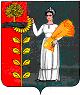 Администрация сельского поселения Верхнематренский сельсовет  Добринского муниципального района  Липецкой областиПОСТАНОВЛЕНИЕ22.12.2023 г.                       с. Верхняя Матренка                         № 72О внесении изменений в постановление администрации сельского поселения Верхнематренский сельсовет от 23.11.2020 года № 50«Об утверждении муниципальной программы сельского поселенияВерхнематренский  сельсовет «Устойчивое развитие территориисельского поселения Верхнематренский сельсовет на 2019 – 2025 годы»Руководствуясь постановлением администрации сельского поселения Верхнематренский сельсовет от 22.09.2020г. № 46 "О принятии Порядка разработки, формирования, реализации и проведения оценки эффективности реализации муниципальных программ сельского поселения Верхнематренский сельсовет Добринского муниципального района Липецкой области", Уставом сельского поселения Верхнематренский сельсовет, администрация сельского поселения Верхнематренский сельсоветПОСТАНОВЛЯЕТ:1. Внести изменения в постановление администрации сельского поселения Верхнематренский сельсовет от 23.11.2020 года № 50 «Об утверждении муниципальной программы сельского поселения Верхнематренский  сельсовет «Устойчивое развитие территории  сельского поселения Верхнематренский сельсовет на 2019 – 2025 годы»  (прилагаются)2. Настоящее постановление вступает в силу со дня его обнародования.3. Контроль за исполнением данного постановления оставляю за собой. Глава администрации   сельского поселения   Верхнематренский сельсовет                                                Н.В. Жаворонкова Приняты постановлением администрации   сельского поселения   Верхнематренский сельсовет от 22.12.2023 г. № 72Изменения  в постановлениеадминистрации сельского поселенияВерхнематренский сельсовет от 23.11.2020 года № 50«Об утверждении муниципальной программы сельского поселенияВерхнематренский  сельсовет «Устойчивое развитие территориисельского поселения Верхнематренский сельсовет на 2019 – 2025 годы»Внести в постановление  администрации сельского поселения  Верхнематренский сельсовет "Об утверждении муниципальной Программы "Устойчивое развитие территории сельского поселения Верхнематренский сельсовет на 2019 - 2025 годы"" (утв. постановлением № 50 от 23.11.2020 г., с внесенными изменениями от 29.12.2021 года № 71, от 16.02.2022г. № 8, от 21.04.2022 г. № 18, от 01.07.2022 № 46, от 29.07.2022г. № 50, от 20.10.2022 г. № 61, от 12.12.2022г. № 78, от 22.12.2022г. № 84, от 17.04.2023г. № 20, от 27.04.23г. № 26, от 29.05.2023г. №32, от 03.07.2023г. № 39) следующие изменения:1. В наименовании постановления слова "2019-2025 годы" заменить словами "2019-2026 годы";2. Муниципальную программу «Устойчивое развитие территории сельского поселения Верхнематренский сельсовет  на 2019-2025годы» изложить в следующей редакции:Муниципальная программа «Устойчивое развитие территории сельского поселения Верхнематренский сельсовет  на 2019-2026годы».ПАСПОРТмуниципальной программы«Устойчивое развитие территории сельского поселения Верхнематренский сельсовет  на 2019-2026годы».3.  в разделе 2 «Приоритеты муниципальной политики в соответствующей сфере социально-экономического развития сельского поселения цели, задачи, показатели эффективности, ресурсное обеспечение, меры государственного регулирования реализации муниципальной программы» пункт 1.6. изложить в новой редакции:«1.6. Финансовое обеспечение реализации Программы в 2019-2026 годах планируется осуществлять за счет собственных средств бюджета поселения, внебюджетных средств, а также средств в виде межбюджетных трансфертов. (Приложение 1).Общий объем финансирования Программы за весь период реализации прогнозно составит  39 289 682,62 руб., в том числе:-  подпрограммы «Обеспечение населения качественной, развитой инфраструктурой и повышение уровня благоустройства территории сельского поселения Верхнематренский сельсовет» - предположительно 11621869,00 руб., - подпрограммы «Развитие социальной сферы на территории сельского поселения Верхнематренский сельсовет» - предположительно  19657441,55 руб.;-  подпрограммы «Обеспечение безопасности человека и природной среды на территории сельского поселения Верхнематренский сельсовет» - предположительно             19 250,00 руб.       - подпрограммы «Обеспечение реализации муниципальной политики на территории сельского поселении Верхнематренский сельсовет - предположительно 3370724,96 руб.     	- подпрограммы «Энергосбережение и повышение энергетической эффективности сельского поселения Верхнематренский сельсовет » предположительно 4 620 397,00 руб.4.  Паспорт подпрограммы 1 «Обеспечение  населения качественной, развитой инфраструктурой и повышение уровня благоустройства территории сельского  поселения Верхнематренский сельсовет» изложить в следующей редакции:                                                                   П А С П О Р ТПодпрограммы«Обеспечение  населения качественной, развитой инфраструктурой иповышение уровня благоустройства территории сельского  поселенияВерхнематренский сельсовет».Муниципальной программы «Устойчивое развитие территории сельского поселения Верхнематренский сельсовет на 2019-2026 годы»5. в разделе 2 «Приоритеты муниципальной политики в сфере реализации подпрограммы, задачи, показатели задач подпрограммы, методика расчетов показателей задач подпрограммы, ресурсное обеспечение подпрограммы» пункт 2.3. изложить в следующей редакции:«2.3. Источниками финансирования Подпрограммы могут являться собственные средства бюджета поселения, внебюджетные средства, а также средства в виде межбюджетных субсидий.Объем финансирования и перечень мероприятий по реализации Подпрограммы будут уточняться ежегодно при формировании местного бюджета на очередной финансовый год.Прогнозируемая потребность в ресурсном обеспечении для реализации данной Подпрограммы составит 11621869,00  руб., в том числе по годам реализации:2019 г. –1 357 396 руб., 2020 г. –1 732 193,00 руб.,2021 г. –  2 712 563,00 руб.,2022г.  -  1 609 648,00 руб.2023г.  -  2499728,00 руб. 2024г.-    1 710 341,00 руб.2025 г. – 0 руб. 2026г.- 0 руб.6.  Паспорт подпрограммы 2 «Развитие социальной сферы на территории  сельского поселения Верхнематренский сельсовет» изложить в следующей редакции:П А С П О Р ТПодпрограммы«Развитие социальной сферы на территории  сельского поселения Верхнематренский сельсовет»Муниципальной программы «Устойчивое развитие территории сельского поселения Верхнематренский сельсовет на 2019-2026 годы»7. в разделе 2 «Приоритеты муниципальной политики в сфере реализации подпрограммы, задачи, показатели задач подпрограммы, методика расчетов показателей задач подпрограммы, ресурсное обеспечение подпрограммы» пункт 2.3. изложить в следующей редакции:«2.3. Источниками финансирования Подпрограммы могут являться собственные средства бюджета поселения, внебюджетные средства, а также средства в виде межбюджетных субсидий.Объем финансирования и перечень мероприятий по реализации Подпрограммы будут уточняться ежегодно при формировании местного бюджета на очередной финансовый год.Прогнозируемая потребность в ресурсном обеспечении для реализации данной Подпрограммы составит 19657441,55  руб., в том числе по годам:2019 г. – 1 808 152 руб.,2020 г. – 1 388 800,00 руб.,2021 г. – 1 195 175,00 руб.,2022 г. – 7 302 805,55 руб.,2023 г. – 5569785,00 руб.,2024 г. –  1 752 724,00 руб.,2025 г.-  320 000,00 руб.2026г.-  320 000,00 руб. 8.паспорт подпрограммы 3 изложить в следующей редакции:П А С П О Р ТПодпрограммы «Обеспечение безопасности человека и природной среды на территории сельского поселения   Верхнематренский сельсовет »Муниципальной программы «Устойчивое развитие территории сельского поселения Верхнематренский сельсовет на 2019-2026 годы»9.  в разделе 2 «Приоритеты муниципальной политики в сфере реализации подпрограммы, задачи, показатели задач подпрограммы, методика расчетов показателей задач подпрограммы, ресурсное обеспечение подпрограммы» пункт 2.3. изложить в следующей редакции:«2.3. Источниками финансирования Подпрограммы могут являться собственные средства бюджета поселения, внебюджетные средства, а также средства в виде межбюджетных субсидий.Объем финансирования и перечень мероприятий по реализации Подпрограммы будут уточняться ежегодно при формировании местного бюджета на очередной финансовый год.Прогнозируемая потребность в ресурсном обеспечении для реализации данной Подпрограммы составит 9250,00 руб., в том числе по годам:2021 г. –  9 250,00 руб.,2022г.  -  0,00 руб.2023г.- 10 000,00 руб.2024г.- 0 руб.2025г.- 0 руб.2026г. – 0 руб.10. паспорт подпрограммы 4 «Обеспечение реализации муниципальной политики на территории сельского поселения  Верхнематренский сельсовет»изложить в следующей редакции:П А С П О Р ТПодпрограммы «Обеспечение реализации муниципальной политики на территории сельского поселения  Верхнематренский сельсовет »Муниципальной программы «Устойчивое развитие территории сельского поселения Верхнематренский сельсовет на 2019-2026 годы» 11. в разделе 2 «Приоритеты муниципальной политики в сфере реализации подпрограммы, задачи, показатели задач подпрограммы, методика расчетов показателей задач подпрограммы, ресурсное обеспечение подпрограммы» пункт 2.3. изложить в следующей редакции:«2.3. Источниками финансирования Подпрограммы могут являться собственные средства бюджета поселения, внебюджетные средства, а также средства в виде межбюджетных субсидий.Объем финансирования и перечень мероприятий по реализации Подпрограммы будут уточняться ежегодно при формировании местного бюджета на очередной финансовый год.Прогнозируемая потребность в ресурсном обеспечении для реализации данной Подпрограммы составит 3370724,96 руб., в том числе по годам реализации:2019 г. –  2 210 926,39 руб.,2020 г. –  43 656,79 руб.,2021 г. –  94 980,68 руб.,2022 г. –  207 925,10 руб.,2023 г. –  202532,80 руб.,2024 г. –  250 016,00 руб.,2025г. -    203 361,29 руб.2026г. – 157 325,91 руб.12. паспорт подпрограммы 5 «Энергосбережение и повышение энергетической эффективности сельского поселения Верхнематренский сельсовет  »изложить в следующей редакции:П А С П О Р Тподпрограммы«Энергосбережение и повышение энергетической эффективности сельскогопоселения Верхнематренский сельсовет  »Муниципальной программы «Устойчивое развитие территории сельскогопоселения Верхнематренский сельсовет на 2019-2026 годы»13. приложение 1 к муниципальной программе изложить в новой редакции:	                                                                                                                                                                                                                                                               Приложение № 1 кмуниципальной программеСведения о целях, задачах, индикаторах, показателях, ресурсном обеспечении в разрезе источников финансирования муниципальной программы «Устойчивое развитие территории сельского поселения Верхнематренский сельсовет на 2019-2025 годы»Ответственный исполнитель Администрация сельского поселение Верхнематренский сельсовет Добринского муниципального района (далее – Верхнематренский сельский советСроки и этапы реализации муниципальной программы          2019 – 2026 годыПодпрограммы1. «Обеспечение  населения качественной, развитой инфраструктурой и повышение уровня благоустройства территории сельского  поселения Верхнематренский сельсовет».2. «Развитие  социальной сферы на территории  сельского поселения Верхнематренский сельсовет».3. «Обеспечение  безопасности  человека и природной среды на территории сельского  поселения Верхнематренский сельсовет»4.«Обеспечение реализации муниципальной политики  на территории сельского поселении Верхнематренский сельсовет»5. «Энергосбережение и повышение энергетической эффективности сельского поселения Верхнематренский сельсовет »Цели муниципальной программыПовышение качества жизни населения, его занятости и самозанятости, экономических, социальных и культурных возможностей на основе экономического и социального развития поселенияИндикаторы цели - количество предприятий сферы культуры, коммунального хозяйства, расположенных на территории поселения, ед.;- создание новых рабочих мест, ед.;- темп роста налоговых поступлений, %;- количество площадок ТБО (сбора мусора), игровых площадок для детей, ед.;- количество дорог общего пользования с твердым покрытием, км.;-количество мероприятий по наглядной агитации в сфере безопасности по ГО и ЧС и пожарной безопасности, ед.;- количество пожарных водоемов и гидрантов , ед.;- количество мест отдыха, пляжей, ед.;- количество проживаемого населения, чел.;- ввод жилья, кв.м.;- количество муниципальных служащих прошедших повышение квалификации, чел. - проведение обследования системы наружного освещения;-модернизация системы наружного освещенияЗадачи  муниципальной программы1. Обеспечение жителей качественной инфраструктурой и услугами благоустройства.2. Сохранение и развитие спорта, культурного потенциала населения, в том числе инвалидов, лиц с ограниченными возможностями здоровья. 
3. Создание условий для безопасного проживания, работы и отдыха на территории поселения, сохранение и развитие природного потенциала поселения.4. Повышение эффективности и результативности деятельности органов местного самоуправления.5.  Экономическая эффективность модернизации систем наружного освещения».Показатели задач1.1. Удельный вес дорог с твердым покрытием в общей протяженности дорог местного значения в пределах поселения, %.1.2. Доля протяженности освещенных частей улиц, проездов в их общей протяженности, %.1.3. Обеспеченность населения централизованным водоснабжением, %..2.1. Доля населения, систематически занимающегося физической культурой и спортом, %.2.2. Доля населения , участвующего в культурно-досуговых мероприятиях, %.3.1 Динамика сокращения деструктивных событий4.1. Удельный вес муниципальных служащих, имеющих высшее образование, %.4.2. Численность муниципальных служащих, прошедших курсы повышения квалификации, чел. 5.1 Расчет экономической эффективности модернизации (реконструкции) систем наружного освещения.Параметры финансового обеспечения всего, в том числе по годам реализации программыОбъем финансирования составляет  39289682,62 руб., из них:2019 год – 7 745 908,39 руб.;2020 год –  5 415 612,79 руб.2021 год –  4 002 718,68 руб.2022 год –  9 129 628,65 руб.2023 год –  8 282 045,80 руб.2024 год –  3 713 081,00 руб.2025 год -  523 361,29 руб.2026 год-  477 325,91 руб.Ожидаемые  результаты реализации муниципальной  программы. В результате реализации программы к 2026 году предполагается:- повысить эффективность деятельности органа местного самоуправления;- повысить уровень безопасного проживания, работы и отдыха населения на территории сельского поселения;- повысить уровень жизни населения сельского поселения за счет комплексного благоустройства;- повысить уровень культуры населения, привлечь как можно больше населения к занятиям спортом, в том числе инвалидов, лиц с ограниченными возможностями здоровья. -сформировать современную систему стандартов и нормативов энергосбереженияОтветственный исполнительАдминистрация сельского поселения Верхнематренский сельсовет Добринского муниципального района (далее – Верхнематренский сельский совет)Задачи подпрограммы1.  Развитие инженерной  инфраструктуры территории   сельского поселения.  2.Обеспечение проведения  мероприятий по благоустройству территории поселения.3.Улучшение внешнего облика жилого фонда поселения, условий проживания граждан.Показатели задач подпрограммы1.1 Протяженность построенных, капитально отремонтированных и прошедших  текущий ремонт дорог, км. 2.1. Протяженность освещенных  частей улиц, проездов, км.2.2.Установка и обустройство детских и спортивных площадок, шт.2.3.   Приобретение контейнеров для мусора, шт.3.1. Текущий и капитальный ремонт муниципального жилья, кв.м.Этапы и сроки реализации подпрограммы2019 - 2026 годы.Параметры финансового обеспечения всего, в том числе по годам реализации подпрограммыПрогнозируемый объем финансирования составит – 11621869,00  руб., в том числе по годам реализации: 2019 г. –1 357 396 руб., 2020 г. –1 732 193,00 руб.,2021 г. –  2 712 563,00 руб.,2022г.  -  1 609 648,00 руб.2023г.  -  2499728,00 руб.2024г.-    1 710 341,00 руб.2025 г. – 0 руб.2026г.  -  0 руб.Объемы финансирования подпрограммы подлежат ежегодному уточнению при формировании бюджета сельского поселения на очередной финансовый годОжидаемые результаты реализации подпрограммыРеализация подпрограммы к 2026 году позволит:1. Качественное, бесперебойное освещение населенных пунктов с использованием современного технологического оборудования;2. Увеличение доли благоустроенных общественных пространств;3. Улучшение технического состояния отдельных объектов благоустройства; 4.  Улучшение санитарного и экологического состояния поселения, ликвидацию несанкционированных свалокОтветственный исполнительАдминистрация сельского поселения Верхнематренский сельсовет Добринского муниципального района (далее – Верхнематренский сельский совет)Задачи подпрограммы1. Создание условий для формирование духовно-нравственного и здорового образа жизни населения, создание условий для развития массового спорта, в том числе инвалидов, лиц с ограниченными возможностями здоровья.2. Поддержка и развитие творческого потенциала сельского  поселения.Показатели задач подпрограммыПоказатель 1.1.  Количество мероприятий, направленных на физическое развитие, пропаганду здорового образа жизни, в том числе инвалидов, лиц с ограниченными возможностями здоровья, шт.Показатель 2.1. Количество проводимых культурно-досуговых  мероприятий, шт.Показатель 2.2.  Количество кружков по интересам, шт.Этапы и сроки реализации подпрограммы 2019 по 2026 годы.Параметры финансового обеспечения всего, в том числе по годам реализации подпрограммыПрогнозируемый объем финансирования составит –19657441,55  руб., в том числе по годам реализации:2019 г. – 1 808 152 руб.,2020 г. – 1 388 800,00 руб.,2021 г. – 1 195 175,00 руб.,2022 г. – 7 302 805,55 руб.,2023 г. – 5569785,00 руб.,2024 г. –  1 752 724,00 руб.,2025 г.-  320 000,00 руб.2026г.-  320 000,00 руб.Объемы финансирования подпрограммы подлежат ежегодному уточнению при формировании бюджета сельского поселения на очередной финансовый годОжидаемые результаты реализации подпрограммы Реализация подпрограммы позволит обеспечить к 2026 году:1. увеличение количества мероприятий, направленных на развитие массового спорта, пропаганду здорового образа жизни, в том числе среди инвалидов, лиц с ограниченными возможностями здоровья до 30 шт.2. увеличение количество мероприятий, проводимых культурно-досуговыми учреждениями до 350 мероприятий.3. Рост количества кружков по интресам.Ответственный исполнительАдминистрация сельского поселения Верхнематренский сельсовет Добринского муниципального района (далее – Верхнематренский сельский совет)Задачи подпрограммы1. Обеспечение проведения мероприятий по ГО и защите населения от ЧС природного и техногенного характера, пожарной безопасности, безопасности людей на водных объектах, сохранение окружающей среды.Показатели задач подпрограммы1.1. Количество мероприятий, проводимых по защите населения и территории от чрезвычайных ситуаций природного и техногенного характера, шт.1.2.. Доля затрат бюджета поселения на мероприятия по защите населения и территории от чрезвычайных ситуаций природного и техногенного характера, гражданскую оборону ,  % Этапы и сроки реализации программы  2019-2026 гг.Параметры финансового обеспечения всего, в том числе по годам реализации подпрограммы Прогнозируемый объем финансирования составит – 19 250,00 руб., в том числе по годам реализации:2021 г. –  9 250,00 руб.,2022г.  -  0,00 руб.2023г.- 10 000,00 руб.2024г.- 0 руб.2025г.- 0 руб.2026г. – 0 руб.Объемы финансирования подпрограммы подлежат ежегодному уточнению при формировании бюджета сельского поселения на очередной финансовый год Ожидаемые результаты реализации подпрограммыРеализация подпрограммы к 2026 году позволит:- увеличить долю населения, охваченного системой оповещения в случае возникновения ЧС до 100 %.- увеличить долю затрат бюджета поселения на мероприятия по защите населения и территории от чрезвычайных ситуаций природного и техногенного характера, гражданскую оборону  до  1,0 %- увеличить количество мероприятий, связанных с защитой населения и территории от чрезвычайных ситуаций природного и техногенного характера.Ответственный исполнительАдминистрация сельского поселения Верхнематренский сельсовет Добринского муниципального района (далее- Верхнематренский сельский совет)Задачи Подпрограммы1. Обеспечение финансово-экономического развития органов местного самоуправления.Показатели задач подпрограммы1.1. Соотношение расходов на содержание аппарата управления сельского поселения к общему объему доходов, %.1.2.Численность  муниципальных служащих, прошедших переподготовку, курсы повышения квалификации, чел Этапы и сроки реализации Подпрограммы  2019-2026 гг.Параметры финансового обеспечения всего, в том числе по годам реализации подпрограммы Прогнозируемый объем финансирования составит – 3370724,96 руб., в том числе по годам реализации:2019 г. –  2 210 926,39 руб.,2020 г. –  43 656,79 руб.,2021 г. –  94 980,68 руб.,2022 г. –  207 925,10 руб.,2023 г. –  202532,80 руб.,2024 г. –  250 016,00 руб.,2025г. -    203 361,29 руб.2026г. – 157 325,91 руб.Объемы финансирования подпрограммы подлежат ежегодному уточнению при формировании бюджета сельского поселения на очередной финансовый год         Ожидаемые результаты реализации подпрограммыРеализация подпрограммы к 2026 году позволит: - снизить долю расходов на содержание аппарата управления сельского поселения к общему объему собственных доходов на 10%;- подготовить, переподготовить и пройти повышение квалификации 3 муниципальных служащих ;Ответственный исполнительАдминистрация сельского поселения Верхнематренский сельсовет Добринского муниципального района (далее- Верхнематренский сельский совет)Задачи Подпрограммы1. Проведение обследования всей системы наружного освещения с выявлением необходимости решения первоочередных задач по модернизации наружного освещения.Показатели задач подпрограммы1.1. Расчет экономической эффективности модернизации (реконструкции) систем наружного освещения.Этапы и сроки реализации Подпрограммы2019-2026 гг.Параметры финансового обеспечения всего, в том числе по годам реализации подпрограммыПрогнозируемый объем финансирования из бюджета сельского поселения составит – 120000 руб., в том числе по годам реализации:2019 г. – 2 369 434,00 руб.,2020 г. – 2 250 963,00руб.,2021 г. – 0 руб.,2022 г. – 0 руб.,2023 г. – 0 руб.,2024 г. – 0 руб.2025г. – 0 руб.2026г.- 0 руб.Объемы финансирования подпрограммы подлежат ежегодному уточнению при формировании бюджета сельского поселения на очередной финансовый годОжидаемые результаты реализации подпрограммыРеализация подпрограммы к 2026 году позволит:- увеличить  протяженность освещенных частей улиц;- экономить энегетические ресурсыN п/пНаименованиецелей, индикаторов,задач, 1  показателей,подпрограмм, основных мероприятий, мероприятий приоритетных (региональных) проектов,мероприятий, финансирование которыхосуществляется спривлечением субсидий, иных межбюджетныхтрансфертов изфедерального, областного, районногобюджетовНаименованиецелей, индикаторов,задач, 1  показателей,подпрограмм, основных мероприятий, мероприятий приоритетных (региональных) проектов,мероприятий, финансирование которыхосуществляется спривлечением субсидий, иных межбюджетныхтрансфертов изфедерального, областного, районногобюджетовОтветственный исполнитель,соисполнительОтветственный исполнитель,соисполнительОтветственный исполнитель,соисполнительОтветственный исполнитель,соисполнительИсточники ресурсного обеспеченияИсточники ресурсного обеспеченияИсточники ресурсного обеспеченияИсточники ресурсного обеспеченияИсточники ресурсного обеспеченияЕдиница измеренияЕдиница измеренияЕдиница измеренияЕдиница измеренияЕдиница измеренияЕдиница измеренияЕдиница измеренияЗначения индикаторов, показателей и объемов финансированияЗначения индикаторов, показателей и объемов финансированияЗначения индикаторов, показателей и объемов финансированияЗначения индикаторов, показателей и объемов финансированияЗначения индикаторов, показателей и объемов финансированияЗначения индикаторов, показателей и объемов финансированияЗначения индикаторов, показателей и объемов финансированияЗначения индикаторов, показателей и объемов финансированияЗначения индикаторов, показателей и объемов финансированияЗначения индикаторов, показателей и объемов финансированияЗначения индикаторов, показателей и объемов финансированияЗначения индикаторов, показателей и объемов финансированияЗначения индикаторов, показателей и объемов финансированияЗначения индикаторов, показателей и объемов финансированияЗначения индикаторов, показателей и объемов финансированияЗначения индикаторов, показателей и объемов финансированияЗначения индикаторов, показателей и объемов финансированияЗначения индикаторов, показателей и объемов финансированияЗначения индикаторов, показателей и объемов финансированияЗначения индикаторов, показателей и объемов финансированияЗначения индикаторов, показателей и объемов финансированияЗначения индикаторов, показателей и объемов финансированияЗначения индикаторов, показателей и объемов финансированияЗначения индикаторов, показателей и объемов финансированияЗначения индикаторов, показателей и объемов финансированияЗначения индикаторов, показателей и объемов финансированияЗначения индикаторов, показателей и объемов финансированияЗначения индикаторов, показателей и объемов финансированияЗначения индикаторов, показателей и объемов финансированияЗначения индикаторов, показателей и объемов финансированияЗначения индикаторов, показателей и объемов финансированияЗначения индикаторов, показателей и объемов финансированияЗначения индикаторов, показателей и объемов финансированияЗначения индикаторов, показателей и объемов финансированияЗначения индикаторов, показателей и объемов финансированияЗначения индикаторов, показателей и объемов финансированияЗначения индикаторов, показателей и объемов финансированияЗначения индикаторов, показателей и объемов финансированияЗначения индикаторов, показателей и объемов финансированияЗначения индикаторов, показателей и объемов финансированияЗначения индикаторов, показателей и объемов финансированияЗначения индикаторов, показателей и объемов финансированияЗначения индикаторов, показателей и объемов финансированияЗначения индикаторов, показателей и объемов финансированияЗначения индикаторов, показателей и объемов финансированияЗначения индикаторов, показателей и объемов финансированияЗначения индикаторов, показателей и объемов финансированияЗначения индикаторов, показателей и объемов финансированияN п/пНаименованиецелей, индикаторов,задач, 1  показателей,подпрограмм, основных мероприятий, мероприятий приоритетных (региональных) проектов,мероприятий, финансирование которыхосуществляется спривлечением субсидий, иных межбюджетныхтрансфертов изфедерального, областного, районногобюджетовНаименованиецелей, индикаторов,задач, 1  показателей,подпрограмм, основных мероприятий, мероприятий приоритетных (региональных) проектов,мероприятий, финансирование которыхосуществляется спривлечением субсидий, иных межбюджетныхтрансфертов изфедерального, областного, районногобюджетовОтветственный исполнитель,соисполнительОтветственный исполнитель,соисполнительОтветственный исполнитель,соисполнительОтветственный исполнитель,соисполнительИсточники ресурсного обеспеченияИсточники ресурсного обеспеченияИсточники ресурсного обеспеченияИсточники ресурсного обеспеченияИсточники ресурсного обеспеченияЕдиница измеренияЕдиница измеренияЕдиница измеренияЕдиница измеренияЕдиница измеренияЕдиница измеренияЕдиница измерения2018г.2018г.2018г.2018г.2018г.2018г.2018г.2019г.2019г.2019г.2019г.2019г.2019г.2019г.2020г. 2020г. 2020г. 2020г. 2020г. 2020г. 2020г. 2021 г.2021 г.2021 г.2021 г.2021 г.2021 г.2021 г.2022г.2022г.2022г.2022г.2022г.2022г.2022г.2022г.2023 г.2023 г.2023 г.2023 г.2023 г.2023 г.2024г.2024г.2024г.2024г.2024г.2025г.2026г.1Цель муниципальной программы:  Повышение качества жизни населения, его занятости и самозанятости, экономических, социальных и культурных возможностей на основе экономического и социального развития поселения.Цель муниципальной программы:  Повышение качества жизни населения, его занятости и самозанятости, экономических, социальных и культурных возможностей на основе экономического и социального развития поселения.Цель муниципальной программы:  Повышение качества жизни населения, его занятости и самозанятости, экономических, социальных и культурных возможностей на основе экономического и социального развития поселения.Цель муниципальной программы:  Повышение качества жизни населения, его занятости и самозанятости, экономических, социальных и культурных возможностей на основе экономического и социального развития поселения.Цель муниципальной программы:  Повышение качества жизни населения, его занятости и самозанятости, экономических, социальных и культурных возможностей на основе экономического и социального развития поселения.Цель муниципальной программы:  Повышение качества жизни населения, его занятости и самозанятости, экономических, социальных и культурных возможностей на основе экономического и социального развития поселения.Цель муниципальной программы:  Повышение качества жизни населения, его занятости и самозанятости, экономических, социальных и культурных возможностей на основе экономического и социального развития поселения.Цель муниципальной программы:  Повышение качества жизни населения, его занятости и самозанятости, экономических, социальных и культурных возможностей на основе экономического и социального развития поселения.Цель муниципальной программы:  Повышение качества жизни населения, его занятости и самозанятости, экономических, социальных и культурных возможностей на основе экономического и социального развития поселения.Цель муниципальной программы:  Повышение качества жизни населения, его занятости и самозанятости, экономических, социальных и культурных возможностей на основе экономического и социального развития поселения.Цель муниципальной программы:  Повышение качества жизни населения, его занятости и самозанятости, экономических, социальных и культурных возможностей на основе экономического и социального развития поселения.Цель муниципальной программы:  Повышение качества жизни населения, его занятости и самозанятости, экономических, социальных и культурных возможностей на основе экономического и социального развития поселения.Цель муниципальной программы:  Повышение качества жизни населения, его занятости и самозанятости, экономических, социальных и культурных возможностей на основе экономического и социального развития поселения.Цель муниципальной программы:  Повышение качества жизни населения, его занятости и самозанятости, экономических, социальных и культурных возможностей на основе экономического и социального развития поселения.Цель муниципальной программы:  Повышение качества жизни населения, его занятости и самозанятости, экономических, социальных и культурных возможностей на основе экономического и социального развития поселения.Цель муниципальной программы:  Повышение качества жизни населения, его занятости и самозанятости, экономических, социальных и культурных возможностей на основе экономического и социального развития поселения.Цель муниципальной программы:  Повышение качества жизни населения, его занятости и самозанятости, экономических, социальных и культурных возможностей на основе экономического и социального развития поселения.Цель муниципальной программы:  Повышение качества жизни населения, его занятости и самозанятости, экономических, социальных и культурных возможностей на основе экономического и социального развития поселения.Цель муниципальной программы:  Повышение качества жизни населения, его занятости и самозанятости, экономических, социальных и культурных возможностей на основе экономического и социального развития поселения.Цель муниципальной программы:  Повышение качества жизни населения, его занятости и самозанятости, экономических, социальных и культурных возможностей на основе экономического и социального развития поселения.Цель муниципальной программы:  Повышение качества жизни населения, его занятости и самозанятости, экономических, социальных и культурных возможностей на основе экономического и социального развития поселения.Цель муниципальной программы:  Повышение качества жизни населения, его занятости и самозанятости, экономических, социальных и культурных возможностей на основе экономического и социального развития поселения.Цель муниципальной программы:  Повышение качества жизни населения, его занятости и самозанятости, экономических, социальных и культурных возможностей на основе экономического и социального развития поселения.Цель муниципальной программы:  Повышение качества жизни населения, его занятости и самозанятости, экономических, социальных и культурных возможностей на основе экономического и социального развития поселения.Цель муниципальной программы:  Повышение качества жизни населения, его занятости и самозанятости, экономических, социальных и культурных возможностей на основе экономического и социального развития поселения.Цель муниципальной программы:  Повышение качества жизни населения, его занятости и самозанятости, экономических, социальных и культурных возможностей на основе экономического и социального развития поселения.Цель муниципальной программы:  Повышение качества жизни населения, его занятости и самозанятости, экономических, социальных и культурных возможностей на основе экономического и социального развития поселения.Цель муниципальной программы:  Повышение качества жизни населения, его занятости и самозанятости, экономических, социальных и культурных возможностей на основе экономического и социального развития поселения.Цель муниципальной программы:  Повышение качества жизни населения, его занятости и самозанятости, экономических, социальных и культурных возможностей на основе экономического и социального развития поселения.Цель муниципальной программы:  Повышение качества жизни населения, его занятости и самозанятости, экономических, социальных и культурных возможностей на основе экономического и социального развития поселения.Цель муниципальной программы:  Повышение качества жизни населения, его занятости и самозанятости, экономических, социальных и культурных возможностей на основе экономического и социального развития поселения.Цель муниципальной программы:  Повышение качества жизни населения, его занятости и самозанятости, экономических, социальных и культурных возможностей на основе экономического и социального развития поселения.Цель муниципальной программы:  Повышение качества жизни населения, его занятости и самозанятости, экономических, социальных и культурных возможностей на основе экономического и социального развития поселения.Цель муниципальной программы:  Повышение качества жизни населения, его занятости и самозанятости, экономических, социальных и культурных возможностей на основе экономического и социального развития поселения.Цель муниципальной программы:  Повышение качества жизни населения, его занятости и самозанятости, экономических, социальных и культурных возможностей на основе экономического и социального развития поселения.Цель муниципальной программы:  Повышение качества жизни населения, его занятости и самозанятости, экономических, социальных и культурных возможностей на основе экономического и социального развития поселения.Цель муниципальной программы:  Повышение качества жизни населения, его занятости и самозанятости, экономических, социальных и культурных возможностей на основе экономического и социального развития поселения.Цель муниципальной программы:  Повышение качества жизни населения, его занятости и самозанятости, экономических, социальных и культурных возможностей на основе экономического и социального развития поселения.Цель муниципальной программы:  Повышение качества жизни населения, его занятости и самозанятости, экономических, социальных и культурных возможностей на основе экономического и социального развития поселения.Цель муниципальной программы:  Повышение качества жизни населения, его занятости и самозанятости, экономических, социальных и культурных возможностей на основе экономического и социального развития поселения.Цель муниципальной программы:  Повышение качества жизни населения, его занятости и самозанятости, экономических, социальных и культурных возможностей на основе экономического и социального развития поселения.Цель муниципальной программы:  Повышение качества жизни населения, его занятости и самозанятости, экономических, социальных и культурных возможностей на основе экономического и социального развития поселения.Цель муниципальной программы:  Повышение качества жизни населения, его занятости и самозанятости, экономических, социальных и культурных возможностей на основе экономического и социального развития поселения.Цель муниципальной программы:  Повышение качества жизни населения, его занятости и самозанятости, экономических, социальных и культурных возможностей на основе экономического и социального развития поселения.Цель муниципальной программы:  Повышение качества жизни населения, его занятости и самозанятости, экономических, социальных и культурных возможностей на основе экономического и социального развития поселения.Цель муниципальной программы:  Повышение качества жизни населения, его занятости и самозанятости, экономических, социальных и культурных возможностей на основе экономического и социального развития поселения.Цель муниципальной программы:  Повышение качества жизни населения, его занятости и самозанятости, экономических, социальных и культурных возможностей на основе экономического и социального развития поселения.Цель муниципальной программы:  Повышение качества жизни населения, его занятости и самозанятости, экономических, социальных и культурных возможностей на основе экономического и социального развития поселения.Цель муниципальной программы:  Повышение качества жизни населения, его занятости и самозанятости, экономических, социальных и культурных возможностей на основе экономического и социального развития поселения.Цель муниципальной программы:  Повышение качества жизни населения, его занятости и самозанятости, экономических, социальных и культурных возможностей на основе экономического и социального развития поселения.Цель муниципальной программы:  Повышение качества жизни населения, его занятости и самозанятости, экономических, социальных и культурных возможностей на основе экономического и социального развития поселения.Цель муниципальной программы:  Повышение качества жизни населения, его занятости и самозанятости, экономических, социальных и культурных возможностей на основе экономического и социального развития поселения.Цель муниципальной программы:  Повышение качества жизни населения, его занятости и самозанятости, экономических, социальных и культурных возможностей на основе экономического и социального развития поселения.Цель муниципальной программы:  Повышение качества жизни населения, его занятости и самозанятости, экономических, социальных и культурных возможностей на основе экономического и социального развития поселения.Цель муниципальной программы:  Повышение качества жизни населения, его занятости и самозанятости, экономических, социальных и культурных возможностей на основе экономического и социального развития поселения.Цель муниципальной программы:  Повышение качества жизни населения, его занятости и самозанятости, экономических, социальных и культурных возможностей на основе экономического и социального развития поселения.Цель муниципальной программы:  Повышение качества жизни населения, его занятости и самозанятости, экономических, социальных и культурных возможностей на основе экономического и социального развития поселения.Цель муниципальной программы:  Повышение качества жизни населения, его занятости и самозанятости, экономических, социальных и культурных возможностей на основе экономического и социального развития поселения.Цель муниципальной программы:  Повышение качества жизни населения, его занятости и самозанятости, экономических, социальных и культурных возможностей на основе экономического и социального развития поселения.Цель муниципальной программы:  Повышение качества жизни населения, его занятости и самозанятости, экономических, социальных и культурных возможностей на основе экономического и социального развития поселения.Цель муниципальной программы:  Повышение качества жизни населения, его занятости и самозанятости, экономических, социальных и культурных возможностей на основе экономического и социального развития поселения.Цель муниципальной программы:  Повышение качества жизни населения, его занятости и самозанятости, экономических, социальных и культурных возможностей на основе экономического и социального развития поселения.Цель муниципальной программы:  Повышение качества жизни населения, его занятости и самозанятости, экономических, социальных и культурных возможностей на основе экономического и социального развития поселения.Цель муниципальной программы:  Повышение качества жизни населения, его занятости и самозанятости, экономических, социальных и культурных возможностей на основе экономического и социального развития поселения.Цель муниципальной программы:  Повышение качества жизни населения, его занятости и самозанятости, экономических, социальных и культурных возможностей на основе экономического и социального развития поселения.Цель муниципальной программы:  Повышение качества жизни населения, его занятости и самозанятости, экономических, социальных и культурных возможностей на основе экономического и социального развития поселения.Цель муниципальной программы:  Повышение качества жизни населения, его занятости и самозанятости, экономических, социальных и культурных возможностей на основе экономического и социального развития поселения.2Индикатор 1. Количество предприятий сферы культуры, коммунального хозяйства, расположенных на территории поселенияИндикатор 1. Количество предприятий сферы культуры, коммунального хозяйства, расположенных на территории поселенияАдминистрация сельского поселенияАдминистрация сельского поселенияАдминистрация сельского поселенияАдминистрация сельского поселенияед.ед.ед.ед.ед.ед.ед.22222221111111111111111111111111111111111111111113Индикатор 2. Создание новых рабочих местИндикатор 2. Создание новых рабочих местАдминистрация сельского поселенияАдминистрация сельского поселенияАдминистрация сельского поселенияАдминистрация сельского поселенияед.ед.ед.ед.ед.ед.ед.11111111111111111111111111112222222222222222222224Индикатор 3. Темп роста налоговых поступленийИндикатор 3. Темп роста налоговых поступленийАдминистрация сельского поселенияАдминистрация сельского поселенияАдминистрация сельского поселенияАдминистрация сельского поселения%%%%%%%33333333333333333333333333334444444444444444444445Индикатор 4. Количество площадок ТБО(сбора мусора), игровых площадок для детейИндикатор 4. Количество площадок ТБО(сбора мусора), игровых площадок для детейАдминистрация сельского поселенияАдминистрация сельского поселенияАдминистрация сельского поселенияАдминистрация сельского поселенияед.ед.ед.ед.ед.ед.ед.22222222222222222222222222222222222222222222222226Индикатор 5. Количество дорог общего пользования с твердым покрытиемИндикатор 5. Количество дорог общего пользования с твердым покрытиемАдминистрация сельского поселенияАдминистрация сельского поселенияАдминистрация сельского поселенияАдминистрация сельского поселениякм.км.км.км.км.км.км.17,4217,4217,4217,4217,4217,4217,4217,4217,4217,4217,4217,4217,4217,4217,4217,4217,4217,4217,4217,4217,4211,111,111,111,111,111,111,111,111,111,111,111,111,111,111,111,111,111,111,111,111,111,111,111,111,111,111,111,17Индикатор 6. Количество мероприятий по наглядной агитации в сфере безопасности по ГО и ЧС и пожарной безопасности.Индикатор 6. Количество мероприятий по наглядной агитации в сфере безопасности по ГО и ЧС и пожарной безопасности.Администрация сельского поселенияАдминистрация сельского поселенияАдминистрация сельского поселенияАдминистрация сельского поселенияед.ед.ед.ед.ед.ед.ед.11111111111111111111111111111111111111111111111118Индикатор 7. Количество пожарных водоемов и гидрантовИндикатор 7. Количество пожарных водоемов и гидрантовАдминистрация сельского поселенияАдминистрация сельского поселенияАдминистрация сельского поселенияАдминистрация сельского поселенияед.ед.ед.ед.ед.ед.ед.22222222222222222222222222222222222222222222222229Индикатор 8. Количество мест отдыха, пляжей.Индикатор 8. Количество мест отдыха, пляжей.Администрация сельского поселенияАдминистрация сельского поселенияАдминистрация сельского поселенияАдминистрация сельского поселенияед.ед.ед.ед.ед.ед.ед.111111111111111111111111111111111111111111111111110Индикатор 9. Количество проживаемого населения.Индикатор 9. Количество проживаемого населения.Администрация сельского поселенияАдминистрация сельского поселенияАдминистрация сельского поселенияАдминистрация сельского поселениячел.чел.чел.чел.чел.чел.чел.129912991299129912991299129912991299129912991299129912991300130013001300130013001300130613061306130613061306130613081308130813081308130813081308140014001400140014001400110011001100110011001100110011Индикатор 10. Ввод жилья.Индикатор 10. Ввод жилья.Администрация сельского поселенияАдминистрация сельского поселенияАдминистрация сельского поселенияАдминистрация сельского поселениякв.м.кв.м.кв.м.кв.м.кв.м.кв.м.кв.м.57257257257257257257258058058058058058058059059059059059059059060060060060060060060061061061061061061061061062062062062062062063063063063063063063012Индикатор 11. Количество муниципальных служащих прошедших повышение квалификации,Индикатор 11. Количество муниципальных служащих прошедших повышение квалификации,Администрация сельского поселенияАдминистрация сельского поселенияАдминистрация сельского поселенияАдминистрация сельского поселениячел.чел.чел.чел.чел.чел.чел.222222211111113333333222222211111111111111222222213Индикатор 12 Проведение обследования системы наружного освещенияИндикатор 12 Проведение обследования системы наружного освещенияАдминистрация сельского поселенияАдминистрация сельского поселенияАдминистрация сельского поселенияАдминистрация сельского поселенияштштштштштштшт14014014014014014014014Индикатор 13 Модернизация системы наружного освещенияИндикатор 13 Модернизация системы наружного освещенияАдминистрация сельского поселенияАдминистрация сельского поселенияАдминистрация сельского поселенияАдминистрация сельского поселенияштштштштштштшт14014014014014014014015Задача 1 муниципальной программы: Обеспечение жителей качественной инфраструктурой и услугами благоустройства.Задача 1 муниципальной программы: Обеспечение жителей качественной инфраструктурой и услугами благоустройства.16Показатель 1 задачи 1. муниципальной программы: Удельный вес дорог с твердым покрытием в общей протяженности дорог местного значения в пределах поселенияПоказатель 1 задачи 1. муниципальной программы: Удельный вес дорог с твердым покрытием в общей протяженности дорог местного значения в пределах поселенияАдминистрация сельского поселенияАдминистрация сельского поселенияАдминистрация сельского поселенияАдминистрация сельского поселения%%%%%%%94949494949494969696969696969898989898989810010010010010010010010010010010010010010010010010010010010010010010010010010010010017Показатель 2 задачи 1. муниципальной программы: Доля протяженности освещенных частей улиц, проездов в их общей протяженностиПоказатель 2 задачи 1. муниципальной программы: Доля протяженности освещенных частей улиц, проездов в их общей протяженностиАдминистрация сельского поселенияАдминистрация сельского поселенияАдминистрация сельского поселенияАдминистрация сельского поселения%%%%%%%10010010010010010010010010010010010010010010010010010010010010010010010010010010010010010010010010010010010010010010010010010010010010010010010010018Показатель 3 задачи 1. муниципальной программы:  Обеспеченность населения централизованным водоснабжениемПоказатель 3 задачи 1. муниципальной программы:  Обеспеченность населения централизованным водоснабжениемАдминистрация сельского поселенияАдминистрация сельского поселенияАдминистрация сельского поселенияАдминистрация сельского поселения%%%%%%%85858585858585858585858585858686868686868690909090909090959595959595959595959595959510010010010010010010019Показатель 4 задачи 1. муниципальной программы: Обеспечение населения поселения централизованным газоснабжениемПоказатель 4 задачи 1. муниципальной программы: Обеспечение населения поселения централизованным газоснабжениемАдминистрация сельского поселенияАдминистрация сельского поселенияАдминистрация сельского поселенияАдминистрация сельского поселения%%%%%%%8585858585858585858585858585858585858585858585858585858590909090909090909090909090909090909090909020Подпрограмма 1. Обеспечение  населения качественной, развитой инфраструктурой и повышение уровня благоустройства территории сельского  поселения Верхнематренский сельсовет.Подпрограмма 1. Обеспечение  населения качественной, развитой инфраструктурой и повышение уровня благоустройства территории сельского  поселения Верхнематренский сельсовет.Подпрограмма 1. Обеспечение  населения качественной, развитой инфраструктурой и повышение уровня благоустройства территории сельского  поселения Верхнематренский сельсовет.Подпрограмма 1. Обеспечение  населения качественной, развитой инфраструктурой и повышение уровня благоустройства территории сельского  поселения Верхнематренский сельсовет.Подпрограмма 1. Обеспечение  населения качественной, развитой инфраструктурой и повышение уровня благоустройства территории сельского  поселения Верхнематренский сельсовет.Подпрограмма 1. Обеспечение  населения качественной, развитой инфраструктурой и повышение уровня благоустройства территории сельского  поселения Верхнематренский сельсовет.Подпрограмма 1. Обеспечение  населения качественной, развитой инфраструктурой и повышение уровня благоустройства территории сельского  поселения Верхнематренский сельсовет.Подпрограмма 1. Обеспечение  населения качественной, развитой инфраструктурой и повышение уровня благоустройства территории сельского  поселения Верхнематренский сельсовет.Подпрограмма 1. Обеспечение  населения качественной, развитой инфраструктурой и повышение уровня благоустройства территории сельского  поселения Верхнематренский сельсовет.Подпрограмма 1. Обеспечение  населения качественной, развитой инфраструктурой и повышение уровня благоустройства территории сельского  поселения Верхнематренский сельсовет.Подпрограмма 1. Обеспечение  населения качественной, развитой инфраструктурой и повышение уровня благоустройства территории сельского  поселения Верхнематренский сельсовет.Подпрограмма 1. Обеспечение  населения качественной, развитой инфраструктурой и повышение уровня благоустройства территории сельского  поселения Верхнематренский сельсовет.Подпрограмма 1. Обеспечение  населения качественной, развитой инфраструктурой и повышение уровня благоустройства территории сельского  поселения Верхнематренский сельсовет.Подпрограмма 1. Обеспечение  населения качественной, развитой инфраструктурой и повышение уровня благоустройства территории сельского  поселения Верхнематренский сельсовет.Подпрограмма 1. Обеспечение  населения качественной, развитой инфраструктурой и повышение уровня благоустройства территории сельского  поселения Верхнематренский сельсовет.Подпрограмма 1. Обеспечение  населения качественной, развитой инфраструктурой и повышение уровня благоустройства территории сельского  поселения Верхнематренский сельсовет.Подпрограмма 1. Обеспечение  населения качественной, развитой инфраструктурой и повышение уровня благоустройства территории сельского  поселения Верхнематренский сельсовет.Подпрограмма 1. Обеспечение  населения качественной, развитой инфраструктурой и повышение уровня благоустройства территории сельского  поселения Верхнематренский сельсовет.Подпрограмма 1. Обеспечение  населения качественной, развитой инфраструктурой и повышение уровня благоустройства территории сельского  поселения Верхнематренский сельсовет.Подпрограмма 1. Обеспечение  населения качественной, развитой инфраструктурой и повышение уровня благоустройства территории сельского  поселения Верхнематренский сельсовет.Подпрограмма 1. Обеспечение  населения качественной, развитой инфраструктурой и повышение уровня благоустройства территории сельского  поселения Верхнематренский сельсовет.Подпрограмма 1. Обеспечение  населения качественной, развитой инфраструктурой и повышение уровня благоустройства территории сельского  поселения Верхнематренский сельсовет.Подпрограмма 1. Обеспечение  населения качественной, развитой инфраструктурой и повышение уровня благоустройства территории сельского  поселения Верхнематренский сельсовет.Подпрограмма 1. Обеспечение  населения качественной, развитой инфраструктурой и повышение уровня благоустройства территории сельского  поселения Верхнематренский сельсовет.Подпрограмма 1. Обеспечение  населения качественной, развитой инфраструктурой и повышение уровня благоустройства территории сельского  поселения Верхнематренский сельсовет.Подпрограмма 1. Обеспечение  населения качественной, развитой инфраструктурой и повышение уровня благоустройства территории сельского  поселения Верхнематренский сельсовет.Подпрограмма 1. Обеспечение  населения качественной, развитой инфраструктурой и повышение уровня благоустройства территории сельского  поселения Верхнематренский сельсовет.Подпрограмма 1. Обеспечение  населения качественной, развитой инфраструктурой и повышение уровня благоустройства территории сельского  поселения Верхнематренский сельсовет.Подпрограмма 1. Обеспечение  населения качественной, развитой инфраструктурой и повышение уровня благоустройства территории сельского  поселения Верхнематренский сельсовет.Подпрограмма 1. Обеспечение  населения качественной, развитой инфраструктурой и повышение уровня благоустройства территории сельского  поселения Верхнематренский сельсовет.Подпрограмма 1. Обеспечение  населения качественной, развитой инфраструктурой и повышение уровня благоустройства территории сельского  поселения Верхнематренский сельсовет.Подпрограмма 1. Обеспечение  населения качественной, развитой инфраструктурой и повышение уровня благоустройства территории сельского  поселения Верхнематренский сельсовет.Подпрограмма 1. Обеспечение  населения качественной, развитой инфраструктурой и повышение уровня благоустройства территории сельского  поселения Верхнематренский сельсовет.Подпрограмма 1. Обеспечение  населения качественной, развитой инфраструктурой и повышение уровня благоустройства территории сельского  поселения Верхнематренский сельсовет.Подпрограмма 1. Обеспечение  населения качественной, развитой инфраструктурой и повышение уровня благоустройства территории сельского  поселения Верхнематренский сельсовет.Подпрограмма 1. Обеспечение  населения качественной, развитой инфраструктурой и повышение уровня благоустройства территории сельского  поселения Верхнематренский сельсовет.Подпрограмма 1. Обеспечение  населения качественной, развитой инфраструктурой и повышение уровня благоустройства территории сельского  поселения Верхнематренский сельсовет.Подпрограмма 1. Обеспечение  населения качественной, развитой инфраструктурой и повышение уровня благоустройства территории сельского  поселения Верхнематренский сельсовет.Подпрограмма 1. Обеспечение  населения качественной, развитой инфраструктурой и повышение уровня благоустройства территории сельского  поселения Верхнематренский сельсовет.Подпрограмма 1. Обеспечение  населения качественной, развитой инфраструктурой и повышение уровня благоустройства территории сельского  поселения Верхнематренский сельсовет.Подпрограмма 1. Обеспечение  населения качественной, развитой инфраструктурой и повышение уровня благоустройства территории сельского  поселения Верхнематренский сельсовет.Подпрограмма 1. Обеспечение  населения качественной, развитой инфраструктурой и повышение уровня благоустройства территории сельского  поселения Верхнематренский сельсовет.Подпрограмма 1. Обеспечение  населения качественной, развитой инфраструктурой и повышение уровня благоустройства территории сельского  поселения Верхнематренский сельсовет.Подпрограмма 1. Обеспечение  населения качественной, развитой инфраструктурой и повышение уровня благоустройства территории сельского  поселения Верхнематренский сельсовет.Подпрограмма 1. Обеспечение  населения качественной, развитой инфраструктурой и повышение уровня благоустройства территории сельского  поселения Верхнематренский сельсовет.Подпрограмма 1. Обеспечение  населения качественной, развитой инфраструктурой и повышение уровня благоустройства территории сельского  поселения Верхнематренский сельсовет.Подпрограмма 1. Обеспечение  населения качественной, развитой инфраструктурой и повышение уровня благоустройства территории сельского  поселения Верхнематренский сельсовет.Подпрограмма 1. Обеспечение  населения качественной, развитой инфраструктурой и повышение уровня благоустройства территории сельского  поселения Верхнематренский сельсовет.Подпрограмма 1. Обеспечение  населения качественной, развитой инфраструктурой и повышение уровня благоустройства территории сельского  поселения Верхнематренский сельсовет.Подпрограмма 1. Обеспечение  населения качественной, развитой инфраструктурой и повышение уровня благоустройства территории сельского  поселения Верхнематренский сельсовет.Подпрограмма 1. Обеспечение  населения качественной, развитой инфраструктурой и повышение уровня благоустройства территории сельского  поселения Верхнематренский сельсовет.Подпрограмма 1. Обеспечение  населения качественной, развитой инфраструктурой и повышение уровня благоустройства территории сельского  поселения Верхнематренский сельсовет.Подпрограмма 1. Обеспечение  населения качественной, развитой инфраструктурой и повышение уровня благоустройства территории сельского  поселения Верхнематренский сельсовет.Подпрограмма 1. Обеспечение  населения качественной, развитой инфраструктурой и повышение уровня благоустройства территории сельского  поселения Верхнематренский сельсовет.Подпрограмма 1. Обеспечение  населения качественной, развитой инфраструктурой и повышение уровня благоустройства территории сельского  поселения Верхнематренский сельсовет.Подпрограмма 1. Обеспечение  населения качественной, развитой инфраструктурой и повышение уровня благоустройства территории сельского  поселения Верхнематренский сельсовет.Подпрограмма 1. Обеспечение  населения качественной, развитой инфраструктурой и повышение уровня благоустройства территории сельского  поселения Верхнематренский сельсовет.Подпрограмма 1. Обеспечение  населения качественной, развитой инфраструктурой и повышение уровня благоустройства территории сельского  поселения Верхнематренский сельсовет.Подпрограмма 1. Обеспечение  населения качественной, развитой инфраструктурой и повышение уровня благоустройства территории сельского  поселения Верхнематренский сельсовет.Подпрограмма 1. Обеспечение  населения качественной, развитой инфраструктурой и повышение уровня благоустройства территории сельского  поселения Верхнематренский сельсовет.Подпрограмма 1. Обеспечение  населения качественной, развитой инфраструктурой и повышение уровня благоустройства территории сельского  поселения Верхнематренский сельсовет.Подпрограмма 1. Обеспечение  населения качественной, развитой инфраструктурой и повышение уровня благоустройства территории сельского  поселения Верхнематренский сельсовет.Подпрограмма 1. Обеспечение  населения качественной, развитой инфраструктурой и повышение уровня благоустройства территории сельского  поселения Верхнематренский сельсовет.Подпрограмма 1. Обеспечение  населения качественной, развитой инфраструктурой и повышение уровня благоустройства территории сельского  поселения Верхнематренский сельсовет.Подпрограмма 1. Обеспечение  населения качественной, развитой инфраструктурой и повышение уровня благоустройства территории сельского  поселения Верхнематренский сельсовет.Подпрограмма 1. Обеспечение  населения качественной, развитой инфраструктурой и повышение уровня благоустройства территории сельского  поселения Верхнематренский сельсовет.21Задача 1 подпрограммы 1.   Развитие инженерной инфраструктуры территории сельского поселенияЗадача 1 подпрограммы 1.   Развитие инженерной инфраструктуры территории сельского поселенияЗадача 1 подпрограммы 1.   Развитие инженерной инфраструктуры территории сельского поселенияЗадача 1 подпрограммы 1.   Развитие инженерной инфраструктуры территории сельского поселенияЗадача 1 подпрограммы 1.   Развитие инженерной инфраструктуры территории сельского поселенияЗадача 1 подпрограммы 1.   Развитие инженерной инфраструктуры территории сельского поселенияЗадача 1 подпрограммы 1.   Развитие инженерной инфраструктуры территории сельского поселенияЗадача 1 подпрограммы 1.   Развитие инженерной инфраструктуры территории сельского поселенияЗадача 1 подпрограммы 1.   Развитие инженерной инфраструктуры территории сельского поселенияЗадача 1 подпрограммы 1.   Развитие инженерной инфраструктуры территории сельского поселенияЗадача 1 подпрограммы 1.   Развитие инженерной инфраструктуры территории сельского поселенияЗадача 1 подпрограммы 1.   Развитие инженерной инфраструктуры территории сельского поселенияЗадача 1 подпрограммы 1.   Развитие инженерной инфраструктуры территории сельского поселенияЗадача 1 подпрограммы 1.   Развитие инженерной инфраструктуры территории сельского поселенияЗадача 1 подпрограммы 1.   Развитие инженерной инфраструктуры территории сельского поселенияЗадача 1 подпрограммы 1.   Развитие инженерной инфраструктуры территории сельского поселенияЗадача 1 подпрограммы 1.   Развитие инженерной инфраструктуры территории сельского поселенияЗадача 1 подпрограммы 1.   Развитие инженерной инфраструктуры территории сельского поселенияЗадача 1 подпрограммы 1.   Развитие инженерной инфраструктуры территории сельского поселенияЗадача 1 подпрограммы 1.   Развитие инженерной инфраструктуры территории сельского поселенияЗадача 1 подпрограммы 1.   Развитие инженерной инфраструктуры территории сельского поселенияЗадача 1 подпрограммы 1.   Развитие инженерной инфраструктуры территории сельского поселенияЗадача 1 подпрограммы 1.   Развитие инженерной инфраструктуры территории сельского поселенияЗадача 1 подпрограммы 1.   Развитие инженерной инфраструктуры территории сельского поселенияЗадача 1 подпрограммы 1.   Развитие инженерной инфраструктуры территории сельского поселенияЗадача 1 подпрограммы 1.   Развитие инженерной инфраструктуры территории сельского поселенияЗадача 1 подпрограммы 1.   Развитие инженерной инфраструктуры территории сельского поселенияЗадача 1 подпрограммы 1.   Развитие инженерной инфраструктуры территории сельского поселенияЗадача 1 подпрограммы 1.   Развитие инженерной инфраструктуры территории сельского поселенияЗадача 1 подпрограммы 1.   Развитие инженерной инфраструктуры территории сельского поселенияЗадача 1 подпрограммы 1.   Развитие инженерной инфраструктуры территории сельского поселенияЗадача 1 подпрограммы 1.   Развитие инженерной инфраструктуры территории сельского поселенияЗадача 1 подпрограммы 1.   Развитие инженерной инфраструктуры территории сельского поселенияЗадача 1 подпрограммы 1.   Развитие инженерной инфраструктуры территории сельского поселенияЗадача 1 подпрограммы 1.   Развитие инженерной инфраструктуры территории сельского поселенияЗадача 1 подпрограммы 1.   Развитие инженерной инфраструктуры территории сельского поселенияЗадача 1 подпрограммы 1.   Развитие инженерной инфраструктуры территории сельского поселенияЗадача 1 подпрограммы 1.   Развитие инженерной инфраструктуры территории сельского поселенияЗадача 1 подпрограммы 1.   Развитие инженерной инфраструктуры территории сельского поселенияЗадача 1 подпрограммы 1.   Развитие инженерной инфраструктуры территории сельского поселенияЗадача 1 подпрограммы 1.   Развитие инженерной инфраструктуры территории сельского поселенияЗадача 1 подпрограммы 1.   Развитие инженерной инфраструктуры территории сельского поселенияЗадача 1 подпрограммы 1.   Развитие инженерной инфраструктуры территории сельского поселенияЗадача 1 подпрограммы 1.   Развитие инженерной инфраструктуры территории сельского поселенияЗадача 1 подпрограммы 1.   Развитие инженерной инфраструктуры территории сельского поселенияЗадача 1 подпрограммы 1.   Развитие инженерной инфраструктуры территории сельского поселенияЗадача 1 подпрограммы 1.   Развитие инженерной инфраструктуры территории сельского поселенияЗадача 1 подпрограммы 1.   Развитие инженерной инфраструктуры территории сельского поселенияЗадача 1 подпрограммы 1.   Развитие инженерной инфраструктуры территории сельского поселенияЗадача 1 подпрограммы 1.   Развитие инженерной инфраструктуры территории сельского поселенияЗадача 1 подпрограммы 1.   Развитие инженерной инфраструктуры территории сельского поселенияЗадача 1 подпрограммы 1.   Развитие инженерной инфраструктуры территории сельского поселенияЗадача 1 подпрограммы 1.   Развитие инженерной инфраструктуры территории сельского поселенияЗадача 1 подпрограммы 1.   Развитие инженерной инфраструктуры территории сельского поселенияЗадача 1 подпрограммы 1.   Развитие инженерной инфраструктуры территории сельского поселенияЗадача 1 подпрограммы 1.   Развитие инженерной инфраструктуры территории сельского поселенияЗадача 1 подпрограммы 1.   Развитие инженерной инфраструктуры территории сельского поселенияЗадача 1 подпрограммы 1.   Развитие инженерной инфраструктуры территории сельского поселенияЗадача 1 подпрограммы 1.   Развитие инженерной инфраструктуры территории сельского поселенияЗадача 1 подпрограммы 1.   Развитие инженерной инфраструктуры территории сельского поселенияЗадача 1 подпрограммы 1.   Развитие инженерной инфраструктуры территории сельского поселенияЗадача 1 подпрограммы 1.   Развитие инженерной инфраструктуры территории сельского поселенияЗадача 1 подпрограммы 1.   Развитие инженерной инфраструктуры территории сельского поселенияЗадача 1 подпрограммы 1.   Развитие инженерной инфраструктуры территории сельского поселенияЗадача 1 подпрограммы 1.   Развитие инженерной инфраструктуры территории сельского поселенияЗадача 1 подпрограммы 1.   Развитие инженерной инфраструктуры территории сельского поселения22Показатель 1 задачи 1 подпрограммы 1Протяженность построенных, капитально отремонтированных и прошедших  текущий ремонт дорогПоказатель 1 задачи 1 подпрограммы 1Протяженность построенных, капитально отремонтированных и прошедших  текущий ремонт дорогАдминистрация сельского поселенияАдминистрация сельского поселенияАдминистрация сельского поселенияАдминистрация сельского поселенияАдминистрация сельского поселениякм.км.км.км.км.км.км.0,850,850,850,850,850,850,850,650,650,650,650,650,650,650,50,50,50,50,50,50,50,50,50,50,50,50,50,50,80,80,80,80,80,80,80,80,50,50,50,50,50,50,70,70,70,70,70,723Основное мероприятие 1  задачи 1 подпрограммы 1. Содержание инженерной инфраструктуры сельского поселения. Основное мероприятие 1  задачи 1 подпрограммы 1. Содержание инженерной инфраструктуры сельского поселения. Администрация сельского поселенияАдминистрация сельского поселенияАдминистрация сельского поселенияАдминистрация сельского поселенияАдминистрация сельского поселенияВсегоВсегоВсегоВсегоВсегоруб.руб.руб.руб.руб.руб.руб.ХХХХХХХ73170873170873170873170873170873170873170891710091710091710091710091710091710091710082690582690582690582690582690582690582690582690582690582690582690582690582690582690582690582690582690582690582690582690582690590959690959690959690959623Основное мероприятие 1  задачи 1 подпрограммы 1. Содержание инженерной инфраструктуры сельского поселения. Основное мероприятие 1  задачи 1 подпрограммы 1. Содержание инженерной инфраструктуры сельского поселения. Администрация сельского поселенияАдминистрация сельского поселенияАдминистрация сельского поселенияАдминистрация сельского поселенияАдминистрация сельского поселенияфедеральный бюджетфедеральный бюджетфедеральный бюджетфедеральный бюджетфедеральный бюджетруб.руб.руб.руб.руб.руб.руб.ХХХХХХХ23Основное мероприятие 1  задачи 1 подпрограммы 1. Содержание инженерной инфраструктуры сельского поселения. Основное мероприятие 1  задачи 1 подпрограммы 1. Содержание инженерной инфраструктуры сельского поселения. Администрация сельского поселенияАдминистрация сельского поселенияАдминистрация сельского поселенияАдминистрация сельского поселенияАдминистрация сельского поселенияобластной бюджетобластной бюджетобластной бюджетобластной бюджетобластной бюджетруб.руб.руб.руб.руб.руб.руб.ХХХХХХХ23Основное мероприятие 1  задачи 1 подпрограммы 1. Содержание инженерной инфраструктуры сельского поселения. Основное мероприятие 1  задачи 1 подпрограммы 1. Содержание инженерной инфраструктуры сельского поселения. Администрация сельского поселенияАдминистрация сельского поселенияАдминистрация сельского поселенияАдминистрация сельского поселенияАдминистрация сельского поселения районный бюджет районный бюджет районный бюджет районный бюджет районный бюджетруб.руб.руб.руб.руб.руб.руб.ХХХХХХХ73170873170873170873170873170873170873170891710091710091710091710091710091710091710082690582690582690582690582690582690582690582690582690582690582690582690582690582690582690582690582690582690582690582690582690590959690959690959690959623Основное мероприятие 1  задачи 1 подпрограммы 1. Содержание инженерной инфраструктуры сельского поселения. Основное мероприятие 1  задачи 1 подпрограммы 1. Содержание инженерной инфраструктуры сельского поселения. Администрация сельского поселенияАдминистрация сельского поселенияАдминистрация сельского поселенияАдминистрация сельского поселенияАдминистрация сельского поселениябюджет поселениябюджет поселениябюджет поселениябюджет поселениябюджет поселенияруб.руб.руб.руб.руб.руб.руб.ХХХХХХХ23Основное мероприятие 1  задачи 1 подпрограммы 1. Содержание инженерной инфраструктуры сельского поселения. Основное мероприятие 1  задачи 1 подпрограммы 1. Содержание инженерной инфраструктуры сельского поселения. Администрация сельского поселенияАдминистрация сельского поселенияАдминистрация сельского поселенияАдминистрация сельского поселенияАдминистрация сельского поселения средствавнебюджетныхисточников средствавнебюджетныхисточников средствавнебюджетныхисточников средствавнебюджетныхисточников средствавнебюджетныхисточниковруб.руб.руб.руб.руб.руб.руб.ХХХХХХХ24Задача 2 подпрограммы 1. Обеспечение проведения  мероприятий по благоустройству территории поселения.Задача 2 подпрограммы 1. Обеспечение проведения  мероприятий по благоустройству территории поселения.Задача 2 подпрограммы 1. Обеспечение проведения  мероприятий по благоустройству территории поселения.Задача 2 подпрограммы 1. Обеспечение проведения  мероприятий по благоустройству территории поселения.Задача 2 подпрограммы 1. Обеспечение проведения  мероприятий по благоустройству территории поселения.Задача 2 подпрограммы 1. Обеспечение проведения  мероприятий по благоустройству территории поселения.Задача 2 подпрограммы 1. Обеспечение проведения  мероприятий по благоустройству территории поселения.Задача 2 подпрограммы 1. Обеспечение проведения  мероприятий по благоустройству территории поселения.Задача 2 подпрограммы 1. Обеспечение проведения  мероприятий по благоустройству территории поселения.Задача 2 подпрограммы 1. Обеспечение проведения  мероприятий по благоустройству территории поселения.Задача 2 подпрограммы 1. Обеспечение проведения  мероприятий по благоустройству территории поселения.Задача 2 подпрограммы 1. Обеспечение проведения  мероприятий по благоустройству территории поселения.Задача 2 подпрограммы 1. Обеспечение проведения  мероприятий по благоустройству территории поселения.Задача 2 подпрограммы 1. Обеспечение проведения  мероприятий по благоустройству территории поселения.Задача 2 подпрограммы 1. Обеспечение проведения  мероприятий по благоустройству территории поселения.Задача 2 подпрограммы 1. Обеспечение проведения  мероприятий по благоустройству территории поселения.Задача 2 подпрограммы 1. Обеспечение проведения  мероприятий по благоустройству территории поселения.Задача 2 подпрограммы 1. Обеспечение проведения  мероприятий по благоустройству территории поселения.Задача 2 подпрограммы 1. Обеспечение проведения  мероприятий по благоустройству территории поселения.Задача 2 подпрограммы 1. Обеспечение проведения  мероприятий по благоустройству территории поселения.Задача 2 подпрограммы 1. Обеспечение проведения  мероприятий по благоустройству территории поселения.Задача 2 подпрограммы 1. Обеспечение проведения  мероприятий по благоустройству территории поселения.Задача 2 подпрограммы 1. Обеспечение проведения  мероприятий по благоустройству территории поселения.Задача 2 подпрограммы 1. Обеспечение проведения  мероприятий по благоустройству территории поселения.Задача 2 подпрограммы 1. Обеспечение проведения  мероприятий по благоустройству территории поселения.Задача 2 подпрограммы 1. Обеспечение проведения  мероприятий по благоустройству территории поселения.Задача 2 подпрограммы 1. Обеспечение проведения  мероприятий по благоустройству территории поселения.Задача 2 подпрограммы 1. Обеспечение проведения  мероприятий по благоустройству территории поселения.Задача 2 подпрограммы 1. Обеспечение проведения  мероприятий по благоустройству территории поселения.Задача 2 подпрограммы 1. Обеспечение проведения  мероприятий по благоустройству территории поселения.Задача 2 подпрограммы 1. Обеспечение проведения  мероприятий по благоустройству территории поселения.Задача 2 подпрограммы 1. Обеспечение проведения  мероприятий по благоустройству территории поселения.Задача 2 подпрограммы 1. Обеспечение проведения  мероприятий по благоустройству территории поселения.Задача 2 подпрограммы 1. Обеспечение проведения  мероприятий по благоустройству территории поселения.Задача 2 подпрограммы 1. Обеспечение проведения  мероприятий по благоустройству территории поселения.Задача 2 подпрограммы 1. Обеспечение проведения  мероприятий по благоустройству территории поселения.Задача 2 подпрограммы 1. Обеспечение проведения  мероприятий по благоустройству территории поселения.Задача 2 подпрограммы 1. Обеспечение проведения  мероприятий по благоустройству территории поселения.Задача 2 подпрограммы 1. Обеспечение проведения  мероприятий по благоустройству территории поселения.Задача 2 подпрограммы 1. Обеспечение проведения  мероприятий по благоустройству территории поселения.Задача 2 подпрограммы 1. Обеспечение проведения  мероприятий по благоустройству территории поселения.Задача 2 подпрограммы 1. Обеспечение проведения  мероприятий по благоустройству территории поселения.Задача 2 подпрограммы 1. Обеспечение проведения  мероприятий по благоустройству территории поселения.Задача 2 подпрограммы 1. Обеспечение проведения  мероприятий по благоустройству территории поселения.Задача 2 подпрограммы 1. Обеспечение проведения  мероприятий по благоустройству территории поселения.Задача 2 подпрограммы 1. Обеспечение проведения  мероприятий по благоустройству территории поселения.Задача 2 подпрограммы 1. Обеспечение проведения  мероприятий по благоустройству территории поселения.Задача 2 подпрограммы 1. Обеспечение проведения  мероприятий по благоустройству территории поселения.Задача 2 подпрограммы 1. Обеспечение проведения  мероприятий по благоустройству территории поселения.Задача 2 подпрограммы 1. Обеспечение проведения  мероприятий по благоустройству территории поселения.Задача 2 подпрограммы 1. Обеспечение проведения  мероприятий по благоустройству территории поселения.Задача 2 подпрограммы 1. Обеспечение проведения  мероприятий по благоустройству территории поселения.Задача 2 подпрограммы 1. Обеспечение проведения  мероприятий по благоустройству территории поселения.Задача 2 подпрограммы 1. Обеспечение проведения  мероприятий по благоустройству территории поселения.Задача 2 подпрограммы 1. Обеспечение проведения  мероприятий по благоустройству территории поселения.Задача 2 подпрограммы 1. Обеспечение проведения  мероприятий по благоустройству территории поселения.Задача 2 подпрограммы 1. Обеспечение проведения  мероприятий по благоустройству территории поселения.Задача 2 подпрограммы 1. Обеспечение проведения  мероприятий по благоустройству территории поселения.Задача 2 подпрограммы 1. Обеспечение проведения  мероприятий по благоустройству территории поселения.Задача 2 подпрограммы 1. Обеспечение проведения  мероприятий по благоустройству территории поселения.Задача 2 подпрограммы 1. Обеспечение проведения  мероприятий по благоустройству территории поселения.Задача 2 подпрограммы 1. Обеспечение проведения  мероприятий по благоустройству территории поселения.Задача 2 подпрограммы 1. Обеспечение проведения  мероприятий по благоустройству территории поселения.Задача 2 подпрограммы 1. Обеспечение проведения  мероприятий по благоустройству территории поселения.Задача 2 подпрограммы 1. Обеспечение проведения  мероприятий по благоустройству территории поселения.Задача 2 подпрограммы 1. Обеспечение проведения  мероприятий по благоустройству территории поселения.25Показатель 1 задачи 2 подпрограммы 1Протяженность освещенных  частей улиц, проездовПоказатель 1 задачи 2 подпрограммы 1Протяженность освещенных  частей улиц, проездовАдминистрация сельского поселенияАдминистрация сельского поселенияАдминистрация сельского поселенияАдминистрация сельского поселенияАдминистрация сельского поселениякм..км..км..км..км..км..км..12,412,412,412,412,412,412,412,412,412,412,412,412,412,412,412,412,412,412,412,412,412,412,412,412,412,412,412,412,412,412,412,412,412,412,412,412,412,412,412,412,412,412,412,412,412,412,426Основное мероприятие 2  задачи 2 подпрограммы 1Текущие расходы на содержание, реконструкцию и поддержание в рабочем состоянии систем уличного освещения сельского поселенияОсновное мероприятие 2  задачи 2 подпрограммы 1Текущие расходы на содержание, реконструкцию и поддержание в рабочем состоянии систем уличного освещения сельского поселенияАдминистрация сельского поселенияАдминистрация сельского поселенияАдминистрация сельского поселенияАдминистрация сельского поселенияАдминистрация сельского поселенияВсегоВсегоВсегоВсегоВсегоруб.руб.руб.руб.руб.руб.руб.ХХХХХХХ350291350291350291350291350291350291350291571288571288571288571288571288571288571288666854666854666854666854666854666854666854521622,50521622,50521622,50521622,50521622,50521622,50521622,50521622,5054784254784254784254784254784254784257000057000057000057000026Основное мероприятие 2  задачи 2 подпрограммы 1Текущие расходы на содержание, реконструкцию и поддержание в рабочем состоянии систем уличного освещения сельского поселенияОсновное мероприятие 2  задачи 2 подпрограммы 1Текущие расходы на содержание, реконструкцию и поддержание в рабочем состоянии систем уличного освещения сельского поселенияАдминистрация сельского поселенияАдминистрация сельского поселенияАдминистрация сельского поселенияАдминистрация сельского поселенияАдминистрация сельского поселенияфедеральный бюджетфедеральный бюджетфедеральный бюджетфедеральный бюджетфедеральный бюджетруб.руб.руб.руб.руб.руб.руб.ХХХХХХХ26Основное мероприятие 2  задачи 2 подпрограммы 1Текущие расходы на содержание, реконструкцию и поддержание в рабочем состоянии систем уличного освещения сельского поселенияОсновное мероприятие 2  задачи 2 подпрограммы 1Текущие расходы на содержание, реконструкцию и поддержание в рабочем состоянии систем уличного освещения сельского поселенияАдминистрация сельского поселенияАдминистрация сельского поселенияАдминистрация сельского поселенияАдминистрация сельского поселенияАдминистрация сельского поселенияобластной бюджетобластной бюджетобластной бюджетобластной бюджетобластной бюджетруб.руб.руб.руб.руб.руб.руб.ХХХХХХХ26Основное мероприятие 2  задачи 2 подпрограммы 1Текущие расходы на содержание, реконструкцию и поддержание в рабочем состоянии систем уличного освещения сельского поселенияОсновное мероприятие 2  задачи 2 подпрограммы 1Текущие расходы на содержание, реконструкцию и поддержание в рабочем состоянии систем уличного освещения сельского поселенияАдминистрация сельского поселенияАдминистрация сельского поселенияАдминистрация сельского поселенияАдминистрация сельского поселенияАдминистрация сельского поселения районный бюджет районный бюджет районный бюджет районный бюджет районный бюджетруб.руб.руб.руб.руб.руб.руб.ХХХХХХХ26Основное мероприятие 2  задачи 2 подпрограммы 1Текущие расходы на содержание, реконструкцию и поддержание в рабочем состоянии систем уличного освещения сельского поселенияОсновное мероприятие 2  задачи 2 подпрограммы 1Текущие расходы на содержание, реконструкцию и поддержание в рабочем состоянии систем уличного освещения сельского поселенияАдминистрация сельского поселенияАдминистрация сельского поселенияАдминистрация сельского поселенияАдминистрация сельского поселенияАдминистрация сельского поселениябюджет поселениябюджет поселениябюджет поселениябюджет поселениябюджет поселенияруб.руб.руб.руб.руб.руб.руб.ХХХХХХХ35029135029135029135029135029135029135029157128857128857128857128857128857128857128866685466685466685466685466685466685466685449814049814049814049814049814049814049814049814054784254784254784254784254784254784257000057000057000057000026Основное мероприятие 2  задачи 2 подпрограммы 1Текущие расходы на содержание, реконструкцию и поддержание в рабочем состоянии систем уличного освещения сельского поселенияОсновное мероприятие 2  задачи 2 подпрограммы 1Текущие расходы на содержание, реконструкцию и поддержание в рабочем состоянии систем уличного освещения сельского поселенияАдминистрация сельского поселенияАдминистрация сельского поселенияАдминистрация сельского поселенияАдминистрация сельского поселенияАдминистрация сельского поселения средствавнебюджетныхисточников средствавнебюджетныхисточников средствавнебюджетныхисточников средствавнебюджетныхисточников средствавнебюджетныхисточниковруб.руб.руб.руб.руб.руб.руб.ХХХХХХХ23482,5023482,5023482,5023482,5023482,5023482,5023482,5023482,5027Основное мероприятие 3  задачи 2 подпрограммы 1Расходы на организацию благоустройства, ремонта и восстановления (реконструкции) воинских захоронений, памятников, монументов, обелисков и иных объектов, увековечивающих память о событиях, об участниках, о ветеранах и жертвах Великой Отечественной войны 1941-1945 годовОсновное мероприятие 3  задачи 2 подпрограммы 1Расходы на организацию благоустройства, ремонта и восстановления (реконструкции) воинских захоронений, памятников, монументов, обелисков и иных объектов, увековечивающих память о событиях, об участниках, о ветеранах и жертвах Великой Отечественной войны 1941-1945 годовАдминистрация сельского поселенияАдминистрация сельского поселенияАдминистрация сельского поселенияАдминистрация сельского поселенияАдминистрация сельского поселенияВсегоВсегоВсегоВсегоВсегоруб.руб.руб.руб.руб.руб.руб.ХХХХХХХ340753407534075340753407534075340751933801933801933801933801933801933801933802263542263542263542263542263542263542263546620866208662086620866208662086620866208556505565055650556505565055650федеральный бюджетфедеральный бюджетфедеральный бюджетфедеральный бюджетфедеральный бюджетруб.руб.руб.руб.руб.руб.руб.ХХХХХХХобластной бюджетобластной бюджетобластной бюджетобластной бюджетобластной бюджетруб.руб.руб.руб.руб.руб.руб.ХХХХХХХ районный бюджет районный бюджет районный бюджет районный бюджет районный бюджетруб.руб.руб.руб.руб.руб.руб.ХХХХХХХбюджет поселениябюджет поселениябюджет поселениябюджет поселениябюджет поселенияруб.руб.руб.руб.руб.руб.руб.ХХХХХХХ340753407534075340753407534075340751933801933801933801933801933801933801933802263542263542263542263542263542263542263546620866208662086620866208662086620866208556505565055650556505565055650 средствавнебюджетныхисточников средствавнебюджетныхисточников средствавнебюджетныхисточников средствавнебюджетныхисточников средствавнебюджетныхисточниковруб.руб.руб.руб.руб.руб.руб.ХХХХХХХ28Показатель 2 задачи 2 подпрограммы 1Установка и обустройство детских и спортивных площадок. Показатель 2 задачи 2 подпрограммы 1Установка и обустройство детских и спортивных площадок. Администрация сельского поселенияАдминистрация сельского поселенияАдминистрация сельского поселенияАдминистрация сельского поселенияАдминистрация сельского поселенияед.ед.ед.ед.ед.ед.ед.11111111111111111111111111111111111111111111111129Показатель 3 задачи 2 подпрограммы 1 Приобретение контейнеров для мусора.Показатель 3 задачи 2 подпрограммы 1 Приобретение контейнеров для мусора.Администрация сельского поселенияАдминистрация сельского поселенияАдминистрация сельского поселенияАдминистрация сельского поселенияАдминистрация сельского поселенияшт.шт.шт.шт.шт.шт.шт.10101010101010101010101030Основное мероприятие 5  задачи 2 подпрограммы 1Расходы на организацию благоустройства территорий поселенияОсновное мероприятие 5  задачи 2 подпрограммы 1Расходы на организацию благоустройства территорий поселенияАдминистрация сельского поселенияАдминистрация сельского поселенияАдминистрация сельского поселенияАдминистрация сельского поселенияАдминистрация сельского поселенияВсегоВсегоВсегоВсегоВсегоруб.руб.руб.руб.руб.руб.руб.ХХХХХХХ24132224132224132224132224132224132224132250425504255042550425504255042550425194912,50194912,50194912,50194912,50194912,50194912,50194912,50194912,50292388,00292388,00292388,00292388,00292388,00292388,0030Основное мероприятие 5  задачи 2 подпрограммы 1Расходы на организацию благоустройства территорий поселенияОсновное мероприятие 5  задачи 2 подпрограммы 1Расходы на организацию благоустройства территорий поселенияАдминистрация сельского поселенияАдминистрация сельского поселенияАдминистрация сельского поселенияАдминистрация сельского поселенияАдминистрация сельского поселенияфедеральный бюджетфедеральный бюджетфедеральный бюджетфедеральный бюджетфедеральный бюджетруб.руб.руб.руб.руб.руб.руб.ХХХХХХХ30Основное мероприятие 5  задачи 2 подпрограммы 1Расходы на организацию благоустройства территорий поселенияОсновное мероприятие 5  задачи 2 подпрограммы 1Расходы на организацию благоустройства территорий поселенияАдминистрация сельского поселенияАдминистрация сельского поселенияАдминистрация сельского поселенияАдминистрация сельского поселенияАдминистрация сельского поселенияобластной бюджетобластной бюджетобластной бюджетобластной бюджетобластной бюджетруб.руб.руб.руб.руб.руб.руб.ХХХХХХХ292388,00292388,00292388,00292388,00292388,00292388,0030Основное мероприятие 5  задачи 2 подпрограммы 1Расходы на организацию благоустройства территорий поселенияОсновное мероприятие 5  задачи 2 подпрограммы 1Расходы на организацию благоустройства территорий поселенияАдминистрация сельского поселенияАдминистрация сельского поселенияАдминистрация сельского поселенияАдминистрация сельского поселенияАдминистрация сельского поселения районный бюджет районный бюджет районный бюджет районный бюджет районный бюджетруб.руб.руб.руб.руб.руб.руб.ХХХХХХХ30Основное мероприятие 5  задачи 2 подпрограммы 1Расходы на организацию благоустройства территорий поселенияОсновное мероприятие 5  задачи 2 подпрограммы 1Расходы на организацию благоустройства территорий поселенияАдминистрация сельского поселенияАдминистрация сельского поселенияАдминистрация сельского поселенияАдминистрация сельского поселенияАдминистрация сельского поселениябюджет поселениябюджет поселениябюджет поселениябюджет поселениябюджет поселенияруб.руб.руб.руб.руб.руб.руб.ХХХХХХХ2413222413222413222413222413222413222413225042550425504255042550425504255042546112,5046112,5046112,5046112,5046112,5046112,5046112,5046112,5030Основное мероприятие 5  задачи 2 подпрограммы 1Расходы на организацию благоустройства территорий поселенияОсновное мероприятие 5  задачи 2 подпрограммы 1Расходы на организацию благоустройства территорий поселенияАдминистрация сельского поселенияАдминистрация сельского поселенияАдминистрация сельского поселенияАдминистрация сельского поселенияАдминистрация сельского поселениясредствавнебюджетныхисточниковсредствавнебюджетныхисточниковсредствавнебюджетныхисточниковсредствавнебюджетныхисточниковсредствавнебюджетныхисточниковруб.руб.руб.руб.руб.руб.руб.ХХХХХХХ14880014880014880014880014880014880014880014880031Основное мероприятие 6  задачи 2 подпрограммы 1Создание и обустройство зон отдыхаОсновное мероприятие 6  задачи 2 подпрограммы 1Создание и обустройство зон отдыхаАдминистрация сельского поселенияАдминистрация сельского поселенияАдминистрация сельского поселенияАдминистрация сельского поселенияАдминистрация сельского поселенияВсегоВсегоВсегоВсегоВсегоруб.руб.руб.руб.руб.руб.руб.ХХХХХХХ992450,00992450,00992450,00992450,00992450,00992450,00992450,0077694377694377694377694377694377694323074523074523074523074531Основное мероприятие 6  задачи 2 подпрограммы 1Создание и обустройство зон отдыхаОсновное мероприятие 6  задачи 2 подпрограммы 1Создание и обустройство зон отдыхаАдминистрация сельского поселенияАдминистрация сельского поселенияАдминистрация сельского поселенияАдминистрация сельского поселенияАдминистрация сельского поселенияфедеральный бюджетфедеральный бюджетфедеральный бюджетфедеральный бюджетфедеральный бюджетруб.руб.руб.руб.руб.руб.руб.ХХХХХХХ31Основное мероприятие 6  задачи 2 подпрограммы 1Создание и обустройство зон отдыхаОсновное мероприятие 6  задачи 2 подпрограммы 1Создание и обустройство зон отдыхаАдминистрация сельского поселенияАдминистрация сельского поселенияАдминистрация сельского поселенияАдминистрация сельского поселенияАдминистрация сельского поселенияобластной бюджетобластной бюджетобластной бюджетобластной бюджетобластной бюджетруб.руб.руб.руб.руб.руб.руб.ХХХХХХХ31Основное мероприятие 6  задачи 2 подпрограммы 1Создание и обустройство зон отдыхаОсновное мероприятие 6  задачи 2 подпрограммы 1Создание и обустройство зон отдыхаАдминистрация сельского поселенияАдминистрация сельского поселенияАдминистрация сельского поселенияАдминистрация сельского поселенияАдминистрация сельского поселения районный бюджет районный бюджет районный бюджет районный бюджет районный бюджетруб.руб.руб.руб.руб.руб.руб.ХХХХХХХ31Основное мероприятие 6  задачи 2 подпрограммы 1Создание и обустройство зон отдыхаОсновное мероприятие 6  задачи 2 подпрограммы 1Создание и обустройство зон отдыхаАдминистрация сельского поселенияАдминистрация сельского поселенияАдминистрация сельского поселенияАдминистрация сельского поселенияАдминистрация сельского поселениябюджет поселениябюджет поселениябюджет поселениябюджет поселениябюджет поселенияруб.руб.руб.руб.руб.руб.руб.ХХХХХХХ992450,00992450,00992450,00992450,00992450,00992450,00992450,0077694377694377694377694377694377694323074523074523074523074531Основное мероприятие 6  задачи 2 подпрограммы 1Создание и обустройство зон отдыхаОсновное мероприятие 6  задачи 2 подпрограммы 1Создание и обустройство зон отдыхаАдминистрация сельского поселенияАдминистрация сельского поселенияАдминистрация сельского поселенияАдминистрация сельского поселенияАдминистрация сельского поселениясредствавнебюджетныхисточниковсредствавнебюджетныхисточниковсредствавнебюджетныхисточниковсредствавнебюджетныхисточниковсредствавнебюджетныхисточниковруб.руб.руб.руб.руб.руб.руб.ХХХХХХХ32Задача 3 подпрограммы 1.    Улучшение внешнего облика жилого фонда поселения, условий проживания граждан.Задача 3 подпрограммы 1.    Улучшение внешнего облика жилого фонда поселения, условий проживания граждан.Задача 3 подпрограммы 1.    Улучшение внешнего облика жилого фонда поселения, условий проживания граждан.Задача 3 подпрограммы 1.    Улучшение внешнего облика жилого фонда поселения, условий проживания граждан.Задача 3 подпрограммы 1.    Улучшение внешнего облика жилого фонда поселения, условий проживания граждан.Задача 3 подпрограммы 1.    Улучшение внешнего облика жилого фонда поселения, условий проживания граждан.Задача 3 подпрограммы 1.    Улучшение внешнего облика жилого фонда поселения, условий проживания граждан.Задача 3 подпрограммы 1.    Улучшение внешнего облика жилого фонда поселения, условий проживания граждан.Задача 3 подпрограммы 1.    Улучшение внешнего облика жилого фонда поселения, условий проживания граждан.Задача 3 подпрограммы 1.    Улучшение внешнего облика жилого фонда поселения, условий проживания граждан.Задача 3 подпрограммы 1.    Улучшение внешнего облика жилого фонда поселения, условий проживания граждан.Задача 3 подпрограммы 1.    Улучшение внешнего облика жилого фонда поселения, условий проживания граждан.Задача 3 подпрограммы 1.    Улучшение внешнего облика жилого фонда поселения, условий проживания граждан.Задача 3 подпрограммы 1.    Улучшение внешнего облика жилого фонда поселения, условий проживания граждан.Задача 3 подпрограммы 1.    Улучшение внешнего облика жилого фонда поселения, условий проживания граждан.Задача 3 подпрограммы 1.    Улучшение внешнего облика жилого фонда поселения, условий проживания граждан.Задача 3 подпрограммы 1.    Улучшение внешнего облика жилого фонда поселения, условий проживания граждан.Задача 3 подпрограммы 1.    Улучшение внешнего облика жилого фонда поселения, условий проживания граждан.Задача 3 подпрограммы 1.    Улучшение внешнего облика жилого фонда поселения, условий проживания граждан.Задача 3 подпрограммы 1.    Улучшение внешнего облика жилого фонда поселения, условий проживания граждан.Задача 3 подпрограммы 1.    Улучшение внешнего облика жилого фонда поселения, условий проживания граждан.Задача 3 подпрограммы 1.    Улучшение внешнего облика жилого фонда поселения, условий проживания граждан.Задача 3 подпрограммы 1.    Улучшение внешнего облика жилого фонда поселения, условий проживания граждан.Задача 3 подпрограммы 1.    Улучшение внешнего облика жилого фонда поселения, условий проживания граждан.Задача 3 подпрограммы 1.    Улучшение внешнего облика жилого фонда поселения, условий проживания граждан.Задача 3 подпрограммы 1.    Улучшение внешнего облика жилого фонда поселения, условий проживания граждан.Задача 3 подпрограммы 1.    Улучшение внешнего облика жилого фонда поселения, условий проживания граждан.Задача 3 подпрограммы 1.    Улучшение внешнего облика жилого фонда поселения, условий проживания граждан.Задача 3 подпрограммы 1.    Улучшение внешнего облика жилого фонда поселения, условий проживания граждан.Задача 3 подпрограммы 1.    Улучшение внешнего облика жилого фонда поселения, условий проживания граждан.Задача 3 подпрограммы 1.    Улучшение внешнего облика жилого фонда поселения, условий проживания граждан.Задача 3 подпрограммы 1.    Улучшение внешнего облика жилого фонда поселения, условий проживания граждан.Задача 3 подпрограммы 1.    Улучшение внешнего облика жилого фонда поселения, условий проживания граждан.Задача 3 подпрограммы 1.    Улучшение внешнего облика жилого фонда поселения, условий проживания граждан.Задача 3 подпрограммы 1.    Улучшение внешнего облика жилого фонда поселения, условий проживания граждан.Задача 3 подпрограммы 1.    Улучшение внешнего облика жилого фонда поселения, условий проживания граждан.Задача 3 подпрограммы 1.    Улучшение внешнего облика жилого фонда поселения, условий проживания граждан.Задача 3 подпрограммы 1.    Улучшение внешнего облика жилого фонда поселения, условий проживания граждан.Задача 3 подпрограммы 1.    Улучшение внешнего облика жилого фонда поселения, условий проживания граждан.Задача 3 подпрограммы 1.    Улучшение внешнего облика жилого фонда поселения, условий проживания граждан.Задача 3 подпрограммы 1.    Улучшение внешнего облика жилого фонда поселения, условий проживания граждан.Задача 3 подпрограммы 1.    Улучшение внешнего облика жилого фонда поселения, условий проживания граждан.Задача 3 подпрограммы 1.    Улучшение внешнего облика жилого фонда поселения, условий проживания граждан.Задача 3 подпрограммы 1.    Улучшение внешнего облика жилого фонда поселения, условий проживания граждан.Задача 3 подпрограммы 1.    Улучшение внешнего облика жилого фонда поселения, условий проживания граждан.Задача 3 подпрограммы 1.    Улучшение внешнего облика жилого фонда поселения, условий проживания граждан.Задача 3 подпрограммы 1.    Улучшение внешнего облика жилого фонда поселения, условий проживания граждан.Задача 3 подпрограммы 1.    Улучшение внешнего облика жилого фонда поселения, условий проживания граждан.Задача 3 подпрограммы 1.    Улучшение внешнего облика жилого фонда поселения, условий проживания граждан.Задача 3 подпрограммы 1.    Улучшение внешнего облика жилого фонда поселения, условий проживания граждан.Задача 3 подпрограммы 1.    Улучшение внешнего облика жилого фонда поселения, условий проживания граждан.Задача 3 подпрограммы 1.    Улучшение внешнего облика жилого фонда поселения, условий проживания граждан.Задача 3 подпрограммы 1.    Улучшение внешнего облика жилого фонда поселения, условий проживания граждан.Задача 3 подпрограммы 1.    Улучшение внешнего облика жилого фонда поселения, условий проживания граждан.Задача 3 подпрограммы 1.    Улучшение внешнего облика жилого фонда поселения, условий проживания граждан.Задача 3 подпрограммы 1.    Улучшение внешнего облика жилого фонда поселения, условий проживания граждан.Задача 3 подпрограммы 1.    Улучшение внешнего облика жилого фонда поселения, условий проживания граждан.Задача 3 подпрограммы 1.    Улучшение внешнего облика жилого фонда поселения, условий проживания граждан.Задача 3 подпрограммы 1.    Улучшение внешнего облика жилого фонда поселения, условий проживания граждан.Задача 3 подпрограммы 1.    Улучшение внешнего облика жилого фонда поселения, условий проживания граждан.Задача 3 подпрограммы 1.    Улучшение внешнего облика жилого фонда поселения, условий проживания граждан.Задача 3 подпрограммы 1.    Улучшение внешнего облика жилого фонда поселения, условий проживания граждан.Задача 3 подпрограммы 1.    Улучшение внешнего облика жилого фонда поселения, условий проживания граждан.Задача 3 подпрограммы 1.    Улучшение внешнего облика жилого фонда поселения, условий проживания граждан.Задача 3 подпрограммы 1.    Улучшение внешнего облика жилого фонда поселения, условий проживания граждан.Задача 3 подпрограммы 1.    Улучшение внешнего облика жилого фонда поселения, условий проживания граждан.33Показатель 1 задачи 3 подпрограммы 1Текущий и капитальный ремонт муниципального жилья.Показатель 1 задачи 3 подпрограммы 1Текущий и капитальный ремонт муниципального жилья.Администрация сельского поселенияАдминистрация сельского поселенияАдминистрация сельского поселенияАдминистрация сельского поселенияАдминистрация сельского поселенияАдминистрация сельского поселениям2м2м2м2м2м2м250505050505010010010034Итого по подпрограмме 1Итого по подпрограмме 1ХХХХХХХХХХХруб.руб.руб.руб.руб.руб.руб.ХХХХХХХ1357396135739613573961357396135739613573961357396173219317321931732193173219317321931732193173219327125632712563271256327125632712563271256327125631609648160964816096481609648160964816096481609648160964824997282499728249972824997282499728249972817103411710341171034135Задача 2 муниципальной программы: Сохранение и развитие спорта, культурного потенциала населенияЗадача 2 муниципальной программы: Сохранение и развитие спорта, культурного потенциала населения36Показатель 1 задачи 2. муниципальной программы: Доля населения , систематически занимающегося физической культурой и спортомПоказатель 1 задачи 2. муниципальной программы: Доля населения , систематически занимающегося физической культурой и спортомАдминистрация сельского поселенияАдминистрация сельского поселенияАдминистрация сельского поселенияАдминистрация сельского поселенияАдминистрация сельского поселенияАдминистрация сельского поселения%%%%%%%202020202020202525252525252525252525252525252525252525253030303030303030303030303030404040404037Показатель 2 задачи 2. муниципальной программы: Доля населения, участвующего в культурно-досуговых мероприятияхПоказатель 2 задачи 2. муниципальной программы: Доля населения, участвующего в культурно-досуговых мероприятияхАдминистрация сельского поселенияАдминистрация сельского поселенияАдминистрация сельского поселенияАдминистрация сельского поселенияАдминистрация сельского поселенияАдминистрация сельского поселения%%%%%%%202020202020202525252525252525252525252525303030303030303535353535353535353535353535404040404038Подпрограмма 2. Развитие социальной сферы на территории сельского поселения Верхнематренский сельсоветПодпрограмма 2. Развитие социальной сферы на территории сельского поселения Верхнематренский сельсоветПодпрограмма 2. Развитие социальной сферы на территории сельского поселения Верхнематренский сельсоветПодпрограмма 2. Развитие социальной сферы на территории сельского поселения Верхнематренский сельсоветПодпрограмма 2. Развитие социальной сферы на территории сельского поселения Верхнематренский сельсоветПодпрограмма 2. Развитие социальной сферы на территории сельского поселения Верхнематренский сельсоветПодпрограмма 2. Развитие социальной сферы на территории сельского поселения Верхнематренский сельсоветПодпрограмма 2. Развитие социальной сферы на территории сельского поселения Верхнематренский сельсоветПодпрограмма 2. Развитие социальной сферы на территории сельского поселения Верхнематренский сельсоветПодпрограмма 2. Развитие социальной сферы на территории сельского поселения Верхнематренский сельсоветПодпрограмма 2. Развитие социальной сферы на территории сельского поселения Верхнематренский сельсоветПодпрограмма 2. Развитие социальной сферы на территории сельского поселения Верхнематренский сельсоветПодпрограмма 2. Развитие социальной сферы на территории сельского поселения Верхнематренский сельсоветПодпрограмма 2. Развитие социальной сферы на территории сельского поселения Верхнематренский сельсоветПодпрограмма 2. Развитие социальной сферы на территории сельского поселения Верхнематренский сельсоветПодпрограмма 2. Развитие социальной сферы на территории сельского поселения Верхнематренский сельсоветПодпрограмма 2. Развитие социальной сферы на территории сельского поселения Верхнематренский сельсоветПодпрограмма 2. Развитие социальной сферы на территории сельского поселения Верхнематренский сельсоветПодпрограмма 2. Развитие социальной сферы на территории сельского поселения Верхнематренский сельсоветПодпрограмма 2. Развитие социальной сферы на территории сельского поселения Верхнематренский сельсоветПодпрограмма 2. Развитие социальной сферы на территории сельского поселения Верхнематренский сельсоветПодпрограмма 2. Развитие социальной сферы на территории сельского поселения Верхнематренский сельсоветПодпрограмма 2. Развитие социальной сферы на территории сельского поселения Верхнематренский сельсоветПодпрограмма 2. Развитие социальной сферы на территории сельского поселения Верхнематренский сельсоветПодпрограмма 2. Развитие социальной сферы на территории сельского поселения Верхнематренский сельсоветПодпрограмма 2. Развитие социальной сферы на территории сельского поселения Верхнематренский сельсоветПодпрограмма 2. Развитие социальной сферы на территории сельского поселения Верхнематренский сельсоветПодпрограмма 2. Развитие социальной сферы на территории сельского поселения Верхнематренский сельсоветПодпрограмма 2. Развитие социальной сферы на территории сельского поселения Верхнематренский сельсоветПодпрограмма 2. Развитие социальной сферы на территории сельского поселения Верхнематренский сельсоветПодпрограмма 2. Развитие социальной сферы на территории сельского поселения Верхнематренский сельсоветПодпрограмма 2. Развитие социальной сферы на территории сельского поселения Верхнематренский сельсоветПодпрограмма 2. Развитие социальной сферы на территории сельского поселения Верхнематренский сельсоветПодпрограмма 2. Развитие социальной сферы на территории сельского поселения Верхнематренский сельсоветПодпрограмма 2. Развитие социальной сферы на территории сельского поселения Верхнематренский сельсоветПодпрограмма 2. Развитие социальной сферы на территории сельского поселения Верхнематренский сельсоветПодпрограмма 2. Развитие социальной сферы на территории сельского поселения Верхнематренский сельсоветПодпрограмма 2. Развитие социальной сферы на территории сельского поселения Верхнематренский сельсоветПодпрограмма 2. Развитие социальной сферы на территории сельского поселения Верхнематренский сельсоветПодпрограмма 2. Развитие социальной сферы на территории сельского поселения Верхнематренский сельсоветПодпрограмма 2. Развитие социальной сферы на территории сельского поселения Верхнематренский сельсоветПодпрограмма 2. Развитие социальной сферы на территории сельского поселения Верхнематренский сельсоветПодпрограмма 2. Развитие социальной сферы на территории сельского поселения Верхнематренский сельсоветПодпрограмма 2. Развитие социальной сферы на территории сельского поселения Верхнематренский сельсоветПодпрограмма 2. Развитие социальной сферы на территории сельского поселения Верхнематренский сельсоветПодпрограмма 2. Развитие социальной сферы на территории сельского поселения Верхнематренский сельсоветПодпрограмма 2. Развитие социальной сферы на территории сельского поселения Верхнематренский сельсоветПодпрограмма 2. Развитие социальной сферы на территории сельского поселения Верхнематренский сельсоветПодпрограмма 2. Развитие социальной сферы на территории сельского поселения Верхнематренский сельсоветПодпрограмма 2. Развитие социальной сферы на территории сельского поселения Верхнематренский сельсоветПодпрограмма 2. Развитие социальной сферы на территории сельского поселения Верхнематренский сельсоветПодпрограмма 2. Развитие социальной сферы на территории сельского поселения Верхнематренский сельсоветПодпрограмма 2. Развитие социальной сферы на территории сельского поселения Верхнематренский сельсоветПодпрограмма 2. Развитие социальной сферы на территории сельского поселения Верхнематренский сельсоветПодпрограмма 2. Развитие социальной сферы на территории сельского поселения Верхнематренский сельсоветПодпрограмма 2. Развитие социальной сферы на территории сельского поселения Верхнематренский сельсоветПодпрограмма 2. Развитие социальной сферы на территории сельского поселения Верхнематренский сельсоветПодпрограмма 2. Развитие социальной сферы на территории сельского поселения Верхнематренский сельсоветПодпрограмма 2. Развитие социальной сферы на территории сельского поселения Верхнематренский сельсоветПодпрограмма 2. Развитие социальной сферы на территории сельского поселения Верхнематренский сельсоветПодпрограмма 2. Развитие социальной сферы на территории сельского поселения Верхнематренский сельсоветПодпрограмма 2. Развитие социальной сферы на территории сельского поселения Верхнематренский сельсоветПодпрограмма 2. Развитие социальной сферы на территории сельского поселения Верхнематренский сельсоветПодпрограмма 2. Развитие социальной сферы на территории сельского поселения Верхнематренский сельсоветПодпрограмма 2. Развитие социальной сферы на территории сельского поселения Верхнематренский сельсоветПодпрограмма 2. Развитие социальной сферы на территории сельского поселения Верхнематренский сельсовет39Задача 1 подпрограммы 2. Создание условий для формирования духовно-нравственного и здорового образа жизни   Задача 1 подпрограммы 2. Создание условий для формирования духовно-нравственного и здорового образа жизни   Задача 1 подпрограммы 2. Создание условий для формирования духовно-нравственного и здорового образа жизни   Задача 1 подпрограммы 2. Создание условий для формирования духовно-нравственного и здорового образа жизни   Задача 1 подпрограммы 2. Создание условий для формирования духовно-нравственного и здорового образа жизни   Задача 1 подпрограммы 2. Создание условий для формирования духовно-нравственного и здорового образа жизни   Задача 1 подпрограммы 2. Создание условий для формирования духовно-нравственного и здорового образа жизни   Задача 1 подпрограммы 2. Создание условий для формирования духовно-нравственного и здорового образа жизни   Задача 1 подпрограммы 2. Создание условий для формирования духовно-нравственного и здорового образа жизни   Задача 1 подпрограммы 2. Создание условий для формирования духовно-нравственного и здорового образа жизни   Задача 1 подпрограммы 2. Создание условий для формирования духовно-нравственного и здорового образа жизни   Задача 1 подпрограммы 2. Создание условий для формирования духовно-нравственного и здорового образа жизни   Задача 1 подпрограммы 2. Создание условий для формирования духовно-нравственного и здорового образа жизни   Задача 1 подпрограммы 2. Создание условий для формирования духовно-нравственного и здорового образа жизни   Задача 1 подпрограммы 2. Создание условий для формирования духовно-нравственного и здорового образа жизни   Задача 1 подпрограммы 2. Создание условий для формирования духовно-нравственного и здорового образа жизни   Задача 1 подпрограммы 2. Создание условий для формирования духовно-нравственного и здорового образа жизни   Задача 1 подпрограммы 2. Создание условий для формирования духовно-нравственного и здорового образа жизни   Задача 1 подпрограммы 2. Создание условий для формирования духовно-нравственного и здорового образа жизни   Задача 1 подпрограммы 2. Создание условий для формирования духовно-нравственного и здорового образа жизни   Задача 1 подпрограммы 2. Создание условий для формирования духовно-нравственного и здорового образа жизни   Задача 1 подпрограммы 2. Создание условий для формирования духовно-нравственного и здорового образа жизни   Задача 1 подпрограммы 2. Создание условий для формирования духовно-нравственного и здорового образа жизни   Задача 1 подпрограммы 2. Создание условий для формирования духовно-нравственного и здорового образа жизни   Задача 1 подпрограммы 2. Создание условий для формирования духовно-нравственного и здорового образа жизни   Задача 1 подпрограммы 2. Создание условий для формирования духовно-нравственного и здорового образа жизни   Задача 1 подпрограммы 2. Создание условий для формирования духовно-нравственного и здорового образа жизни   Задача 1 подпрограммы 2. Создание условий для формирования духовно-нравственного и здорового образа жизни   Задача 1 подпрограммы 2. Создание условий для формирования духовно-нравственного и здорового образа жизни   Задача 1 подпрограммы 2. Создание условий для формирования духовно-нравственного и здорового образа жизни   Задача 1 подпрограммы 2. Создание условий для формирования духовно-нравственного и здорового образа жизни   Задача 1 подпрограммы 2. Создание условий для формирования духовно-нравственного и здорового образа жизни   Задача 1 подпрограммы 2. Создание условий для формирования духовно-нравственного и здорового образа жизни   Задача 1 подпрограммы 2. Создание условий для формирования духовно-нравственного и здорового образа жизни   Задача 1 подпрограммы 2. Создание условий для формирования духовно-нравственного и здорового образа жизни   Задача 1 подпрограммы 2. Создание условий для формирования духовно-нравственного и здорового образа жизни   Задача 1 подпрограммы 2. Создание условий для формирования духовно-нравственного и здорового образа жизни   Задача 1 подпрограммы 2. Создание условий для формирования духовно-нравственного и здорового образа жизни   Задача 1 подпрограммы 2. Создание условий для формирования духовно-нравственного и здорового образа жизни   Задача 1 подпрограммы 2. Создание условий для формирования духовно-нравственного и здорового образа жизни   Задача 1 подпрограммы 2. Создание условий для формирования духовно-нравственного и здорового образа жизни   Задача 1 подпрограммы 2. Создание условий для формирования духовно-нравственного и здорового образа жизни   Задача 1 подпрограммы 2. Создание условий для формирования духовно-нравственного и здорового образа жизни   Задача 1 подпрограммы 2. Создание условий для формирования духовно-нравственного и здорового образа жизни   Задача 1 подпрограммы 2. Создание условий для формирования духовно-нравственного и здорового образа жизни   Задача 1 подпрограммы 2. Создание условий для формирования духовно-нравственного и здорового образа жизни   Задача 1 подпрограммы 2. Создание условий для формирования духовно-нравственного и здорового образа жизни   Задача 1 подпрограммы 2. Создание условий для формирования духовно-нравственного и здорового образа жизни   Задача 1 подпрограммы 2. Создание условий для формирования духовно-нравственного и здорового образа жизни   Задача 1 подпрограммы 2. Создание условий для формирования духовно-нравственного и здорового образа жизни   Задача 1 подпрограммы 2. Создание условий для формирования духовно-нравственного и здорового образа жизни   Задача 1 подпрограммы 2. Создание условий для формирования духовно-нравственного и здорового образа жизни   Задача 1 подпрограммы 2. Создание условий для формирования духовно-нравственного и здорового образа жизни   Задача 1 подпрограммы 2. Создание условий для формирования духовно-нравственного и здорового образа жизни   Задача 1 подпрограммы 2. Создание условий для формирования духовно-нравственного и здорового образа жизни   Задача 1 подпрограммы 2. Создание условий для формирования духовно-нравственного и здорового образа жизни   Задача 1 подпрограммы 2. Создание условий для формирования духовно-нравственного и здорового образа жизни   Задача 1 подпрограммы 2. Создание условий для формирования духовно-нравственного и здорового образа жизни   Задача 1 подпрограммы 2. Создание условий для формирования духовно-нравственного и здорового образа жизни   Задача 1 подпрограммы 2. Создание условий для формирования духовно-нравственного и здорового образа жизни   Задача 1 подпрограммы 2. Создание условий для формирования духовно-нравственного и здорового образа жизни   Задача 1 подпрограммы 2. Создание условий для формирования духовно-нравственного и здорового образа жизни   Задача 1 подпрограммы 2. Создание условий для формирования духовно-нравственного и здорового образа жизни   Задача 1 подпрограммы 2. Создание условий для формирования духовно-нравственного и здорового образа жизни   Задача 1 подпрограммы 2. Создание условий для формирования духовно-нравственного и здорового образа жизни   Задача 1 подпрограммы 2. Создание условий для формирования духовно-нравственного и здорового образа жизни   40Показатель 1 задачи 1 подпрограммы 2:Количество мероприятий, направленных на физическое развитие, пропаганду здорового образа жизни.Показатель 1 задачи 1 подпрограммы 2:Количество мероприятий, направленных на физическое развитие, пропаганду здорового образа жизни.Администрация сельского поселенияАдминистрация сельского поселенияАдминистрация сельского поселенияАдминистрация сельского поселенияАдминистрация сельского поселенияАдминистрация сельского поселенияед.ед.ед.ед.ед.ед.ед.2222222222222233333333333333444444444444444444441Основное мероприятие 1 задачи 1 подпрограммы 2:Создание условий и проведение мероприятий, направленных на развитие физической культуры и массового спорта в сельском поселении.Основное мероприятие 1 задачи 1 подпрограммы 2:Создание условий и проведение мероприятий, направленных на развитие физической культуры и массового спорта в сельском поселении.Администрация сельского поселенияАдминистрация сельского поселенияАдминистрация сельского поселенияАдминистрация сельского поселенияАдминистрация сельского поселенияАдминистрация сельского поселенияВсегоВсегоВсегоВсегоВсегоруб.руб.руб.руб.руб.руб.руб.ХХХХХХХ5840,005840,005840,005840,005840,005840,0041Основное мероприятие 1 задачи 1 подпрограммы 2:Создание условий и проведение мероприятий, направленных на развитие физической культуры и массового спорта в сельском поселении.Основное мероприятие 1 задачи 1 подпрограммы 2:Создание условий и проведение мероприятий, направленных на развитие физической культуры и массового спорта в сельском поселении.Администрация сельского поселенияАдминистрация сельского поселенияАдминистрация сельского поселенияАдминистрация сельского поселенияАдминистрация сельского поселенияАдминистрация сельского поселенияфедеральный бюджетфедеральный бюджетфедеральный бюджетфедеральный бюджетфедеральный бюджетруб.руб.руб.руб.руб.руб.руб.ХХХХХХХ41Основное мероприятие 1 задачи 1 подпрограммы 2:Создание условий и проведение мероприятий, направленных на развитие физической культуры и массового спорта в сельском поселении.Основное мероприятие 1 задачи 1 подпрограммы 2:Создание условий и проведение мероприятий, направленных на развитие физической культуры и массового спорта в сельском поселении.Администрация сельского поселенияАдминистрация сельского поселенияАдминистрация сельского поселенияАдминистрация сельского поселенияАдминистрация сельского поселенияАдминистрация сельского поселенияобластной бюджетобластной бюджетобластной бюджетобластной бюджетобластной бюджетруб.руб.руб.руб.руб.руб.руб.ХХХХХХХ41Основное мероприятие 1 задачи 1 подпрограммы 2:Создание условий и проведение мероприятий, направленных на развитие физической культуры и массового спорта в сельском поселении.Основное мероприятие 1 задачи 1 подпрограммы 2:Создание условий и проведение мероприятий, направленных на развитие физической культуры и массового спорта в сельском поселении.Администрация сельского поселенияАдминистрация сельского поселенияАдминистрация сельского поселенияАдминистрация сельского поселенияАдминистрация сельского поселенияАдминистрация сельского поселения районный бюджет районный бюджет районный бюджет районный бюджет районный бюджетруб.руб.руб.руб.руб.руб.руб.ХХХХХХХ41Основное мероприятие 1 задачи 1 подпрограммы 2:Создание условий и проведение мероприятий, направленных на развитие физической культуры и массового спорта в сельском поселении.Основное мероприятие 1 задачи 1 подпрограммы 2:Создание условий и проведение мероприятий, направленных на развитие физической культуры и массового спорта в сельском поселении.Администрация сельского поселенияАдминистрация сельского поселенияАдминистрация сельского поселенияАдминистрация сельского поселенияАдминистрация сельского поселенияАдминистрация сельского поселениябюджет поселениябюджет поселениябюджет поселениябюджет поселениябюджет поселенияруб.руб.руб.руб.руб.руб.руб.ХХХХХХХ5840,005840,005840,005840,005840,005840,0041Основное мероприятие 1 задачи 1 подпрограммы 2:Создание условий и проведение мероприятий, направленных на развитие физической культуры и массового спорта в сельском поселении.Основное мероприятие 1 задачи 1 подпрограммы 2:Создание условий и проведение мероприятий, направленных на развитие физической культуры и массового спорта в сельском поселении.Администрация сельского поселенияАдминистрация сельского поселенияАдминистрация сельского поселенияАдминистрация сельского поселенияАдминистрация сельского поселенияАдминистрация сельского поселениясредствавнебюджетныхисточниковсредствавнебюджетныхисточниковсредствавнебюджетныхисточниковсредствавнебюджетныхисточниковсредствавнебюджетныхисточниковруб.руб.руб.руб.руб.руб.руб.ХХХХХХХ42Задача 2 подпрограммы 2. Поддержка и развитие творческого потенциала сельского поселенияЗадача 2 подпрограммы 2. Поддержка и развитие творческого потенциала сельского поселенияЗадача 2 подпрограммы 2. Поддержка и развитие творческого потенциала сельского поселенияЗадача 2 подпрограммы 2. Поддержка и развитие творческого потенциала сельского поселенияЗадача 2 подпрограммы 2. Поддержка и развитие творческого потенциала сельского поселенияЗадача 2 подпрограммы 2. Поддержка и развитие творческого потенциала сельского поселенияЗадача 2 подпрограммы 2. Поддержка и развитие творческого потенциала сельского поселенияЗадача 2 подпрограммы 2. Поддержка и развитие творческого потенциала сельского поселенияЗадача 2 подпрограммы 2. Поддержка и развитие творческого потенциала сельского поселенияЗадача 2 подпрограммы 2. Поддержка и развитие творческого потенциала сельского поселенияЗадача 2 подпрограммы 2. Поддержка и развитие творческого потенциала сельского поселенияЗадача 2 подпрограммы 2. Поддержка и развитие творческого потенциала сельского поселенияЗадача 2 подпрограммы 2. Поддержка и развитие творческого потенциала сельского поселенияЗадача 2 подпрограммы 2. Поддержка и развитие творческого потенциала сельского поселенияЗадача 2 подпрограммы 2. Поддержка и развитие творческого потенциала сельского поселенияЗадача 2 подпрограммы 2. Поддержка и развитие творческого потенциала сельского поселенияЗадача 2 подпрограммы 2. Поддержка и развитие творческого потенциала сельского поселенияЗадача 2 подпрограммы 2. Поддержка и развитие творческого потенциала сельского поселенияЗадача 2 подпрограммы 2. Поддержка и развитие творческого потенциала сельского поселенияЗадача 2 подпрограммы 2. Поддержка и развитие творческого потенциала сельского поселенияЗадача 2 подпрограммы 2. Поддержка и развитие творческого потенциала сельского поселенияЗадача 2 подпрограммы 2. Поддержка и развитие творческого потенциала сельского поселенияЗадача 2 подпрограммы 2. Поддержка и развитие творческого потенциала сельского поселенияЗадача 2 подпрограммы 2. Поддержка и развитие творческого потенциала сельского поселенияЗадача 2 подпрограммы 2. Поддержка и развитие творческого потенциала сельского поселенияЗадача 2 подпрограммы 2. Поддержка и развитие творческого потенциала сельского поселенияЗадача 2 подпрограммы 2. Поддержка и развитие творческого потенциала сельского поселенияЗадача 2 подпрограммы 2. Поддержка и развитие творческого потенциала сельского поселенияЗадача 2 подпрограммы 2. Поддержка и развитие творческого потенциала сельского поселенияЗадача 2 подпрограммы 2. Поддержка и развитие творческого потенциала сельского поселенияЗадача 2 подпрограммы 2. Поддержка и развитие творческого потенциала сельского поселенияЗадача 2 подпрограммы 2. Поддержка и развитие творческого потенциала сельского поселенияЗадача 2 подпрограммы 2. Поддержка и развитие творческого потенциала сельского поселенияЗадача 2 подпрограммы 2. Поддержка и развитие творческого потенциала сельского поселенияЗадача 2 подпрограммы 2. Поддержка и развитие творческого потенциала сельского поселенияЗадача 2 подпрограммы 2. Поддержка и развитие творческого потенциала сельского поселенияЗадача 2 подпрограммы 2. Поддержка и развитие творческого потенциала сельского поселенияЗадача 2 подпрограммы 2. Поддержка и развитие творческого потенциала сельского поселенияЗадача 2 подпрограммы 2. Поддержка и развитие творческого потенциала сельского поселенияЗадача 2 подпрограммы 2. Поддержка и развитие творческого потенциала сельского поселенияЗадача 2 подпрограммы 2. Поддержка и развитие творческого потенциала сельского поселенияЗадача 2 подпрограммы 2. Поддержка и развитие творческого потенциала сельского поселенияЗадача 2 подпрограммы 2. Поддержка и развитие творческого потенциала сельского поселенияЗадача 2 подпрограммы 2. Поддержка и развитие творческого потенциала сельского поселенияЗадача 2 подпрограммы 2. Поддержка и развитие творческого потенциала сельского поселенияЗадача 2 подпрограммы 2. Поддержка и развитие творческого потенциала сельского поселенияЗадача 2 подпрограммы 2. Поддержка и развитие творческого потенциала сельского поселенияЗадача 2 подпрограммы 2. Поддержка и развитие творческого потенциала сельского поселенияЗадача 2 подпрограммы 2. Поддержка и развитие творческого потенциала сельского поселенияЗадача 2 подпрограммы 2. Поддержка и развитие творческого потенциала сельского поселенияЗадача 2 подпрограммы 2. Поддержка и развитие творческого потенциала сельского поселенияЗадача 2 подпрограммы 2. Поддержка и развитие творческого потенциала сельского поселенияЗадача 2 подпрограммы 2. Поддержка и развитие творческого потенциала сельского поселенияЗадача 2 подпрограммы 2. Поддержка и развитие творческого потенциала сельского поселенияЗадача 2 подпрограммы 2. Поддержка и развитие творческого потенциала сельского поселенияЗадача 2 подпрограммы 2. Поддержка и развитие творческого потенциала сельского поселенияЗадача 2 подпрограммы 2. Поддержка и развитие творческого потенциала сельского поселенияЗадача 2 подпрограммы 2. Поддержка и развитие творческого потенциала сельского поселенияЗадача 2 подпрограммы 2. Поддержка и развитие творческого потенциала сельского поселенияЗадача 2 подпрограммы 2. Поддержка и развитие творческого потенциала сельского поселенияЗадача 2 подпрограммы 2. Поддержка и развитие творческого потенциала сельского поселенияЗадача 2 подпрограммы 2. Поддержка и развитие творческого потенциала сельского поселенияЗадача 2 подпрограммы 2. Поддержка и развитие творческого потенциала сельского поселенияЗадача 2 подпрограммы 2. Поддержка и развитие творческого потенциала сельского поселенияЗадача 2 подпрограммы 2. Поддержка и развитие творческого потенциала сельского поселенияЗадача 2 подпрограммы 2. Поддержка и развитие творческого потенциала сельского поселения43Показатель 1 задачи 2 подпрограммы 2:Количество проводимых культурно-досуговых мероприятий .Показатель 1 задачи 2 подпрограммы 2:Количество проводимых культурно-досуговых мероприятий .Администрация сельского поселенияАдминистрация сельского поселенияАдминистрация сельского поселенияАдминистрация сельского поселенияАдминистрация сельского поселенияАдминистрация сельского поселенияАдминистрация сельского поселенияед.ед.ед.ед.ед.ед.ед.21721721721721721721727227227227227227227228028028028028028028028528528528528528528528528528528528528528529029029029029029029029029029029044Показатель 2 задачи 2 подпрограммы 2:Количество кружков по интересамПоказатель 2 задачи 2 подпрограммы 2:Количество кружков по интересамАдминистрация сельского поселенияАдминистрация сельского поселенияАдминистрация сельского поселенияАдминистрация сельского поселенияАдминистрация сельского поселенияАдминистрация сельского поселенияАдминистрация сельского поселенияшт.шт.шт.шт.шт.шт.шт.555555555555555555555888888888888888888888888845Основное мероприятие 2 задачи 2 подпрограммы 2:Создание условий и проведение мероприятий, направленных на развитие культуры сельского поселения.Основное мероприятие 2 задачи 2 подпрограммы 2:Создание условий и проведение мероприятий, направленных на развитие культуры сельского поселения.Администрация сельского поселенияАдминистрация сельского поселенияАдминистрация сельского поселенияАдминистрация сельского поселенияАдминистрация сельского поселенияАдминистрация сельского поселенияАдминистрация сельского поселенияВсегоВсегоВсегоВсегоВсегоруб.руб.руб.руб.руб.руб.руб.ХХХХХХХ180815218081521808152180815218081521808152180815213888001388800138880013888001388800138880013888001195175119517511951751195175119517511951751195175138049713804971380497138049713804971380497138049710831651083165108316510831651083165108316532000032000032000032000032000045Основное мероприятие 2 задачи 2 подпрограммы 2:Создание условий и проведение мероприятий, направленных на развитие культуры сельского поселения.Основное мероприятие 2 задачи 2 подпрограммы 2:Создание условий и проведение мероприятий, направленных на развитие культуры сельского поселения.Администрация сельского поселенияАдминистрация сельского поселенияАдминистрация сельского поселенияАдминистрация сельского поселенияАдминистрация сельского поселенияАдминистрация сельского поселенияАдминистрация сельского поселенияфедеральный бюджетфедеральный бюджетфедеральный бюджетфедеральный бюджетфедеральный бюджетруб.руб.руб.руб.руб.руб.руб.ХХХХХХХ45Основное мероприятие 2 задачи 2 подпрограммы 2:Создание условий и проведение мероприятий, направленных на развитие культуры сельского поселения.Основное мероприятие 2 задачи 2 подпрограммы 2:Создание условий и проведение мероприятий, направленных на развитие культуры сельского поселения.Администрация сельского поселенияАдминистрация сельского поселенияАдминистрация сельского поселенияАдминистрация сельского поселенияАдминистрация сельского поселенияАдминистрация сельского поселенияАдминистрация сельского поселенияобластной бюджетобластной бюджетобластной бюджетобластной бюджетобластной бюджетруб.руб.руб.руб.руб.руб.руб.ХХХХХХХ45Основное мероприятие 2 задачи 2 подпрограммы 2:Создание условий и проведение мероприятий, направленных на развитие культуры сельского поселения.Основное мероприятие 2 задачи 2 подпрограммы 2:Создание условий и проведение мероприятий, направленных на развитие культуры сельского поселения.Администрация сельского поселенияАдминистрация сельского поселенияАдминистрация сельского поселенияАдминистрация сельского поселенияАдминистрация сельского поселенияАдминистрация сельского поселенияАдминистрация сельского поселения районный бюджет районный бюджет районный бюджет районный бюджет районный бюджетруб.руб.руб.руб.руб.руб.руб.ХХХХХХХ45Основное мероприятие 2 задачи 2 подпрограммы 2:Создание условий и проведение мероприятий, направленных на развитие культуры сельского поселения.Основное мероприятие 2 задачи 2 подпрограммы 2:Создание условий и проведение мероприятий, направленных на развитие культуры сельского поселения.Администрация сельского поселенияАдминистрация сельского поселенияАдминистрация сельского поселенияАдминистрация сельского поселенияАдминистрация сельского поселенияАдминистрация сельского поселенияАдминистрация сельского поселениябюджет поселениябюджет поселениябюджет поселениябюджет поселениябюджет поселенияруб.руб.руб.руб.руб.руб.руб.ХХХХХХХ180815218081521808152180815218081521808152180815213888001388800138880013888001388800138880013888001195175119517511951751195175119517511951751195175138049713804971380497138049713804971380497138049710831651083165108316510831651083165108316532200032200032200054600045Основное мероприятие 2 задачи 2 подпрограммы 2:Создание условий и проведение мероприятий, направленных на развитие культуры сельского поселения.Основное мероприятие 2 задачи 2 подпрограммы 2:Создание условий и проведение мероприятий, направленных на развитие культуры сельского поселения.Администрация сельского поселенияАдминистрация сельского поселенияАдминистрация сельского поселенияАдминистрация сельского поселенияАдминистрация сельского поселенияАдминистрация сельского поселенияАдминистрация сельского поселениясредствавнебюджетныхисточниковсредствавнебюджетныхисточниковсредствавнебюджетныхисточниковсредствавнебюджетныхисточниковсредствавнебюджетныхисточниковруб.руб.руб.руб.руб.руб.руб.ХХХХХХХОсновное мероприятие 3 задачи 3 подпрограммы 2:Капитальный ремонт здания ДК с.Верхняя МатренкаОсновное мероприятие 3 задачи 3 подпрограммы 2:Капитальный ремонт здания ДК с.Верхняя МатренкаАдминистрация сельского поселенияАдминистрация сельского поселенияАдминистрация сельского поселенияАдминистрация сельского поселенияАдминистрация сельского поселенияАдминистрация сельского поселенияАдминистрация сельского поселенияВсегоВсегоВсегоВсегоВсегоруб.руб.руб.руб.руб.руб.руб.ХХХХХХХ5798437,555798437,555798437,555798437,555798437,555798437,555798437,55448078044807804480780448078044807804480780Основное мероприятие 3 задачи 3 подпрограммы 2:Капитальный ремонт здания ДК с.Верхняя МатренкаОсновное мероприятие 3 задачи 3 подпрограммы 2:Капитальный ремонт здания ДК с.Верхняя МатренкаАдминистрация сельского поселенияАдминистрация сельского поселенияАдминистрация сельского поселенияАдминистрация сельского поселенияАдминистрация сельского поселенияАдминистрация сельского поселенияАдминистрация сельского поселенияфедеральный бюджетфедеральный бюджетфедеральный бюджетфедеральный бюджетфедеральный бюджетруб.руб.руб.руб.руб.руб.руб.ХХХХХХХОсновное мероприятие 3 задачи 3 подпрограммы 2:Капитальный ремонт здания ДК с.Верхняя МатренкаОсновное мероприятие 3 задачи 3 подпрограммы 2:Капитальный ремонт здания ДК с.Верхняя МатренкаАдминистрация сельского поселенияАдминистрация сельского поселенияАдминистрация сельского поселенияАдминистрация сельского поселенияАдминистрация сельского поселенияАдминистрация сельского поселенияАдминистрация сельского поселенияобластной бюджетобластной бюджетобластной бюджетобластной бюджетобластной бюджетруб.руб.руб.руб.руб.руб.руб.ХХХХХХХ4500022,054500022,054500022,054500022,054500022,054500022,054500022,05403268440326844032684403268440326844032684Основное мероприятие 3 задачи 3 подпрограммы 2:Капитальный ремонт здания ДК с.Верхняя МатренкаОсновное мероприятие 3 задачи 3 подпрограммы 2:Капитальный ремонт здания ДК с.Верхняя МатренкаАдминистрация сельского поселенияАдминистрация сельского поселенияАдминистрация сельского поселенияАдминистрация сельского поселенияАдминистрация сельского поселенияАдминистрация сельского поселенияАдминистрация сельского поселения районный бюджет районный бюджет районный бюджет районный бюджет районный бюджетруб.руб.руб.руб.руб.руб.руб.ХХХХХХХОсновное мероприятие 3 задачи 3 подпрограммы 2:Капитальный ремонт здания ДК с.Верхняя МатренкаОсновное мероприятие 3 задачи 3 подпрограммы 2:Капитальный ремонт здания ДК с.Верхняя МатренкаАдминистрация сельского поселенияАдминистрация сельского поселенияАдминистрация сельского поселенияАдминистрация сельского поселенияАдминистрация сельского поселенияАдминистрация сельского поселенияАдминистрация сельского поселениябюджет поселениябюджет поселениябюджет поселениябюджет поселениябюджет поселенияруб.руб.руб.руб.руб.руб.руб.ХХХХХХХ1298415,501298415,501298415,501298415,501298415,501298415,501298415,50448096448096448096448096448096448096Основное мероприятие 3 задачи 3 подпрограммы 2:Капитальный ремонт здания ДК с.Верхняя МатренкаОсновное мероприятие 3 задачи 3 подпрограммы 2:Капитальный ремонт здания ДК с.Верхняя МатренкаАдминистрация сельского поселенияАдминистрация сельского поселенияАдминистрация сельского поселенияАдминистрация сельского поселенияАдминистрация сельского поселенияАдминистрация сельского поселенияАдминистрация сельского поселениясредствавнебюджетныхисточниковсредствавнебюджетныхисточниковсредствавнебюджетныхисточниковсредствавнебюджетныхисточниковсредствавнебюджетныхисточниковруб.руб.руб.руб.руб.руб.руб.ХХХХХХХОсновное мероприятие 4 задачи 4 подпрограммы 2: Мероприятия направленные на развитие культуры сельского поселенияОсновное мероприятие 4 задачи 4 подпрограммы 2: Мероприятия направленные на развитие культуры сельского поселенияАдминистрация сельского поселенияАдминистрация сельского поселенияАдминистрация сельского поселенияАдминистрация сельского поселенияАдминистрация сельского поселенияАдминистрация сельского поселенияАдминистрация сельского поселенияВсегоВсегоВсегоВсегоВсегоруб.руб.руб.руб.руб.руб.руб.ХХХХХХХ123871,00123871,00123871,00123871,00123871,00123871,00123871,00Основное мероприятие 4 задачи 4 подпрограммы 2: Мероприятия направленные на развитие культуры сельского поселенияОсновное мероприятие 4 задачи 4 подпрограммы 2: Мероприятия направленные на развитие культуры сельского поселенияАдминистрация сельского поселенияАдминистрация сельского поселенияАдминистрация сельского поселенияАдминистрация сельского поселенияАдминистрация сельского поселенияАдминистрация сельского поселенияАдминистрация сельского поселенияфедеральный бюджетфедеральный бюджетфедеральный бюджетфедеральный бюджетфедеральный бюджетруб.руб.руб.руб.руб.руб.руб.ХХХХХХХОсновное мероприятие 4 задачи 4 подпрограммы 2: Мероприятия направленные на развитие культуры сельского поселенияОсновное мероприятие 4 задачи 4 подпрограммы 2: Мероприятия направленные на развитие культуры сельского поселенияАдминистрация сельского поселенияАдминистрация сельского поселенияАдминистрация сельского поселенияАдминистрация сельского поселенияАдминистрация сельского поселенияАдминистрация сельского поселенияАдминистрация сельского поселенияобластной бюджетобластной бюджетобластной бюджетобластной бюджетобластной бюджетруб.руб.руб.руб.руб.руб.руб.ХХХХХХХОсновное мероприятие 4 задачи 4 подпрограммы 2: Мероприятия направленные на развитие культуры сельского поселенияОсновное мероприятие 4 задачи 4 подпрограммы 2: Мероприятия направленные на развитие культуры сельского поселенияАдминистрация сельского поселенияАдминистрация сельского поселенияАдминистрация сельского поселенияАдминистрация сельского поселенияАдминистрация сельского поселенияАдминистрация сельского поселенияАдминистрация сельского поселения районный бюджет районный бюджет районный бюджет районный бюджет районный бюджетруб.руб.руб.руб.руб.руб.руб.ХХХХХХХОсновное мероприятие 4 задачи 4 подпрограммы 2: Мероприятия направленные на развитие культуры сельского поселенияОсновное мероприятие 4 задачи 4 подпрограммы 2: Мероприятия направленные на развитие культуры сельского поселенияАдминистрация сельского поселенияАдминистрация сельского поселенияАдминистрация сельского поселенияАдминистрация сельского поселенияАдминистрация сельского поселенияАдминистрация сельского поселенияАдминистрация сельского поселениябюджет поселениябюджет поселениябюджет поселениябюджет поселениябюджет поселенияруб.руб.руб.руб.руб.руб.руб.ХХХХХХХОсновное мероприятие 4 задачи 4 подпрограммы 2: Мероприятия направленные на развитие культуры сельского поселенияОсновное мероприятие 4 задачи 4 подпрограммы 2: Мероприятия направленные на развитие культуры сельского поселенияАдминистрация сельского поселенияАдминистрация сельского поселенияАдминистрация сельского поселенияАдминистрация сельского поселенияАдминистрация сельского поселенияАдминистрация сельского поселенияАдминистрация сельского поселениясредствавнебюджетныхисточниковсредствавнебюджетныхисточниковсредствавнебюджетныхисточниковсредствавнебюджетныхисточниковсредствавнебюджетныхисточниковруб.руб.руб.руб.руб.руб.руб.ХХХХХХХ12387112387112387112387112387112387112387146Итого по подпрограмме 2Итого по подпрограмме 2ХХХХХХХХХХХХруб.руб.руб.руб.руб.руб.руб.ХХХХХХХ1808152180815218081521808152180815218081521808152138880013888001388800138880013888001388800138880011951751195175119517511951751195175119517511951757302805,557302805,557302805,557302805,557302805,557302805,557302805,5555697855569785556978555697855569785556978517527241752724175272432000032000047Задача 3 муниципальной программы: Создание условий для безопасного проживания , работы и отдыха на территории поселения, сохранение и развитие природного потенциала поселения.Задача 3 муниципальной программы: Создание условий для безопасного проживания , работы и отдыха на территории поселения, сохранение и развитие природного потенциала поселения.48Показатель 1 задачи 3 муниципальной программы:Количество проведенных комплексных мероприятий по снижению числа чрезвычайных ситуаций природного и техногенного характера, шт.Показатель 1 задачи 3 муниципальной программы:Количество проведенных комплексных мероприятий по снижению числа чрезвычайных ситуаций природного и техногенного характера, шт.Администрация сельского поселенияАдминистрация сельского поселенияАдминистрация сельского поселенияАдминистрация сельского поселенияАдминистрация сельского поселенияАдминистрация сельского поселенияАдминистрация сельского поселенияед.ед.ед.ед.ед.ед.ед.111111111111112222222333333333333333333333333349Подпрограмма 3. Обеспечение безопасности человека и природной среды на территории сельского поселения Верхнематренский сельсоветПодпрограмма 3. Обеспечение безопасности человека и природной среды на территории сельского поселения Верхнематренский сельсоветПодпрограмма 3. Обеспечение безопасности человека и природной среды на территории сельского поселения Верхнематренский сельсоветПодпрограмма 3. Обеспечение безопасности человека и природной среды на территории сельского поселения Верхнематренский сельсоветПодпрограмма 3. Обеспечение безопасности человека и природной среды на территории сельского поселения Верхнематренский сельсоветПодпрограмма 3. Обеспечение безопасности человека и природной среды на территории сельского поселения Верхнематренский сельсоветПодпрограмма 3. Обеспечение безопасности человека и природной среды на территории сельского поселения Верхнематренский сельсоветПодпрограмма 3. Обеспечение безопасности человека и природной среды на территории сельского поселения Верхнематренский сельсоветПодпрограмма 3. Обеспечение безопасности человека и природной среды на территории сельского поселения Верхнематренский сельсоветПодпрограмма 3. Обеспечение безопасности человека и природной среды на территории сельского поселения Верхнематренский сельсоветПодпрограмма 3. Обеспечение безопасности человека и природной среды на территории сельского поселения Верхнематренский сельсоветПодпрограмма 3. Обеспечение безопасности человека и природной среды на территории сельского поселения Верхнематренский сельсоветПодпрограмма 3. Обеспечение безопасности человека и природной среды на территории сельского поселения Верхнематренский сельсоветПодпрограмма 3. Обеспечение безопасности человека и природной среды на территории сельского поселения Верхнематренский сельсоветПодпрограмма 3. Обеспечение безопасности человека и природной среды на территории сельского поселения Верхнематренский сельсоветПодпрограмма 3. Обеспечение безопасности человека и природной среды на территории сельского поселения Верхнематренский сельсоветПодпрограмма 3. Обеспечение безопасности человека и природной среды на территории сельского поселения Верхнематренский сельсоветПодпрограмма 3. Обеспечение безопасности человека и природной среды на территории сельского поселения Верхнематренский сельсоветПодпрограмма 3. Обеспечение безопасности человека и природной среды на территории сельского поселения Верхнематренский сельсоветПодпрограмма 3. Обеспечение безопасности человека и природной среды на территории сельского поселения Верхнематренский сельсоветПодпрограмма 3. Обеспечение безопасности человека и природной среды на территории сельского поселения Верхнематренский сельсоветПодпрограмма 3. Обеспечение безопасности человека и природной среды на территории сельского поселения Верхнематренский сельсоветПодпрограмма 3. Обеспечение безопасности человека и природной среды на территории сельского поселения Верхнематренский сельсоветПодпрограмма 3. Обеспечение безопасности человека и природной среды на территории сельского поселения Верхнематренский сельсоветПодпрограмма 3. Обеспечение безопасности человека и природной среды на территории сельского поселения Верхнематренский сельсоветПодпрограмма 3. Обеспечение безопасности человека и природной среды на территории сельского поселения Верхнематренский сельсоветПодпрограмма 3. Обеспечение безопасности человека и природной среды на территории сельского поселения Верхнематренский сельсоветПодпрограмма 3. Обеспечение безопасности человека и природной среды на территории сельского поселения Верхнематренский сельсоветПодпрограмма 3. Обеспечение безопасности человека и природной среды на территории сельского поселения Верхнематренский сельсоветПодпрограмма 3. Обеспечение безопасности человека и природной среды на территории сельского поселения Верхнематренский сельсоветПодпрограмма 3. Обеспечение безопасности человека и природной среды на территории сельского поселения Верхнематренский сельсоветПодпрограмма 3. Обеспечение безопасности человека и природной среды на территории сельского поселения Верхнематренский сельсоветПодпрограмма 3. Обеспечение безопасности человека и природной среды на территории сельского поселения Верхнематренский сельсоветПодпрограмма 3. Обеспечение безопасности человека и природной среды на территории сельского поселения Верхнематренский сельсоветПодпрограмма 3. Обеспечение безопасности человека и природной среды на территории сельского поселения Верхнематренский сельсоветПодпрограмма 3. Обеспечение безопасности человека и природной среды на территории сельского поселения Верхнематренский сельсоветПодпрограмма 3. Обеспечение безопасности человека и природной среды на территории сельского поселения Верхнематренский сельсоветПодпрограмма 3. Обеспечение безопасности человека и природной среды на территории сельского поселения Верхнематренский сельсоветПодпрограмма 3. Обеспечение безопасности человека и природной среды на территории сельского поселения Верхнематренский сельсоветПодпрограмма 3. Обеспечение безопасности человека и природной среды на территории сельского поселения Верхнематренский сельсоветПодпрограмма 3. Обеспечение безопасности человека и природной среды на территории сельского поселения Верхнематренский сельсоветПодпрограмма 3. Обеспечение безопасности человека и природной среды на территории сельского поселения Верхнематренский сельсоветПодпрограмма 3. Обеспечение безопасности человека и природной среды на территории сельского поселения Верхнематренский сельсоветПодпрограмма 3. Обеспечение безопасности человека и природной среды на территории сельского поселения Верхнематренский сельсоветПодпрограмма 3. Обеспечение безопасности человека и природной среды на территории сельского поселения Верхнематренский сельсоветПодпрограмма 3. Обеспечение безопасности человека и природной среды на территории сельского поселения Верхнематренский сельсоветПодпрограмма 3. Обеспечение безопасности человека и природной среды на территории сельского поселения Верхнематренский сельсоветПодпрограмма 3. Обеспечение безопасности человека и природной среды на территории сельского поселения Верхнематренский сельсоветПодпрограмма 3. Обеспечение безопасности человека и природной среды на территории сельского поселения Верхнематренский сельсоветПодпрограмма 3. Обеспечение безопасности человека и природной среды на территории сельского поселения Верхнематренский сельсоветПодпрограмма 3. Обеспечение безопасности человека и природной среды на территории сельского поселения Верхнематренский сельсоветПодпрограмма 3. Обеспечение безопасности человека и природной среды на территории сельского поселения Верхнематренский сельсоветПодпрограмма 3. Обеспечение безопасности человека и природной среды на территории сельского поселения Верхнематренский сельсоветПодпрограмма 3. Обеспечение безопасности человека и природной среды на территории сельского поселения Верхнематренский сельсоветПодпрограмма 3. Обеспечение безопасности человека и природной среды на территории сельского поселения Верхнематренский сельсоветПодпрограмма 3. Обеспечение безопасности человека и природной среды на территории сельского поселения Верхнематренский сельсоветПодпрограмма 3. Обеспечение безопасности человека и природной среды на территории сельского поселения Верхнематренский сельсоветПодпрограмма 3. Обеспечение безопасности человека и природной среды на территории сельского поселения Верхнематренский сельсоветПодпрограмма 3. Обеспечение безопасности человека и природной среды на территории сельского поселения Верхнематренский сельсоветПодпрограмма 3. Обеспечение безопасности человека и природной среды на территории сельского поселения Верхнематренский сельсоветПодпрограмма 3. Обеспечение безопасности человека и природной среды на территории сельского поселения Верхнематренский сельсоветПодпрограмма 3. Обеспечение безопасности человека и природной среды на территории сельского поселения Верхнематренский сельсоветПодпрограмма 3. Обеспечение безопасности человека и природной среды на территории сельского поселения Верхнематренский сельсоветПодпрограмма 3. Обеспечение безопасности человека и природной среды на территории сельского поселения Верхнематренский сельсоветПодпрограмма 3. Обеспечение безопасности человека и природной среды на территории сельского поселения Верхнематренский сельсоветПодпрограмма 3. Обеспечение безопасности человека и природной среды на территории сельского поселения Верхнематренский сельсовет50Задача подпрограммы 3 . Обеспечение проведения мероприятий по ГО и защите населения от ЧС природного и техногенного характера, пожарной безопасности, безопасности людей на водных объектах, сохранение окружающей среды.Задача подпрограммы 3 . Обеспечение проведения мероприятий по ГО и защите населения от ЧС природного и техногенного характера, пожарной безопасности, безопасности людей на водных объектах, сохранение окружающей среды.Задача подпрограммы 3 . Обеспечение проведения мероприятий по ГО и защите населения от ЧС природного и техногенного характера, пожарной безопасности, безопасности людей на водных объектах, сохранение окружающей среды.Задача подпрограммы 3 . Обеспечение проведения мероприятий по ГО и защите населения от ЧС природного и техногенного характера, пожарной безопасности, безопасности людей на водных объектах, сохранение окружающей среды.Задача подпрограммы 3 . Обеспечение проведения мероприятий по ГО и защите населения от ЧС природного и техногенного характера, пожарной безопасности, безопасности людей на водных объектах, сохранение окружающей среды.Задача подпрограммы 3 . Обеспечение проведения мероприятий по ГО и защите населения от ЧС природного и техногенного характера, пожарной безопасности, безопасности людей на водных объектах, сохранение окружающей среды.Задача подпрограммы 3 . Обеспечение проведения мероприятий по ГО и защите населения от ЧС природного и техногенного характера, пожарной безопасности, безопасности людей на водных объектах, сохранение окружающей среды.Задача подпрограммы 3 . Обеспечение проведения мероприятий по ГО и защите населения от ЧС природного и техногенного характера, пожарной безопасности, безопасности людей на водных объектах, сохранение окружающей среды.Задача подпрограммы 3 . Обеспечение проведения мероприятий по ГО и защите населения от ЧС природного и техногенного характера, пожарной безопасности, безопасности людей на водных объектах, сохранение окружающей среды.Задача подпрограммы 3 . Обеспечение проведения мероприятий по ГО и защите населения от ЧС природного и техногенного характера, пожарной безопасности, безопасности людей на водных объектах, сохранение окружающей среды.Задача подпрограммы 3 . Обеспечение проведения мероприятий по ГО и защите населения от ЧС природного и техногенного характера, пожарной безопасности, безопасности людей на водных объектах, сохранение окружающей среды.Задача подпрограммы 3 . Обеспечение проведения мероприятий по ГО и защите населения от ЧС природного и техногенного характера, пожарной безопасности, безопасности людей на водных объектах, сохранение окружающей среды.Задача подпрограммы 3 . Обеспечение проведения мероприятий по ГО и защите населения от ЧС природного и техногенного характера, пожарной безопасности, безопасности людей на водных объектах, сохранение окружающей среды.Задача подпрограммы 3 . Обеспечение проведения мероприятий по ГО и защите населения от ЧС природного и техногенного характера, пожарной безопасности, безопасности людей на водных объектах, сохранение окружающей среды.Задача подпрограммы 3 . Обеспечение проведения мероприятий по ГО и защите населения от ЧС природного и техногенного характера, пожарной безопасности, безопасности людей на водных объектах, сохранение окружающей среды.Задача подпрограммы 3 . Обеспечение проведения мероприятий по ГО и защите населения от ЧС природного и техногенного характера, пожарной безопасности, безопасности людей на водных объектах, сохранение окружающей среды.Задача подпрограммы 3 . Обеспечение проведения мероприятий по ГО и защите населения от ЧС природного и техногенного характера, пожарной безопасности, безопасности людей на водных объектах, сохранение окружающей среды.Задача подпрограммы 3 . Обеспечение проведения мероприятий по ГО и защите населения от ЧС природного и техногенного характера, пожарной безопасности, безопасности людей на водных объектах, сохранение окружающей среды.Задача подпрограммы 3 . Обеспечение проведения мероприятий по ГО и защите населения от ЧС природного и техногенного характера, пожарной безопасности, безопасности людей на водных объектах, сохранение окружающей среды.Задача подпрограммы 3 . Обеспечение проведения мероприятий по ГО и защите населения от ЧС природного и техногенного характера, пожарной безопасности, безопасности людей на водных объектах, сохранение окружающей среды.Задача подпрограммы 3 . Обеспечение проведения мероприятий по ГО и защите населения от ЧС природного и техногенного характера, пожарной безопасности, безопасности людей на водных объектах, сохранение окружающей среды.Задача подпрограммы 3 . Обеспечение проведения мероприятий по ГО и защите населения от ЧС природного и техногенного характера, пожарной безопасности, безопасности людей на водных объектах, сохранение окружающей среды.Задача подпрограммы 3 . Обеспечение проведения мероприятий по ГО и защите населения от ЧС природного и техногенного характера, пожарной безопасности, безопасности людей на водных объектах, сохранение окружающей среды.Задача подпрограммы 3 . Обеспечение проведения мероприятий по ГО и защите населения от ЧС природного и техногенного характера, пожарной безопасности, безопасности людей на водных объектах, сохранение окружающей среды.Задача подпрограммы 3 . Обеспечение проведения мероприятий по ГО и защите населения от ЧС природного и техногенного характера, пожарной безопасности, безопасности людей на водных объектах, сохранение окружающей среды.Задача подпрограммы 3 . Обеспечение проведения мероприятий по ГО и защите населения от ЧС природного и техногенного характера, пожарной безопасности, безопасности людей на водных объектах, сохранение окружающей среды.Задача подпрограммы 3 . Обеспечение проведения мероприятий по ГО и защите населения от ЧС природного и техногенного характера, пожарной безопасности, безопасности людей на водных объектах, сохранение окружающей среды.Задача подпрограммы 3 . Обеспечение проведения мероприятий по ГО и защите населения от ЧС природного и техногенного характера, пожарной безопасности, безопасности людей на водных объектах, сохранение окружающей среды.Задача подпрограммы 3 . Обеспечение проведения мероприятий по ГО и защите населения от ЧС природного и техногенного характера, пожарной безопасности, безопасности людей на водных объектах, сохранение окружающей среды.Задача подпрограммы 3 . Обеспечение проведения мероприятий по ГО и защите населения от ЧС природного и техногенного характера, пожарной безопасности, безопасности людей на водных объектах, сохранение окружающей среды.Задача подпрограммы 3 . Обеспечение проведения мероприятий по ГО и защите населения от ЧС природного и техногенного характера, пожарной безопасности, безопасности людей на водных объектах, сохранение окружающей среды.Задача подпрограммы 3 . Обеспечение проведения мероприятий по ГО и защите населения от ЧС природного и техногенного характера, пожарной безопасности, безопасности людей на водных объектах, сохранение окружающей среды.Задача подпрограммы 3 . Обеспечение проведения мероприятий по ГО и защите населения от ЧС природного и техногенного характера, пожарной безопасности, безопасности людей на водных объектах, сохранение окружающей среды.Задача подпрограммы 3 . Обеспечение проведения мероприятий по ГО и защите населения от ЧС природного и техногенного характера, пожарной безопасности, безопасности людей на водных объектах, сохранение окружающей среды.Задача подпрограммы 3 . Обеспечение проведения мероприятий по ГО и защите населения от ЧС природного и техногенного характера, пожарной безопасности, безопасности людей на водных объектах, сохранение окружающей среды.Задача подпрограммы 3 . Обеспечение проведения мероприятий по ГО и защите населения от ЧС природного и техногенного характера, пожарной безопасности, безопасности людей на водных объектах, сохранение окружающей среды.Задача подпрограммы 3 . Обеспечение проведения мероприятий по ГО и защите населения от ЧС природного и техногенного характера, пожарной безопасности, безопасности людей на водных объектах, сохранение окружающей среды.Задача подпрограммы 3 . Обеспечение проведения мероприятий по ГО и защите населения от ЧС природного и техногенного характера, пожарной безопасности, безопасности людей на водных объектах, сохранение окружающей среды.Задача подпрограммы 3 . Обеспечение проведения мероприятий по ГО и защите населения от ЧС природного и техногенного характера, пожарной безопасности, безопасности людей на водных объектах, сохранение окружающей среды.Задача подпрограммы 3 . Обеспечение проведения мероприятий по ГО и защите населения от ЧС природного и техногенного характера, пожарной безопасности, безопасности людей на водных объектах, сохранение окружающей среды.Задача подпрограммы 3 . Обеспечение проведения мероприятий по ГО и защите населения от ЧС природного и техногенного характера, пожарной безопасности, безопасности людей на водных объектах, сохранение окружающей среды.Задача подпрограммы 3 . Обеспечение проведения мероприятий по ГО и защите населения от ЧС природного и техногенного характера, пожарной безопасности, безопасности людей на водных объектах, сохранение окружающей среды.Задача подпрограммы 3 . Обеспечение проведения мероприятий по ГО и защите населения от ЧС природного и техногенного характера, пожарной безопасности, безопасности людей на водных объектах, сохранение окружающей среды.Задача подпрограммы 3 . Обеспечение проведения мероприятий по ГО и защите населения от ЧС природного и техногенного характера, пожарной безопасности, безопасности людей на водных объектах, сохранение окружающей среды.Задача подпрограммы 3 . Обеспечение проведения мероприятий по ГО и защите населения от ЧС природного и техногенного характера, пожарной безопасности, безопасности людей на водных объектах, сохранение окружающей среды.Задача подпрограммы 3 . Обеспечение проведения мероприятий по ГО и защите населения от ЧС природного и техногенного характера, пожарной безопасности, безопасности людей на водных объектах, сохранение окружающей среды.Задача подпрограммы 3 . Обеспечение проведения мероприятий по ГО и защите населения от ЧС природного и техногенного характера, пожарной безопасности, безопасности людей на водных объектах, сохранение окружающей среды.Задача подпрограммы 3 . Обеспечение проведения мероприятий по ГО и защите населения от ЧС природного и техногенного характера, пожарной безопасности, безопасности людей на водных объектах, сохранение окружающей среды.Задача подпрограммы 3 . Обеспечение проведения мероприятий по ГО и защите населения от ЧС природного и техногенного характера, пожарной безопасности, безопасности людей на водных объектах, сохранение окружающей среды.Задача подпрограммы 3 . Обеспечение проведения мероприятий по ГО и защите населения от ЧС природного и техногенного характера, пожарной безопасности, безопасности людей на водных объектах, сохранение окружающей среды.Задача подпрограммы 3 . Обеспечение проведения мероприятий по ГО и защите населения от ЧС природного и техногенного характера, пожарной безопасности, безопасности людей на водных объектах, сохранение окружающей среды.Задача подпрограммы 3 . Обеспечение проведения мероприятий по ГО и защите населения от ЧС природного и техногенного характера, пожарной безопасности, безопасности людей на водных объектах, сохранение окружающей среды.Задача подпрограммы 3 . Обеспечение проведения мероприятий по ГО и защите населения от ЧС природного и техногенного характера, пожарной безопасности, безопасности людей на водных объектах, сохранение окружающей среды.Задача подпрограммы 3 . Обеспечение проведения мероприятий по ГО и защите населения от ЧС природного и техногенного характера, пожарной безопасности, безопасности людей на водных объектах, сохранение окружающей среды.Задача подпрограммы 3 . Обеспечение проведения мероприятий по ГО и защите населения от ЧС природного и техногенного характера, пожарной безопасности, безопасности людей на водных объектах, сохранение окружающей среды.Задача подпрограммы 3 . Обеспечение проведения мероприятий по ГО и защите населения от ЧС природного и техногенного характера, пожарной безопасности, безопасности людей на водных объектах, сохранение окружающей среды.Задача подпрограммы 3 . Обеспечение проведения мероприятий по ГО и защите населения от ЧС природного и техногенного характера, пожарной безопасности, безопасности людей на водных объектах, сохранение окружающей среды.Задача подпрограммы 3 . Обеспечение проведения мероприятий по ГО и защите населения от ЧС природного и техногенного характера, пожарной безопасности, безопасности людей на водных объектах, сохранение окружающей среды.Задача подпрограммы 3 . Обеспечение проведения мероприятий по ГО и защите населения от ЧС природного и техногенного характера, пожарной безопасности, безопасности людей на водных объектах, сохранение окружающей среды.Задача подпрограммы 3 . Обеспечение проведения мероприятий по ГО и защите населения от ЧС природного и техногенного характера, пожарной безопасности, безопасности людей на водных объектах, сохранение окружающей среды.Задача подпрограммы 3 . Обеспечение проведения мероприятий по ГО и защите населения от ЧС природного и техногенного характера, пожарной безопасности, безопасности людей на водных объектах, сохранение окружающей среды.Задача подпрограммы 3 . Обеспечение проведения мероприятий по ГО и защите населения от ЧС природного и техногенного характера, пожарной безопасности, безопасности людей на водных объектах, сохранение окружающей среды.Задача подпрограммы 3 . Обеспечение проведения мероприятий по ГО и защите населения от ЧС природного и техногенного характера, пожарной безопасности, безопасности людей на водных объектах, сохранение окружающей среды.Задача подпрограммы 3 . Обеспечение проведения мероприятий по ГО и защите населения от ЧС природного и техногенного характера, пожарной безопасности, безопасности людей на водных объектах, сохранение окружающей среды.Задача подпрограммы 3 . Обеспечение проведения мероприятий по ГО и защите населения от ЧС природного и техногенного характера, пожарной безопасности, безопасности людей на водных объектах, сохранение окружающей среды.Задача подпрограммы 3 . Обеспечение проведения мероприятий по ГО и защите населения от ЧС природного и техногенного характера, пожарной безопасности, безопасности людей на водных объектах, сохранение окружающей среды.51Показатель 1 задачи 1 подпрограммы 3Количество мероприятий, проводимых по защите населения и территории от чрезвычайных ситуаций природного и техногенного характераПоказатель 1 задачи 1 подпрограммы 3Количество мероприятий, проводимых по защите населения и территории от чрезвычайных ситуаций природного и техногенного характераАдминистрация сельского поселенияАдминистрация сельского поселенияАдминистрация сельского поселенияАдминистрация сельского поселенияшт.шт.шт.шт.шт.шт.шт.11111111111111222222233333333333333333333333352Показатель 2 задачи 1 подпрограммы 3Доля затрат бюджета поселения на мероприятия по защите населения и территории от чрезвычайных ситуаций природного и техногенного характера, гражданскую оборону Показатель 2 задачи 1 подпрограммы 3Доля затрат бюджета поселения на мероприятия по защите населения и территории от чрезвычайных ситуаций природного и техногенного характера, гражданскую оборону Администрация сельского поселенияАдминистрация сельского поселенияАдминистрация сельского поселенияАдминистрация сельского поселения%%%%%%%0,50,50,553Основное мероприятие 1 задачи 1 подпрограммы 3:Гражданская оборона, защита населения и территории от чрезвычайных ситуаций природного и техногенного характера, обеспечение пожарной безопасности и безопасности людей на водных объектахОсновное мероприятие 1 задачи 1 подпрограммы 3:Гражданская оборона, защита населения и территории от чрезвычайных ситуаций природного и техногенного характера, обеспечение пожарной безопасности и безопасности людей на водных объектахАдминистрация сельского поселенияАдминистрация сельского поселенияАдминистрация сельского поселенияАдминистрация сельского поселенияВсегоВсегоВсегоВсегоВсегоВсегоВсегоВсегоВсегоруб.руб.руб.руб.руб.руб.руб.ХХХХХХХ9250925092509250925092509250100001000010000100001000053Основное мероприятие 1 задачи 1 подпрограммы 3:Гражданская оборона, защита населения и территории от чрезвычайных ситуаций природного и техногенного характера, обеспечение пожарной безопасности и безопасности людей на водных объектахОсновное мероприятие 1 задачи 1 подпрограммы 3:Гражданская оборона, защита населения и территории от чрезвычайных ситуаций природного и техногенного характера, обеспечение пожарной безопасности и безопасности людей на водных объектахАдминистрация сельского поселенияАдминистрация сельского поселенияАдминистрация сельского поселенияАдминистрация сельского поселенияфедеральный бюджетфедеральный бюджетфедеральный бюджетфедеральный бюджетфедеральный бюджетфедеральный бюджетфедеральный бюджетфедеральный бюджетфедеральный бюджетруб.руб.руб.руб.руб.руб.руб.ХХХХХХХ53Основное мероприятие 1 задачи 1 подпрограммы 3:Гражданская оборона, защита населения и территории от чрезвычайных ситуаций природного и техногенного характера, обеспечение пожарной безопасности и безопасности людей на водных объектахОсновное мероприятие 1 задачи 1 подпрограммы 3:Гражданская оборона, защита населения и территории от чрезвычайных ситуаций природного и техногенного характера, обеспечение пожарной безопасности и безопасности людей на водных объектахАдминистрация сельского поселенияАдминистрация сельского поселенияАдминистрация сельского поселенияАдминистрация сельского поселенияобластной бюджетобластной бюджетобластной бюджетобластной бюджетобластной бюджетобластной бюджетобластной бюджетобластной бюджетобластной бюджетруб.руб.руб.руб.руб.руб.руб.ХХХХХХХ53Основное мероприятие 1 задачи 1 подпрограммы 3:Гражданская оборона, защита населения и территории от чрезвычайных ситуаций природного и техногенного характера, обеспечение пожарной безопасности и безопасности людей на водных объектахОсновное мероприятие 1 задачи 1 подпрограммы 3:Гражданская оборона, защита населения и территории от чрезвычайных ситуаций природного и техногенного характера, обеспечение пожарной безопасности и безопасности людей на водных объектахАдминистрация сельского поселенияАдминистрация сельского поселенияАдминистрация сельского поселенияАдминистрация сельского поселения районный бюджет районный бюджет районный бюджет районный бюджет районный бюджет районный бюджет районный бюджет районный бюджет районный бюджетруб.руб.руб.руб.руб.руб.руб.ХХХХХХХ53Основное мероприятие 1 задачи 1 подпрограммы 3:Гражданская оборона, защита населения и территории от чрезвычайных ситуаций природного и техногенного характера, обеспечение пожарной безопасности и безопасности людей на водных объектахОсновное мероприятие 1 задачи 1 подпрограммы 3:Гражданская оборона, защита населения и территории от чрезвычайных ситуаций природного и техногенного характера, обеспечение пожарной безопасности и безопасности людей на водных объектахАдминистрация сельского поселенияАдминистрация сельского поселенияАдминистрация сельского поселенияАдминистрация сельского поселениябюджет поселениябюджет поселениябюджет поселениябюджет поселениябюджет поселениябюджет поселениябюджет поселениябюджет поселениябюджет поселенияруб.руб.руб.руб.руб.руб.руб.ХХХХХХХ9250925092509250925092509250100001000010000100001000053Основное мероприятие 1 задачи 1 подпрограммы 3:Гражданская оборона, защита населения и территории от чрезвычайных ситуаций природного и техногенного характера, обеспечение пожарной безопасности и безопасности людей на водных объектахОсновное мероприятие 1 задачи 1 подпрограммы 3:Гражданская оборона, защита населения и территории от чрезвычайных ситуаций природного и техногенного характера, обеспечение пожарной безопасности и безопасности людей на водных объектахАдминистрация сельского поселенияАдминистрация сельского поселенияАдминистрация сельского поселенияАдминистрация сельского поселениясредствавнебюджетныхисточниковсредствавнебюджетныхисточниковсредствавнебюджетныхисточниковсредствавнебюджетныхисточниковсредствавнебюджетныхисточниковсредствавнебюджетныхисточниковсредствавнебюджетныхисточниковсредствавнебюджетныхисточниковсредствавнебюджетныхисточниковруб.руб.руб.руб.руб.руб.руб.ХХХХХХХ54Итого по подпрограмме 3Итого по подпрограмме 3ХХХХХХХХХХХХХруб.руб.руб.руб.руб.руб.руб.ХХХХХХХ55Задача 1 муниципальной программы: Повышение эффективности и результативности деятельности органов местного самоуправления.  Задача 1 муниципальной программы: Повышение эффективности и результативности деятельности органов местного самоуправления.  56Показатель 1 задачи 1 подпрограммы 4:Удельный вес муниципальных служащих, имеющих высшее образование.Показатель 1 задачи 1 подпрограммы 4:Удельный вес муниципальных служащих, имеющих высшее образование.Администрация сельского поселенияАдминистрация сельского поселенияАдминистрация сельского поселенияАдминистрация сельского поселения%%%%%%%75757575757575757575757575757575757575757575757575757575757575757575757575757575757575757557Показатель 2 задачи 4 муниципальной программы:Численность муниципальных служащих, прошедших курсы повышения квалификации.Показатель 2 задачи 4 муниципальной программы:Численность муниципальных служащих, прошедших курсы повышения квалификации.Администрация сельского поселенияАдминистрация сельского поселенияАдминистрация сельского поселенияАдминистрация сельского поселениячел.чел.чел.чел.чел.чел.чел.22222221111111333333322222222222222222221111158Подпрограмма 4.  Обеспечение реализации муниципальной политики на территории сельского поселения Верхнематренский сельсоветПодпрограмма 4.  Обеспечение реализации муниципальной политики на территории сельского поселения Верхнематренский сельсоветПодпрограмма 4.  Обеспечение реализации муниципальной политики на территории сельского поселения Верхнематренский сельсоветПодпрограмма 4.  Обеспечение реализации муниципальной политики на территории сельского поселения Верхнематренский сельсоветПодпрограмма 4.  Обеспечение реализации муниципальной политики на территории сельского поселения Верхнематренский сельсоветПодпрограмма 4.  Обеспечение реализации муниципальной политики на территории сельского поселения Верхнематренский сельсоветПодпрограмма 4.  Обеспечение реализации муниципальной политики на территории сельского поселения Верхнематренский сельсоветПодпрограмма 4.  Обеспечение реализации муниципальной политики на территории сельского поселения Верхнематренский сельсоветПодпрограмма 4.  Обеспечение реализации муниципальной политики на территории сельского поселения Верхнематренский сельсоветПодпрограмма 4.  Обеспечение реализации муниципальной политики на территории сельского поселения Верхнематренский сельсоветПодпрограмма 4.  Обеспечение реализации муниципальной политики на территории сельского поселения Верхнематренский сельсоветПодпрограмма 4.  Обеспечение реализации муниципальной политики на территории сельского поселения Верхнематренский сельсоветПодпрограмма 4.  Обеспечение реализации муниципальной политики на территории сельского поселения Верхнематренский сельсоветПодпрограмма 4.  Обеспечение реализации муниципальной политики на территории сельского поселения Верхнематренский сельсоветПодпрограмма 4.  Обеспечение реализации муниципальной политики на территории сельского поселения Верхнематренский сельсоветПодпрограмма 4.  Обеспечение реализации муниципальной политики на территории сельского поселения Верхнематренский сельсоветПодпрограмма 4.  Обеспечение реализации муниципальной политики на территории сельского поселения Верхнематренский сельсоветПодпрограмма 4.  Обеспечение реализации муниципальной политики на территории сельского поселения Верхнематренский сельсоветПодпрограмма 4.  Обеспечение реализации муниципальной политики на территории сельского поселения Верхнематренский сельсоветПодпрограмма 4.  Обеспечение реализации муниципальной политики на территории сельского поселения Верхнематренский сельсоветПодпрограмма 4.  Обеспечение реализации муниципальной политики на территории сельского поселения Верхнематренский сельсоветПодпрограмма 4.  Обеспечение реализации муниципальной политики на территории сельского поселения Верхнематренский сельсоветПодпрограмма 4.  Обеспечение реализации муниципальной политики на территории сельского поселения Верхнематренский сельсоветПодпрограмма 4.  Обеспечение реализации муниципальной политики на территории сельского поселения Верхнематренский сельсоветПодпрограмма 4.  Обеспечение реализации муниципальной политики на территории сельского поселения Верхнематренский сельсоветПодпрограмма 4.  Обеспечение реализации муниципальной политики на территории сельского поселения Верхнематренский сельсоветПодпрограмма 4.  Обеспечение реализации муниципальной политики на территории сельского поселения Верхнематренский сельсоветПодпрограмма 4.  Обеспечение реализации муниципальной политики на территории сельского поселения Верхнематренский сельсоветПодпрограмма 4.  Обеспечение реализации муниципальной политики на территории сельского поселения Верхнематренский сельсоветПодпрограмма 4.  Обеспечение реализации муниципальной политики на территории сельского поселения Верхнематренский сельсоветПодпрограмма 4.  Обеспечение реализации муниципальной политики на территории сельского поселения Верхнематренский сельсоветПодпрограмма 4.  Обеспечение реализации муниципальной политики на территории сельского поселения Верхнематренский сельсоветПодпрограмма 4.  Обеспечение реализации муниципальной политики на территории сельского поселения Верхнематренский сельсоветПодпрограмма 4.  Обеспечение реализации муниципальной политики на территории сельского поселения Верхнематренский сельсоветПодпрограмма 4.  Обеспечение реализации муниципальной политики на территории сельского поселения Верхнематренский сельсоветПодпрограмма 4.  Обеспечение реализации муниципальной политики на территории сельского поселения Верхнематренский сельсоветПодпрограмма 4.  Обеспечение реализации муниципальной политики на территории сельского поселения Верхнематренский сельсоветПодпрограмма 4.  Обеспечение реализации муниципальной политики на территории сельского поселения Верхнематренский сельсоветПодпрограмма 4.  Обеспечение реализации муниципальной политики на территории сельского поселения Верхнематренский сельсоветПодпрограмма 4.  Обеспечение реализации муниципальной политики на территории сельского поселения Верхнематренский сельсоветПодпрограмма 4.  Обеспечение реализации муниципальной политики на территории сельского поселения Верхнематренский сельсоветПодпрограмма 4.  Обеспечение реализации муниципальной политики на территории сельского поселения Верхнематренский сельсоветПодпрограмма 4.  Обеспечение реализации муниципальной политики на территории сельского поселения Верхнематренский сельсоветПодпрограмма 4.  Обеспечение реализации муниципальной политики на территории сельского поселения Верхнематренский сельсоветПодпрограмма 4.  Обеспечение реализации муниципальной политики на территории сельского поселения Верхнематренский сельсоветПодпрограмма 4.  Обеспечение реализации муниципальной политики на территории сельского поселения Верхнематренский сельсоветПодпрограмма 4.  Обеспечение реализации муниципальной политики на территории сельского поселения Верхнематренский сельсоветПодпрограмма 4.  Обеспечение реализации муниципальной политики на территории сельского поселения Верхнематренский сельсоветПодпрограмма 4.  Обеспечение реализации муниципальной политики на территории сельского поселения Верхнематренский сельсоветПодпрограмма 4.  Обеспечение реализации муниципальной политики на территории сельского поселения Верхнематренский сельсоветПодпрограмма 4.  Обеспечение реализации муниципальной политики на территории сельского поселения Верхнематренский сельсоветПодпрограмма 4.  Обеспечение реализации муниципальной политики на территории сельского поселения Верхнематренский сельсоветПодпрограмма 4.  Обеспечение реализации муниципальной политики на территории сельского поселения Верхнематренский сельсоветПодпрограмма 4.  Обеспечение реализации муниципальной политики на территории сельского поселения Верхнематренский сельсоветПодпрограмма 4.  Обеспечение реализации муниципальной политики на территории сельского поселения Верхнематренский сельсоветПодпрограмма 4.  Обеспечение реализации муниципальной политики на территории сельского поселения Верхнематренский сельсоветПодпрограмма 4.  Обеспечение реализации муниципальной политики на территории сельского поселения Верхнематренский сельсоветПодпрограмма 4.  Обеспечение реализации муниципальной политики на территории сельского поселения Верхнематренский сельсоветПодпрограмма 4.  Обеспечение реализации муниципальной политики на территории сельского поселения Верхнематренский сельсоветПодпрограмма 4.  Обеспечение реализации муниципальной политики на территории сельского поселения Верхнематренский сельсоветПодпрограмма 4.  Обеспечение реализации муниципальной политики на территории сельского поселения Верхнематренский сельсоветПодпрограмма 4.  Обеспечение реализации муниципальной политики на территории сельского поселения Верхнематренский сельсоветПодпрограмма 4.  Обеспечение реализации муниципальной политики на территории сельского поселения Верхнематренский сельсоветПодпрограмма 4.  Обеспечение реализации муниципальной политики на территории сельского поселения Верхнематренский сельсоветПодпрограмма 4.  Обеспечение реализации муниципальной политики на территории сельского поселения Верхнематренский сельсоветПодпрограмма 4.  Обеспечение реализации муниципальной политики на территории сельского поселения Верхнематренский сельсовет59Задача подпрограммы 4 . Обеспечение финансово-экономического развития органов местного самоуправления.Задача подпрограммы 4 . Обеспечение финансово-экономического развития органов местного самоуправления.Задача подпрограммы 4 . Обеспечение финансово-экономического развития органов местного самоуправления.Задача подпрограммы 4 . Обеспечение финансово-экономического развития органов местного самоуправления.Задача подпрограммы 4 . Обеспечение финансово-экономического развития органов местного самоуправления.Задача подпрограммы 4 . Обеспечение финансово-экономического развития органов местного самоуправления.Задача подпрограммы 4 . Обеспечение финансово-экономического развития органов местного самоуправления.Задача подпрограммы 4 . Обеспечение финансово-экономического развития органов местного самоуправления.Задача подпрограммы 4 . Обеспечение финансово-экономического развития органов местного самоуправления.Задача подпрограммы 4 . Обеспечение финансово-экономического развития органов местного самоуправления.Задача подпрограммы 4 . Обеспечение финансово-экономического развития органов местного самоуправления.Задача подпрограммы 4 . Обеспечение финансово-экономического развития органов местного самоуправления.Задача подпрограммы 4 . Обеспечение финансово-экономического развития органов местного самоуправления.Задача подпрограммы 4 . Обеспечение финансово-экономического развития органов местного самоуправления.Задача подпрограммы 4 . Обеспечение финансово-экономического развития органов местного самоуправления.Задача подпрограммы 4 . Обеспечение финансово-экономического развития органов местного самоуправления.Задача подпрограммы 4 . Обеспечение финансово-экономического развития органов местного самоуправления.Задача подпрограммы 4 . Обеспечение финансово-экономического развития органов местного самоуправления.Задача подпрограммы 4 . Обеспечение финансово-экономического развития органов местного самоуправления.Задача подпрограммы 4 . Обеспечение финансово-экономического развития органов местного самоуправления.Задача подпрограммы 4 . Обеспечение финансово-экономического развития органов местного самоуправления.Задача подпрограммы 4 . Обеспечение финансово-экономического развития органов местного самоуправления.Задача подпрограммы 4 . Обеспечение финансово-экономического развития органов местного самоуправления.Задача подпрограммы 4 . Обеспечение финансово-экономического развития органов местного самоуправления.Задача подпрограммы 4 . Обеспечение финансово-экономического развития органов местного самоуправления.Задача подпрограммы 4 . Обеспечение финансово-экономического развития органов местного самоуправления.Задача подпрограммы 4 . Обеспечение финансово-экономического развития органов местного самоуправления.Задача подпрограммы 4 . Обеспечение финансово-экономического развития органов местного самоуправления.Задача подпрограммы 4 . Обеспечение финансово-экономического развития органов местного самоуправления.Задача подпрограммы 4 . Обеспечение финансово-экономического развития органов местного самоуправления.Задача подпрограммы 4 . Обеспечение финансово-экономического развития органов местного самоуправления.Задача подпрограммы 4 . Обеспечение финансово-экономического развития органов местного самоуправления.Задача подпрограммы 4 . Обеспечение финансово-экономического развития органов местного самоуправления.Задача подпрограммы 4 . Обеспечение финансово-экономического развития органов местного самоуправления.Задача подпрограммы 4 . Обеспечение финансово-экономического развития органов местного самоуправления.Задача подпрограммы 4 . Обеспечение финансово-экономического развития органов местного самоуправления.Задача подпрограммы 4 . Обеспечение финансово-экономического развития органов местного самоуправления.Задача подпрограммы 4 . Обеспечение финансово-экономического развития органов местного самоуправления.Задача подпрограммы 4 . Обеспечение финансово-экономического развития органов местного самоуправления.Задача подпрограммы 4 . Обеспечение финансово-экономического развития органов местного самоуправления.Задача подпрограммы 4 . Обеспечение финансово-экономического развития органов местного самоуправления.Задача подпрограммы 4 . Обеспечение финансово-экономического развития органов местного самоуправления.Задача подпрограммы 4 . Обеспечение финансово-экономического развития органов местного самоуправления.Задача подпрограммы 4 . Обеспечение финансово-экономического развития органов местного самоуправления.Задача подпрограммы 4 . Обеспечение финансово-экономического развития органов местного самоуправления.Задача подпрограммы 4 . Обеспечение финансово-экономического развития органов местного самоуправления.Задача подпрограммы 4 . Обеспечение финансово-экономического развития органов местного самоуправления.Задача подпрограммы 4 . Обеспечение финансово-экономического развития органов местного самоуправления.Задача подпрограммы 4 . Обеспечение финансово-экономического развития органов местного самоуправления.Задача подпрограммы 4 . Обеспечение финансово-экономического развития органов местного самоуправления.Задача подпрограммы 4 . Обеспечение финансово-экономического развития органов местного самоуправления.Задача подпрограммы 4 . Обеспечение финансово-экономического развития органов местного самоуправления.Задача подпрограммы 4 . Обеспечение финансово-экономического развития органов местного самоуправления.Задача подпрограммы 4 . Обеспечение финансово-экономического развития органов местного самоуправления.Задача подпрограммы 4 . Обеспечение финансово-экономического развития органов местного самоуправления.Задача подпрограммы 4 . Обеспечение финансово-экономического развития органов местного самоуправления.Задача подпрограммы 4 . Обеспечение финансово-экономического развития органов местного самоуправления.Задача подпрограммы 4 . Обеспечение финансово-экономического развития органов местного самоуправления.Задача подпрограммы 4 . Обеспечение финансово-экономического развития органов местного самоуправления.Задача подпрограммы 4 . Обеспечение финансово-экономического развития органов местного самоуправления.Задача подпрограммы 4 . Обеспечение финансово-экономического развития органов местного самоуправления.Задача подпрограммы 4 . Обеспечение финансово-экономического развития органов местного самоуправления.Задача подпрограммы 4 . Обеспечение финансово-экономического развития органов местного самоуправления.Задача подпрограммы 4 . Обеспечение финансово-экономического развития органов местного самоуправления.Задача подпрограммы 4 . Обеспечение финансово-экономического развития органов местного самоуправления.Задача подпрограммы 4 . Обеспечение финансово-экономического развития органов местного самоуправления.60Показатель 1 задачи 1 подпрограммы 4Соотношение расходов на содержание аппарата управления сельского поселения к общему объему доходовПоказатель 1 задачи 1 подпрограммы 4Соотношение расходов на содержание аппарата управления сельского поселения к общему объему доходовАдминистрация сельского поселенияАдминистрация сельского поселения%%%%%%%909090909090908080808080808080808080808080757575757575757070707070707070707070706565656561Основное мероприятие 2  задачи 1 подпрограммы 4.Приобретение программного обеспечения,  услуг по сопровождению сетевого программного обеспечения в сельском поселении.Основное мероприятие 2  задачи 1 подпрограммы 4.Приобретение программного обеспечения,  услуг по сопровождению сетевого программного обеспечения в сельском поселении.Администрация сельского поселенияАдминистрация сельского поселенияВсегоВсегоВсегоВсегоВсегоВсегоВсегоВсегоВсегоВсегоВсегоВсегоруб.руб.руб.руб.руб.руб.руб.ХХХХХХХ14500,2714500,2714500,2714500,2714500,2714500,2714500,2715000,7915000,7915000,7915000,7915000,7915000,7915000,7915500,6815500,6815500,6815500,6815500,6815500,6815500,6816026,1016026,1016770,8016770,8016770,8016770,8016770,8016770,8016770,8016770,8016770,8016770,801700017000170001700061Основное мероприятие 2  задачи 1 подпрограммы 4.Приобретение программного обеспечения,  услуг по сопровождению сетевого программного обеспечения в сельском поселении.Основное мероприятие 2  задачи 1 подпрограммы 4.Приобретение программного обеспечения,  услуг по сопровождению сетевого программного обеспечения в сельском поселении.Администрация сельского поселенияАдминистрация сельского поселенияфедеральный бюджетфедеральный бюджетфедеральный бюджетфедеральный бюджетфедеральный бюджетфедеральный бюджетфедеральный бюджетфедеральный бюджетфедеральный бюджетфедеральный бюджетфедеральный бюджетфедеральный бюджетруб.руб.руб.руб.руб.руб.руб.ХХХХХХХ61Основное мероприятие 2  задачи 1 подпрограммы 4.Приобретение программного обеспечения,  услуг по сопровождению сетевого программного обеспечения в сельском поселении.Основное мероприятие 2  задачи 1 подпрограммы 4.Приобретение программного обеспечения,  услуг по сопровождению сетевого программного обеспечения в сельском поселении.Администрация сельского поселенияАдминистрация сельского поселенияобластной бюджетобластной бюджетобластной бюджетобластной бюджетобластной бюджетобластной бюджетобластной бюджетобластной бюджетобластной бюджетобластной бюджетобластной бюджетобластной бюджетруб.руб.руб.руб.руб.руб.руб.ХХХХХХХ7 737,277 737,277 737,277 737,277 737,277 737,277 737,279736,799736,799736,799736,799736,799736,799736,7910248,6810248,6810248,6810248,6810248,6810248,6810248,689886,109886,109770,809770,809770,809770,809770,809770,809770,809770,809770,809770,8010635,1510635,1510532,2910496,9161Основное мероприятие 2  задачи 1 подпрограммы 4.Приобретение программного обеспечения,  услуг по сопровождению сетевого программного обеспечения в сельском поселении.Основное мероприятие 2  задачи 1 подпрограммы 4.Приобретение программного обеспечения,  услуг по сопровождению сетевого программного обеспечения в сельском поселении.Администрация сельского поселенияАдминистрация сельского поселения районный бюджет районный бюджет районный бюджет районный бюджет районный бюджет районный бюджет районный бюджет районный бюджет районный бюджет районный бюджет районный бюджет районный бюджетруб.руб.руб.руб.руб.руб.руб.ХХХХХХХ61Основное мероприятие 2  задачи 1 подпрограммы 4.Приобретение программного обеспечения,  услуг по сопровождению сетевого программного обеспечения в сельском поселении.Основное мероприятие 2  задачи 1 подпрограммы 4.Приобретение программного обеспечения,  услуг по сопровождению сетевого программного обеспечения в сельском поселении.Администрация сельского поселенияАдминистрация сельского поселениябюджет поселениябюджет поселениябюджет поселениябюджет поселениябюджет поселениябюджет поселениябюджет поселениябюджет поселениябюджет поселениябюджет поселениябюджет поселениябюджет поселенияруб.руб.руб.руб.руб.руб.руб.ХХХХХХХ676367636763676367636763676352645264526452645264526452645252,005252,005252,005252,005252,005252,005252,006140614070007000700070007000700070007000700070006364,856364,856467,716503,0961Основное мероприятие 2  задачи 1 подпрограммы 4.Приобретение программного обеспечения,  услуг по сопровождению сетевого программного обеспечения в сельском поселении.Основное мероприятие 2  задачи 1 подпрограммы 4.Приобретение программного обеспечения,  услуг по сопровождению сетевого программного обеспечения в сельском поселении.Администрация сельского поселенияАдминистрация сельского поселениясредствавнебюджетныхисточниковсредствавнебюджетныхисточниковсредствавнебюджетныхисточниковсредствавнебюджетныхисточниковсредствавнебюджетныхисточниковсредствавнебюджетныхисточниковсредствавнебюджетныхисточниковсредствавнебюджетныхисточниковсредствавнебюджетныхисточниковсредствавнебюджетныхисточниковсредствавнебюджетныхисточниковсредствавнебюджетныхисточниковруб.руб.руб.руб.руб.руб.руб.ХХХХХХХ62Мероприятие:Расходы на приобретение услуг по сопровождению сетевого программного обеспечения по ведению похозяйственного учета на условиях софинансирования  с областным бюджетомМероприятие:Расходы на приобретение услуг по сопровождению сетевого программного обеспечения по ведению похозяйственного учета на условиях софинансирования  с областным бюджетомАдминистрация сельского поселенияАдминистрация сельского поселенияВсегоВсегоВсегоВсегоВсегоВсегоВсегоВсегоВсегоВсегоВсегоВсегоруб.руб.руб.руб.руб.руб.руб.ХХХХХХХ14500,2714500,2714500,2714500,2714500,2714500,2714500,2715000,7915000,7915000,7915000,7915000,7915000,7915000,7915500,6815500,6815500,6815500,6815500,6815500,6815500,6816026,1016026,1016770,8016770,8016770,8016770,8016770,8016770,8016770,8016770,8016770,8016770,801700017000170001700062Мероприятие:Расходы на приобретение услуг по сопровождению сетевого программного обеспечения по ведению похозяйственного учета на условиях софинансирования  с областным бюджетомМероприятие:Расходы на приобретение услуг по сопровождению сетевого программного обеспечения по ведению похозяйственного учета на условиях софинансирования  с областным бюджетомАдминистрация сельского поселенияАдминистрация сельского поселенияфедеральный бюджетфедеральный бюджетфедеральный бюджетфедеральный бюджетфедеральный бюджетфедеральный бюджетфедеральный бюджетфедеральный бюджетфедеральный бюджетфедеральный бюджетфедеральный бюджетфедеральный бюджетруб.руб.руб.руб.руб.руб.руб.ХХХХХХХ62Мероприятие:Расходы на приобретение услуг по сопровождению сетевого программного обеспечения по ведению похозяйственного учета на условиях софинансирования  с областным бюджетомМероприятие:Расходы на приобретение услуг по сопровождению сетевого программного обеспечения по ведению похозяйственного учета на условиях софинансирования  с областным бюджетомАдминистрация сельского поселенияАдминистрация сельского поселенияобластной бюджетобластной бюджетобластной бюджетобластной бюджетобластной бюджетобластной бюджетобластной бюджетобластной бюджетобластной бюджетобластной бюджетобластной бюджетобластной бюджетруб.руб.руб.руб.руб.руб.руб.ХХХХХХХ7 737,277 737,277 737,277 737,277 737,277 737,277 737,279736,799736,799736,799736,799736,799736,799736,7910248,6810248,6810248,6810248,6810248,6810248,6810248,689886,109886,109770,809770,809770,809770,809770,809770,809770,809770,809770,809770,8010635,1510635,1510532,2910496,9162Мероприятие:Расходы на приобретение услуг по сопровождению сетевого программного обеспечения по ведению похозяйственного учета на условиях софинансирования  с областным бюджетомМероприятие:Расходы на приобретение услуг по сопровождению сетевого программного обеспечения по ведению похозяйственного учета на условиях софинансирования  с областным бюджетомАдминистрация сельского поселенияАдминистрация сельского поселения районный бюджет районный бюджет районный бюджет районный бюджет районный бюджет районный бюджет районный бюджет районный бюджет районный бюджет районный бюджет районный бюджет районный бюджетруб.руб.руб.руб.руб.руб.руб.ХХХХХХХ62Мероприятие:Расходы на приобретение услуг по сопровождению сетевого программного обеспечения по ведению похозяйственного учета на условиях софинансирования  с областным бюджетомМероприятие:Расходы на приобретение услуг по сопровождению сетевого программного обеспечения по ведению похозяйственного учета на условиях софинансирования  с областным бюджетомАдминистрация сельского поселенияАдминистрация сельского поселениябюджет поселениябюджет поселениябюджет поселениябюджет поселениябюджет поселениябюджет поселениябюджет поселениябюджет поселениябюджет поселениябюджет поселениябюджет поселениябюджет поселенияруб.руб.руб.руб.руб.руб.руб.ХХХХХХХ6763676367636763676367636763526452645264526452645264526452525252525252525252525252526140614070007000700070007000700070007000700070006364,856364,856467,716503,0962Мероприятие:Расходы на приобретение услуг по сопровождению сетевого программного обеспечения по ведению похозяйственного учета на условиях софинансирования  с областным бюджетомМероприятие:Расходы на приобретение услуг по сопровождению сетевого программного обеспечения по ведению похозяйственного учета на условиях софинансирования  с областным бюджетомАдминистрация сельского поселенияАдминистрация сельского поселениясредствавнебюджетныхисточниковсредствавнебюджетныхисточниковсредствавнебюджетныхисточниковсредствавнебюджетныхисточниковсредствавнебюджетныхисточниковсредствавнебюджетныхисточниковсредствавнебюджетныхисточниковсредствавнебюджетныхисточниковсредствавнебюджетныхисточниковсредствавнебюджетныхисточниковсредствавнебюджетныхисточниковсредствавнебюджетныхисточниковруб.руб.руб.руб.руб.руб.руб.ХХХХХХХ63Основное мероприятие 3  задачи 1  подпрограммы 4.Ежегодные членские взносы.Основное мероприятие 3  задачи 1  подпрограммы 4.Ежегодные членские взносы.Администрация сельского поселенияАдминистрация сельского поселенияВсегоВсегоВсегоВсегоВсегоВсегоВсегоВсегоВсегоВсегоВсегоВсегоруб.руб.руб.руб.руб.руб.руб.ХХХХХХХ35643564356435643564356435644656465646564656465646564656465646564656465646564656465615615615615615615615615615615663Основное мероприятие 3  задачи 1  подпрограммы 4.Ежегодные членские взносы.Основное мероприятие 3  задачи 1  подпрограммы 4.Ежегодные членские взносы.Администрация сельского поселенияАдминистрация сельского поселенияфедеральный бюджетфедеральный бюджетфедеральный бюджетфедеральный бюджетфедеральный бюджетфедеральный бюджетфедеральный бюджетфедеральный бюджетфедеральный бюджетфедеральный бюджетфедеральный бюджетфедеральный бюджетруб.руб.руб.руб.руб.руб.руб.ХХХХХХХ63Основное мероприятие 3  задачи 1  подпрограммы 4.Ежегодные членские взносы.Основное мероприятие 3  задачи 1  подпрограммы 4.Ежегодные членские взносы.Администрация сельского поселенияАдминистрация сельского поселенияобластной бюджетобластной бюджетобластной бюджетобластной бюджетобластной бюджетобластной бюджетобластной бюджетобластной бюджетобластной бюджетобластной бюджетобластной бюджетобластной бюджетруб.руб.руб.руб.руб.руб.руб.ХХХХХХХ63Основное мероприятие 3  задачи 1  подпрограммы 4.Ежегодные членские взносы.Основное мероприятие 3  задачи 1  подпрограммы 4.Ежегодные членские взносы.Администрация сельского поселенияАдминистрация сельского поселения районный бюджет районный бюджет районный бюджет районный бюджет районный бюджет районный бюджет районный бюджет районный бюджет районный бюджет районный бюджет районный бюджет районный бюджетруб.руб.руб.руб.руб.руб.руб.ХХХХХХХ63Основное мероприятие 3  задачи 1  подпрограммы 4.Ежегодные членские взносы.Основное мероприятие 3  задачи 1  подпрограммы 4.Ежегодные членские взносы.Администрация сельского поселенияАдминистрация сельского поселениябюджет поселениябюджет поселениябюджет поселениябюджет поселениябюджет поселениябюджет поселениябюджет поселениябюджет поселениябюджет поселениябюджет поселениябюджет поселениябюджет поселенияруб.руб.руб.руб.руб.руб.руб.ХХХХХХХ35643564356435643564356435644656465646564656465646564656465646564656465646564656465615615615615615615615615615615663Основное мероприятие 3  задачи 1  подпрограммы 4.Ежегодные членские взносы.Основное мероприятие 3  задачи 1  подпрограммы 4.Ежегодные членские взносы.Администрация сельского поселенияАдминистрация сельского поселениясредствавнебюджетныхисточниковсредствавнебюджетныхисточниковсредствавнебюджетныхисточниковсредствавнебюджетныхисточниковсредствавнебюджетныхисточниковсредствавнебюджетныхисточниковсредствавнебюджетныхисточниковсредствавнебюджетныхисточниковсредствавнебюджетныхисточниковсредствавнебюджетныхисточниковсредствавнебюджетныхисточниковсредствавнебюджетныхисточниковруб.руб.руб.руб.руб.руб.руб.ХХХХХХХОсновное мероприятие 4 задачи1 подпрограммы4 Прочие мероприятия сельского поселения Верхнематренский сельсоветПенсионное обеспечение муниципальных служащих сельского поселения.Основное мероприятие 4 задачи1 подпрограммы4 Прочие мероприятия сельского поселения Верхнематренский сельсоветПенсионное обеспечение муниципальных служащих сельского поселения.Администрация сельского поселенияАдминистрация сельского поселенияВсегоВсегоВсегоВсегоВсегоВсегоВсегоВсегоВсегоВсегоВсегоВсегоруб.руб.руб.руб.руб.руб.руб.ХХХХХХХ50824508245082450824508245082450824159480159480112386112386112386112386112386112386112386112386112386112386233016233016186361,29140325,91Основное мероприятие 4 задачи1 подпрограммы4 Прочие мероприятия сельского поселения Верхнематренский сельсоветПенсионное обеспечение муниципальных служащих сельского поселения.Основное мероприятие 4 задачи1 подпрограммы4 Прочие мероприятия сельского поселения Верхнематренский сельсоветПенсионное обеспечение муниципальных служащих сельского поселения.Администрация сельского поселенияАдминистрация сельского поселенияфедеральный бюджетфедеральный бюджетфедеральный бюджетфедеральный бюджетфедеральный бюджетфедеральный бюджетфедеральный бюджетфедеральный бюджетфедеральный бюджетфедеральный бюджетфедеральный бюджетфедеральный бюджетруб.руб.руб.руб.руб.руб.руб.ХХХХХХХОсновное мероприятие 4 задачи1 подпрограммы4 Прочие мероприятия сельского поселения Верхнематренский сельсоветПенсионное обеспечение муниципальных служащих сельского поселения.Основное мероприятие 4 задачи1 подпрограммы4 Прочие мероприятия сельского поселения Верхнематренский сельсоветПенсионное обеспечение муниципальных служащих сельского поселения.Администрация сельского поселенияАдминистрация сельского поселенияобластной бюджетобластной бюджетобластной бюджетобластной бюджетобластной бюджетобластной бюджетобластной бюджетобластной бюджетобластной бюджетобластной бюджетобластной бюджетобластной бюджетруб.руб.руб.руб.руб.руб.руб.ХХХХХХХОсновное мероприятие 4 задачи1 подпрограммы4 Прочие мероприятия сельского поселения Верхнематренский сельсоветПенсионное обеспечение муниципальных служащих сельского поселения.Основное мероприятие 4 задачи1 подпрограммы4 Прочие мероприятия сельского поселения Верхнематренский сельсоветПенсионное обеспечение муниципальных служащих сельского поселения.Администрация сельского поселенияАдминистрация сельского поселения районный бюджет районный бюджет районный бюджет районный бюджет районный бюджет районный бюджет районный бюджет районный бюджет районный бюджет районный бюджет районный бюджет районный бюджетруб.руб.руб.руб.руб.руб.руб.ХХХХХХХОсновное мероприятие 4 задачи1 подпрограммы4 Прочие мероприятия сельского поселения Верхнематренский сельсоветПенсионное обеспечение муниципальных служащих сельского поселения.Основное мероприятие 4 задачи1 подпрограммы4 Прочие мероприятия сельского поселения Верхнематренский сельсоветПенсионное обеспечение муниципальных служащих сельского поселения.Администрация сельского поселенияАдминистрация сельского поселениябюджет поселениябюджет поселениябюджет поселениябюджет поселениябюджет поселениябюджет поселениябюджет поселениябюджет поселениябюджет поселениябюджет поселениябюджет поселениябюджет поселенияруб.руб.руб.руб.руб.руб.руб.ХХХХХХХ50824508245082450824508245082450824112386112386112386112386112386112386112386112386112386112386233016233016186361,29140325,91Основное мероприятие 4 задачи1 подпрограммы4 Прочие мероприятия сельского поселения Верхнематренский сельсоветПенсионное обеспечение муниципальных служащих сельского поселения.Основное мероприятие 4 задачи1 подпрограммы4 Прочие мероприятия сельского поселения Верхнематренский сельсоветПенсионное обеспечение муниципальных служащих сельского поселения.Администрация сельского поселенияАдминистрация сельского поселениясредствавнебюджетныхисточниковсредствавнебюджетныхисточниковсредствавнебюджетныхисточниковсредствавнебюджетныхисточниковсредствавнебюджетныхисточниковсредствавнебюджетныхисточниковсредствавнебюджетныхисточниковсредствавнебюджетныхисточниковсредствавнебюджетныхисточниковсредствавнебюджетныхисточниковсредствавнебюджетныхисточниковсредствавнебюджетныхисточниковруб.руб.руб.руб.руб.руб.руб.ХХХХХХХ15948015948064Основное мероприятие 5  задачи  подпрограммы 4.Пенсионное обеспечение муниципальных служащих сельского поселения.Основное мероприятие 5  задачи  подпрограммы 4.Пенсионное обеспечение муниципальных служащих сельского поселения.Администрация сельского поселенияАдминистрация сельского поселенияВсегоВсегоВсегоВсегоВсегоВсегоВсегоВсегоВсегоВсегоВсегоВсегоруб.руб.руб.руб.руб.руб.руб.ХХХХХХХ240002400024000240002400024000240002400024000240002400024000240002400024000240002400024000240002400024000324193241964Основное мероприятие 5  задачи  подпрограммы 4.Пенсионное обеспечение муниципальных служащих сельского поселения.Основное мероприятие 5  задачи  подпрограммы 4.Пенсионное обеспечение муниципальных служащих сельского поселения.Администрация сельского поселенияАдминистрация сельского поселенияфедеральный бюджетфедеральный бюджетфедеральный бюджетфедеральный бюджетфедеральный бюджетфедеральный бюджетфедеральный бюджетфедеральный бюджетфедеральный бюджетфедеральный бюджетфедеральный бюджетфедеральный бюджетруб.руб.руб.руб.руб.руб.руб.ХХХХХХХ64Основное мероприятие 5  задачи  подпрограммы 4.Пенсионное обеспечение муниципальных служащих сельского поселения.Основное мероприятие 5  задачи  подпрограммы 4.Пенсионное обеспечение муниципальных служащих сельского поселения.Администрация сельского поселенияАдминистрация сельского поселенияобластной бюджетобластной бюджетобластной бюджетобластной бюджетобластной бюджетобластной бюджетобластной бюджетобластной бюджетобластной бюджетобластной бюджетобластной бюджетобластной бюджетруб.руб.руб.руб.руб.руб.руб.ХХХХХХХ64Основное мероприятие 5  задачи  подпрограммы 4.Пенсионное обеспечение муниципальных служащих сельского поселения.Основное мероприятие 5  задачи  подпрограммы 4.Пенсионное обеспечение муниципальных служащих сельского поселения.Администрация сельского поселенияАдминистрация сельского поселения районный бюджет районный бюджет районный бюджет районный бюджет районный бюджет районный бюджет районный бюджет районный бюджет районный бюджет районный бюджет районный бюджет районный бюджетруб.руб.руб.руб.руб.руб.руб.ХХХХХХХ64Основное мероприятие 5  задачи  подпрограммы 4.Пенсионное обеспечение муниципальных служащих сельского поселения.Основное мероприятие 5  задачи  подпрограммы 4.Пенсионное обеспечение муниципальных служащих сельского поселения.Администрация сельского поселенияАдминистрация сельского поселениябюджет поселениябюджет поселениябюджет поселениябюджет поселениябюджет поселениябюджет поселениябюджет поселениябюджет поселениябюджет поселениябюджет поселениябюджет поселениябюджет поселенияруб.руб.руб.руб.руб.руб.руб.ХХХХХХХ240002400024000240002400024000240002400024000240002400024000240002400024000240002400024000240002400024000324193241964Основное мероприятие 5  задачи  подпрограммы 4.Пенсионное обеспечение муниципальных служащих сельского поселения.Основное мероприятие 5  задачи  подпрограммы 4.Пенсионное обеспечение муниципальных служащих сельского поселения.Администрация сельского поселенияАдминистрация сельского поселениясредствавнебюджетныхисточниковсредствавнебюджетныхисточниковсредствавнебюджетныхисточниковсредствавнебюджетныхисточниковсредствавнебюджетныхисточниковсредствавнебюджетныхисточниковсредствавнебюджетныхисточниковсредствавнебюджетныхисточниковсредствавнебюджетныхисточниковсредствавнебюджетныхисточниковсредствавнебюджетныхисточниковсредствавнебюджетныхисточниковруб.руб.руб.руб.руб.руб.руб.ХХХХХХХПрочие мероприятияПрочие мероприятияАдминистрация сельского поселенияАдминистрация сельского поселенияВсегоВсегоВсегоВсегоВсегоВсегоВсегоВсегоВсегоВсегоВсегоВсегоруб.руб.руб.руб.руб.руб.руб.ХХХХХХХ73220732207322073220732207322073220732207322073220Прочие мероприятияПрочие мероприятияАдминистрация сельского поселенияАдминистрация сельского поселенияфедеральный бюджетфедеральный бюджетфедеральный бюджетфедеральный бюджетфедеральный бюджетфедеральный бюджетфедеральный бюджетфедеральный бюджетфедеральный бюджетфедеральный бюджетфедеральный бюджетфедеральный бюджетруб.руб.руб.руб.руб.руб.руб.ХХХХХХХПрочие мероприятияПрочие мероприятияАдминистрация сельского поселенияАдминистрация сельского поселенияобластной бюджетобластной бюджетобластной бюджетобластной бюджетобластной бюджетобластной бюджетобластной бюджетобластной бюджетобластной бюджетобластной бюджетобластной бюджетобластной бюджетруб.руб.руб.руб.руб.руб.руб.ХХХХХХХПрочие мероприятияПрочие мероприятияАдминистрация сельского поселенияАдминистрация сельского поселения районный бюджет районный бюджет районный бюджет районный бюджет районный бюджет районный бюджет районный бюджет районный бюджет районный бюджет районный бюджет районный бюджет районный бюджетруб.руб.руб.руб.руб.руб.руб.ХХХХХХХПрочие мероприятияПрочие мероприятияАдминистрация сельского поселенияАдминистрация сельского поселениябюджет поселениябюджет поселениябюджет поселениябюджет поселениябюджет поселениябюджет поселениябюджет поселениябюджет поселениябюджет поселениябюджет поселениябюджет поселениябюджет поселенияруб.руб.руб.руб.руб.руб.руб.ХХХХХХХПрочие мероприятияПрочие мероприятияАдминистрация сельского поселенияАдминистрация сельского поселениясредствавнебюджетныхисточниковсредствавнебюджетныхисточниковсредствавнебюджетныхисточниковсредствавнебюджетныхисточниковсредствавнебюджетныхисточниковсредствавнебюджетныхисточниковсредствавнебюджетныхисточниковсредствавнебюджетныхисточниковсредствавнебюджетныхисточниковсредствавнебюджетныхисточниковсредствавнебюджетныхисточниковсредствавнебюджетныхисточниковруб.руб.руб.руб.руб.руб.руб.ХХХХХХХ7322073220732207322073220732207322073220732207322065Основное мероприятие 6  задачи  1 подпрограммы 4. Обслуживание муниципального долгаОсновное мероприятие 6  задачи  1 подпрограммы 4. Обслуживание муниципального долгаАдминистрация сельского поселенияАдминистрация сельского поселенияВсегоВсегоВсегоВсегоВсегоВсегоВсегоВсегоВсегоВсегоВсегоВсегоруб.руб.руб.руб.руб.руб.руб.ХХХХХХХ3434343434343465Основное мероприятие 6  задачи  1 подпрограммы 4. Обслуживание муниципального долгаОсновное мероприятие 6  задачи  1 подпрограммы 4. Обслуживание муниципального долгаАдминистрация сельского поселенияАдминистрация сельского поселенияфедеральный бюджетфедеральный бюджетфедеральный бюджетфедеральный бюджетфедеральный бюджетфедеральный бюджетфедеральный бюджетфедеральный бюджетфедеральный бюджетфедеральный бюджетфедеральный бюджетфедеральный бюджетруб.руб.руб.руб.руб.руб.руб.ХХХХХХХ65Основное мероприятие 6  задачи  1 подпрограммы 4. Обслуживание муниципального долгаОсновное мероприятие 6  задачи  1 подпрограммы 4. Обслуживание муниципального долгаАдминистрация сельского поселенияАдминистрация сельского поселенияобластной бюджетобластной бюджетобластной бюджетобластной бюджетобластной бюджетобластной бюджетобластной бюджетобластной бюджетобластной бюджетобластной бюджетобластной бюджетобластной бюджетруб.руб.руб.руб.руб.руб.руб.ХХХХХХХ65Основное мероприятие 6  задачи  1 подпрограммы 4. Обслуживание муниципального долгаОсновное мероприятие 6  задачи  1 подпрограммы 4. Обслуживание муниципального долгаАдминистрация сельского поселенияАдминистрация сельского поселения районный бюджет районный бюджет районный бюджет районный бюджет районный бюджет районный бюджет районный бюджет районный бюджет районный бюджет районный бюджет районный бюджет районный бюджетруб.руб.руб.руб.руб.руб.руб.ХХХХХХХ65Основное мероприятие 6  задачи  1 подпрограммы 4. Обслуживание муниципального долгаОсновное мероприятие 6  задачи  1 подпрограммы 4. Обслуживание муниципального долгаАдминистрация сельского поселенияАдминистрация сельского поселениябюджет поселениябюджет поселениябюджет поселениябюджет поселениябюджет поселениябюджет поселениябюджет поселениябюджет поселениябюджет поселениябюджет поселениябюджет поселениябюджет поселенияруб.руб.руб.руб.руб.руб.руб.ХХХХХХХ3434343434343465Основное мероприятие 6  задачи  1 подпрограммы 4. Обслуживание муниципального долгаОсновное мероприятие 6  задачи  1 подпрограммы 4. Обслуживание муниципального долгаАдминистрация сельского поселенияАдминистрация сельского поселениясредствавнебюджетныхисточниковсредствавнебюджетныхисточниковсредствавнебюджетныхисточниковсредствавнебюджетныхисточниковсредствавнебюджетныхисточниковсредствавнебюджетныхисточниковсредствавнебюджетныхисточниковсредствавнебюджетныхисточниковсредствавнебюджетныхисточниковсредствавнебюджетныхисточниковсредствавнебюджетныхисточниковсредствавнебюджетныхисточниковруб.руб.руб.руб.руб.руб.руб.ХХХХХХХ66Основное мероприятие 7  задачи  1 подпрограммы 4.Модернизация и реконструкция систем теплоснабжения с применением энергосберегающих оборудования и технологийОсновное мероприятие 7  задачи  1 подпрограммы 4.Модернизация и реконструкция систем теплоснабжения с применением энергосберегающих оборудования и технологийАдминистрация сельского поселенияАдминистрация сельского поселенияВсегоВсегоВсегоВсегоВсегоВсегоВсегоВсегоВсегоВсегоВсегоВсегоруб.руб.руб.руб.руб.руб.руб.ХХХХХХХ2168828,122168828,122168828,122168828,122168828,122168828,122168828,12Администрация сельского поселенияАдминистрация сельского поселенияфедеральный бюджетфедеральный бюджетфедеральный бюджетфедеральный бюджетфедеральный бюджетфедеральный бюджетфедеральный бюджетфедеральный бюджетфедеральный бюджетфедеральный бюджетфедеральный бюджетфедеральный бюджетруб.руб.руб.руб.руб.руб.руб.ХХХХХХХАдминистрация сельского поселенияАдминистрация сельского поселенияобластной бюджетобластной бюджетобластной бюджетобластной бюджетобластной бюджетобластной бюджетобластной бюджетобластной бюджетобластной бюджетобластной бюджетобластной бюджетобластной бюджетруб.руб.руб.руб.руб.руб.руб.ХХХХХХХ2060386,122060386,122060386,122060386,122060386,122060386,122060386,12 районный бюджет районный бюджет районный бюджет районный бюджет районный бюджет районный бюджет районный бюджет районный бюджет районный бюджет районный бюджет районный бюджет районный бюджетруб.руб.руб.руб.руб.руб.руб.ХХХХХХХбюджет поселениябюджет поселениябюджет поселениябюджет поселениябюджет поселениябюджет поселениябюджет поселениябюджет поселениябюджет поселениябюджет поселениябюджет поселениябюджет поселенияруб.руб.руб.руб.руб.руб.руб.ХХХХХХХ108442108442108442108442108442108442108442средствавнебюджетныхисточниковсредствавнебюджетныхисточниковсредствавнебюджетныхисточниковсредствавнебюджетныхисточниковсредствавнебюджетныхисточниковсредствавнебюджетныхисточниковсредствавнебюджетныхисточниковсредствавнебюджетныхисточниковсредствавнебюджетныхисточниковсредствавнебюджетныхисточниковсредствавнебюджетныхисточниковсредствавнебюджетныхисточниковруб.руб.руб.руб.руб.руб.руб.ХХХХХХХ67Итого по подпрограмме 4Итого по подпрограмме 4ХХХХХХХХХХХХХХруб.руб.руб.руб.руб.руб.руб.ХХХХХХХ2210926,392210926,392210926,392210926,392210926,392210926,392210926,3943656,7943656,7943656,7943656,7943656,7943656,7943656,7994980,6894980,6894980,6894980,6894980,6894980,6894980,68207925,10207925,10202532,80202532,80202532,80202532,80202532,80202532,80202532,80202532,80202532,80202532,80250016250016203361,29157325,9168Подпрограмма 5.  «Энергосбережение и повышение энергетической эффективности сельского поселения Верхнематренский сельсовет Добринского муниципального района Липецкой области на 2019-2024 годы»Подпрограмма 5.  «Энергосбережение и повышение энергетической эффективности сельского поселения Верхнематренский сельсовет Добринского муниципального района Липецкой области на 2019-2024 годы»Подпрограмма 5.  «Энергосбережение и повышение энергетической эффективности сельского поселения Верхнематренский сельсовет Добринского муниципального района Липецкой области на 2019-2024 годы»Подпрограмма 5.  «Энергосбережение и повышение энергетической эффективности сельского поселения Верхнематренский сельсовет Добринского муниципального района Липецкой области на 2019-2024 годы»Подпрограмма 5.  «Энергосбережение и повышение энергетической эффективности сельского поселения Верхнематренский сельсовет Добринского муниципального района Липецкой области на 2019-2024 годы»Подпрограмма 5.  «Энергосбережение и повышение энергетической эффективности сельского поселения Верхнематренский сельсовет Добринского муниципального района Липецкой области на 2019-2024 годы»Подпрограмма 5.  «Энергосбережение и повышение энергетической эффективности сельского поселения Верхнематренский сельсовет Добринского муниципального района Липецкой области на 2019-2024 годы»Подпрограмма 5.  «Энергосбережение и повышение энергетической эффективности сельского поселения Верхнематренский сельсовет Добринского муниципального района Липецкой области на 2019-2024 годы»Подпрограмма 5.  «Энергосбережение и повышение энергетической эффективности сельского поселения Верхнематренский сельсовет Добринского муниципального района Липецкой области на 2019-2024 годы»Подпрограмма 5.  «Энергосбережение и повышение энергетической эффективности сельского поселения Верхнематренский сельсовет Добринского муниципального района Липецкой области на 2019-2024 годы»Подпрограмма 5.  «Энергосбережение и повышение энергетической эффективности сельского поселения Верхнематренский сельсовет Добринского муниципального района Липецкой области на 2019-2024 годы»Подпрограмма 5.  «Энергосбережение и повышение энергетической эффективности сельского поселения Верхнематренский сельсовет Добринского муниципального района Липецкой области на 2019-2024 годы»Подпрограмма 5.  «Энергосбережение и повышение энергетической эффективности сельского поселения Верхнематренский сельсовет Добринского муниципального района Липецкой области на 2019-2024 годы»Подпрограмма 5.  «Энергосбережение и повышение энергетической эффективности сельского поселения Верхнематренский сельсовет Добринского муниципального района Липецкой области на 2019-2024 годы»Подпрограмма 5.  «Энергосбережение и повышение энергетической эффективности сельского поселения Верхнематренский сельсовет Добринского муниципального района Липецкой области на 2019-2024 годы»Подпрограмма 5.  «Энергосбережение и повышение энергетической эффективности сельского поселения Верхнематренский сельсовет Добринского муниципального района Липецкой области на 2019-2024 годы»Подпрограмма 5.  «Энергосбережение и повышение энергетической эффективности сельского поселения Верхнематренский сельсовет Добринского муниципального района Липецкой области на 2019-2024 годы»Подпрограмма 5.  «Энергосбережение и повышение энергетической эффективности сельского поселения Верхнематренский сельсовет Добринского муниципального района Липецкой области на 2019-2024 годы»Подпрограмма 5.  «Энергосбережение и повышение энергетической эффективности сельского поселения Верхнематренский сельсовет Добринского муниципального района Липецкой области на 2019-2024 годы»Подпрограмма 5.  «Энергосбережение и повышение энергетической эффективности сельского поселения Верхнематренский сельсовет Добринского муниципального района Липецкой области на 2019-2024 годы»Подпрограмма 5.  «Энергосбережение и повышение энергетической эффективности сельского поселения Верхнематренский сельсовет Добринского муниципального района Липецкой области на 2019-2024 годы»Подпрограмма 5.  «Энергосбережение и повышение энергетической эффективности сельского поселения Верхнематренский сельсовет Добринского муниципального района Липецкой области на 2019-2024 годы»Подпрограмма 5.  «Энергосбережение и повышение энергетической эффективности сельского поселения Верхнематренский сельсовет Добринского муниципального района Липецкой области на 2019-2024 годы»Подпрограмма 5.  «Энергосбережение и повышение энергетической эффективности сельского поселения Верхнематренский сельсовет Добринского муниципального района Липецкой области на 2019-2024 годы»Подпрограмма 5.  «Энергосбережение и повышение энергетической эффективности сельского поселения Верхнематренский сельсовет Добринского муниципального района Липецкой области на 2019-2024 годы»Подпрограмма 5.  «Энергосбережение и повышение энергетической эффективности сельского поселения Верхнематренский сельсовет Добринского муниципального района Липецкой области на 2019-2024 годы»Подпрограмма 5.  «Энергосбережение и повышение энергетической эффективности сельского поселения Верхнематренский сельсовет Добринского муниципального района Липецкой области на 2019-2024 годы»Подпрограмма 5.  «Энергосбережение и повышение энергетической эффективности сельского поселения Верхнематренский сельсовет Добринского муниципального района Липецкой области на 2019-2024 годы»Подпрограмма 5.  «Энергосбережение и повышение энергетической эффективности сельского поселения Верхнематренский сельсовет Добринского муниципального района Липецкой области на 2019-2024 годы»Подпрограмма 5.  «Энергосбережение и повышение энергетической эффективности сельского поселения Верхнематренский сельсовет Добринского муниципального района Липецкой области на 2019-2024 годы»Подпрограмма 5.  «Энергосбережение и повышение энергетической эффективности сельского поселения Верхнематренский сельсовет Добринского муниципального района Липецкой области на 2019-2024 годы»Подпрограмма 5.  «Энергосбережение и повышение энергетической эффективности сельского поселения Верхнематренский сельсовет Добринского муниципального района Липецкой области на 2019-2024 годы»Подпрограмма 5.  «Энергосбережение и повышение энергетической эффективности сельского поселения Верхнематренский сельсовет Добринского муниципального района Липецкой области на 2019-2024 годы»Подпрограмма 5.  «Энергосбережение и повышение энергетической эффективности сельского поселения Верхнематренский сельсовет Добринского муниципального района Липецкой области на 2019-2024 годы»Подпрограмма 5.  «Энергосбережение и повышение энергетической эффективности сельского поселения Верхнематренский сельсовет Добринского муниципального района Липецкой области на 2019-2024 годы»Подпрограмма 5.  «Энергосбережение и повышение энергетической эффективности сельского поселения Верхнематренский сельсовет Добринского муниципального района Липецкой области на 2019-2024 годы»Подпрограмма 5.  «Энергосбережение и повышение энергетической эффективности сельского поселения Верхнематренский сельсовет Добринского муниципального района Липецкой области на 2019-2024 годы»Подпрограмма 5.  «Энергосбережение и повышение энергетической эффективности сельского поселения Верхнематренский сельсовет Добринского муниципального района Липецкой области на 2019-2024 годы»Подпрограмма 5.  «Энергосбережение и повышение энергетической эффективности сельского поселения Верхнематренский сельсовет Добринского муниципального района Липецкой области на 2019-2024 годы»Подпрограмма 5.  «Энергосбережение и повышение энергетической эффективности сельского поселения Верхнематренский сельсовет Добринского муниципального района Липецкой области на 2019-2024 годы»Подпрограмма 5.  «Энергосбережение и повышение энергетической эффективности сельского поселения Верхнематренский сельсовет Добринского муниципального района Липецкой области на 2019-2024 годы»Подпрограмма 5.  «Энергосбережение и повышение энергетической эффективности сельского поселения Верхнематренский сельсовет Добринского муниципального района Липецкой области на 2019-2024 годы»Подпрограмма 5.  «Энергосбережение и повышение энергетической эффективности сельского поселения Верхнематренский сельсовет Добринского муниципального района Липецкой области на 2019-2024 годы»Подпрограмма 5.  «Энергосбережение и повышение энергетической эффективности сельского поселения Верхнематренский сельсовет Добринского муниципального района Липецкой области на 2019-2024 годы»Подпрограмма 5.  «Энергосбережение и повышение энергетической эффективности сельского поселения Верхнематренский сельсовет Добринского муниципального района Липецкой области на 2019-2024 годы»Подпрограмма 5.  «Энергосбережение и повышение энергетической эффективности сельского поселения Верхнематренский сельсовет Добринского муниципального района Липецкой области на 2019-2024 годы»Подпрограмма 5.  «Энергосбережение и повышение энергетической эффективности сельского поселения Верхнематренский сельсовет Добринского муниципального района Липецкой области на 2019-2024 годы»Подпрограмма 5.  «Энергосбережение и повышение энергетической эффективности сельского поселения Верхнематренский сельсовет Добринского муниципального района Липецкой области на 2019-2024 годы»Подпрограмма 5.  «Энергосбережение и повышение энергетической эффективности сельского поселения Верхнематренский сельсовет Добринского муниципального района Липецкой области на 2019-2024 годы»Подпрограмма 5.  «Энергосбережение и повышение энергетической эффективности сельского поселения Верхнематренский сельсовет Добринского муниципального района Липецкой области на 2019-2024 годы»Подпрограмма 5.  «Энергосбережение и повышение энергетической эффективности сельского поселения Верхнематренский сельсовет Добринского муниципального района Липецкой области на 2019-2024 годы»Подпрограмма 5.  «Энергосбережение и повышение энергетической эффективности сельского поселения Верхнематренский сельсовет Добринского муниципального района Липецкой области на 2019-2024 годы»Подпрограмма 5.  «Энергосбережение и повышение энергетической эффективности сельского поселения Верхнематренский сельсовет Добринского муниципального района Липецкой области на 2019-2024 годы»Подпрограмма 5.  «Энергосбережение и повышение энергетической эффективности сельского поселения Верхнематренский сельсовет Добринского муниципального района Липецкой области на 2019-2024 годы»Подпрограмма 5.  «Энергосбережение и повышение энергетической эффективности сельского поселения Верхнематренский сельсовет Добринского муниципального района Липецкой области на 2019-2024 годы»Подпрограмма 5.  «Энергосбережение и повышение энергетической эффективности сельского поселения Верхнематренский сельсовет Добринского муниципального района Липецкой области на 2019-2024 годы»Подпрограмма 5.  «Энергосбережение и повышение энергетической эффективности сельского поселения Верхнематренский сельсовет Добринского муниципального района Липецкой области на 2019-2024 годы»Подпрограмма 5.  «Энергосбережение и повышение энергетической эффективности сельского поселения Верхнематренский сельсовет Добринского муниципального района Липецкой области на 2019-2024 годы»Подпрограмма 5.  «Энергосбережение и повышение энергетической эффективности сельского поселения Верхнематренский сельсовет Добринского муниципального района Липецкой области на 2019-2024 годы»Подпрограмма 5.  «Энергосбережение и повышение энергетической эффективности сельского поселения Верхнематренский сельсовет Добринского муниципального района Липецкой области на 2019-2024 годы»Подпрограмма 5.  «Энергосбережение и повышение энергетической эффективности сельского поселения Верхнематренский сельсовет Добринского муниципального района Липецкой области на 2019-2024 годы»Подпрограмма 5.  «Энергосбережение и повышение энергетической эффективности сельского поселения Верхнематренский сельсовет Добринского муниципального района Липецкой области на 2019-2024 годы»Подпрограмма 5.  «Энергосбережение и повышение энергетической эффективности сельского поселения Верхнематренский сельсовет Добринского муниципального района Липецкой области на 2019-2024 годы»Подпрограмма 5.  «Энергосбережение и повышение энергетической эффективности сельского поселения Верхнематренский сельсовет Добринского муниципального района Липецкой области на 2019-2024 годы»Подпрограмма 5.  «Энергосбережение и повышение энергетической эффективности сельского поселения Верхнематренский сельсовет Добринского муниципального района Липецкой области на 2019-2024 годы»Подпрограмма 5.  «Энергосбережение и повышение энергетической эффективности сельского поселения Верхнематренский сельсовет Добринского муниципального района Липецкой области на 2019-2024 годы»69Задача  подпрограммы 5 . Обследование систем наружного освещения с выявлением необходимости решения первоочередных задач по модернизации наружного освещенияЗадача  подпрограммы 5 . Обследование систем наружного освещения с выявлением необходимости решения первоочередных задач по модернизации наружного освещенияЗадача  подпрограммы 5 . Обследование систем наружного освещения с выявлением необходимости решения первоочередных задач по модернизации наружного освещенияЗадача  подпрограммы 5 . Обследование систем наружного освещения с выявлением необходимости решения первоочередных задач по модернизации наружного освещенияЗадача  подпрограммы 5 . Обследование систем наружного освещения с выявлением необходимости решения первоочередных задач по модернизации наружного освещенияЗадача  подпрограммы 5 . Обследование систем наружного освещения с выявлением необходимости решения первоочередных задач по модернизации наружного освещенияЗадача  подпрограммы 5 . Обследование систем наружного освещения с выявлением необходимости решения первоочередных задач по модернизации наружного освещенияЗадача  подпрограммы 5 . Обследование систем наружного освещения с выявлением необходимости решения первоочередных задач по модернизации наружного освещенияЗадача  подпрограммы 5 . Обследование систем наружного освещения с выявлением необходимости решения первоочередных задач по модернизации наружного освещенияЗадача  подпрограммы 5 . Обследование систем наружного освещения с выявлением необходимости решения первоочередных задач по модернизации наружного освещенияЗадача  подпрограммы 5 . Обследование систем наружного освещения с выявлением необходимости решения первоочередных задач по модернизации наружного освещенияЗадача  подпрограммы 5 . Обследование систем наружного освещения с выявлением необходимости решения первоочередных задач по модернизации наружного освещенияЗадача  подпрограммы 5 . Обследование систем наружного освещения с выявлением необходимости решения первоочередных задач по модернизации наружного освещенияЗадача  подпрограммы 5 . Обследование систем наружного освещения с выявлением необходимости решения первоочередных задач по модернизации наружного освещенияЗадача  подпрограммы 5 . Обследование систем наружного освещения с выявлением необходимости решения первоочередных задач по модернизации наружного освещенияЗадача  подпрограммы 5 . Обследование систем наружного освещения с выявлением необходимости решения первоочередных задач по модернизации наружного освещенияЗадача  подпрограммы 5 . Обследование систем наружного освещения с выявлением необходимости решения первоочередных задач по модернизации наружного освещенияЗадача  подпрограммы 5 . Обследование систем наружного освещения с выявлением необходимости решения первоочередных задач по модернизации наружного освещенияЗадача  подпрограммы 5 . Обследование систем наружного освещения с выявлением необходимости решения первоочередных задач по модернизации наружного освещенияЗадача  подпрограммы 5 . Обследование систем наружного освещения с выявлением необходимости решения первоочередных задач по модернизации наружного освещенияЗадача  подпрограммы 5 . Обследование систем наружного освещения с выявлением необходимости решения первоочередных задач по модернизации наружного освещенияЗадача  подпрограммы 5 . Обследование систем наружного освещения с выявлением необходимости решения первоочередных задач по модернизации наружного освещенияЗадача  подпрограммы 5 . Обследование систем наружного освещения с выявлением необходимости решения первоочередных задач по модернизации наружного освещенияЗадача  подпрограммы 5 . Обследование систем наружного освещения с выявлением необходимости решения первоочередных задач по модернизации наружного освещенияЗадача  подпрограммы 5 . Обследование систем наружного освещения с выявлением необходимости решения первоочередных задач по модернизации наружного освещенияЗадача  подпрограммы 5 . Обследование систем наружного освещения с выявлением необходимости решения первоочередных задач по модернизации наружного освещенияЗадача  подпрограммы 5 . Обследование систем наружного освещения с выявлением необходимости решения первоочередных задач по модернизации наружного освещенияЗадача  подпрограммы 5 . Обследование систем наружного освещения с выявлением необходимости решения первоочередных задач по модернизации наружного освещенияЗадача  подпрограммы 5 . Обследование систем наружного освещения с выявлением необходимости решения первоочередных задач по модернизации наружного освещенияЗадача  подпрограммы 5 . Обследование систем наружного освещения с выявлением необходимости решения первоочередных задач по модернизации наружного освещенияЗадача  подпрограммы 5 . Обследование систем наружного освещения с выявлением необходимости решения первоочередных задач по модернизации наружного освещенияЗадача  подпрограммы 5 . Обследование систем наружного освещения с выявлением необходимости решения первоочередных задач по модернизации наружного освещенияЗадача  подпрограммы 5 . Обследование систем наружного освещения с выявлением необходимости решения первоочередных задач по модернизации наружного освещенияЗадача  подпрограммы 5 . Обследование систем наружного освещения с выявлением необходимости решения первоочередных задач по модернизации наружного освещенияЗадача  подпрограммы 5 . Обследование систем наружного освещения с выявлением необходимости решения первоочередных задач по модернизации наружного освещенияЗадача  подпрограммы 5 . Обследование систем наружного освещения с выявлением необходимости решения первоочередных задач по модернизации наружного освещенияЗадача  подпрограммы 5 . Обследование систем наружного освещения с выявлением необходимости решения первоочередных задач по модернизации наружного освещенияЗадача  подпрограммы 5 . Обследование систем наружного освещения с выявлением необходимости решения первоочередных задач по модернизации наружного освещенияЗадача  подпрограммы 5 . Обследование систем наружного освещения с выявлением необходимости решения первоочередных задач по модернизации наружного освещенияЗадача  подпрограммы 5 . Обследование систем наружного освещения с выявлением необходимости решения первоочередных задач по модернизации наружного освещенияЗадача  подпрограммы 5 . Обследование систем наружного освещения с выявлением необходимости решения первоочередных задач по модернизации наружного освещенияЗадача  подпрограммы 5 . Обследование систем наружного освещения с выявлением необходимости решения первоочередных задач по модернизации наружного освещенияЗадача  подпрограммы 5 . Обследование систем наружного освещения с выявлением необходимости решения первоочередных задач по модернизации наружного освещенияЗадача  подпрограммы 5 . Обследование систем наружного освещения с выявлением необходимости решения первоочередных задач по модернизации наружного освещенияЗадача  подпрограммы 5 . Обследование систем наружного освещения с выявлением необходимости решения первоочередных задач по модернизации наружного освещенияЗадача  подпрограммы 5 . Обследование систем наружного освещения с выявлением необходимости решения первоочередных задач по модернизации наружного освещенияЗадача  подпрограммы 5 . Обследование систем наружного освещения с выявлением необходимости решения первоочередных задач по модернизации наружного освещенияЗадача  подпрограммы 5 . Обследование систем наружного освещения с выявлением необходимости решения первоочередных задач по модернизации наружного освещенияЗадача  подпрограммы 5 . Обследование систем наружного освещения с выявлением необходимости решения первоочередных задач по модернизации наружного освещенияЗадача  подпрограммы 5 . Обследование систем наружного освещения с выявлением необходимости решения первоочередных задач по модернизации наружного освещенияЗадача  подпрограммы 5 . Обследование систем наружного освещения с выявлением необходимости решения первоочередных задач по модернизации наружного освещенияЗадача  подпрограммы 5 . Обследование систем наружного освещения с выявлением необходимости решения первоочередных задач по модернизации наружного освещенияЗадача  подпрограммы 5 . Обследование систем наружного освещения с выявлением необходимости решения первоочередных задач по модернизации наружного освещенияЗадача  подпрограммы 5 . Обследование систем наружного освещения с выявлением необходимости решения первоочередных задач по модернизации наружного освещенияЗадача  подпрограммы 5 . Обследование систем наружного освещения с выявлением необходимости решения первоочередных задач по модернизации наружного освещенияЗадача  подпрограммы 5 . Обследование систем наружного освещения с выявлением необходимости решения первоочередных задач по модернизации наружного освещенияЗадача  подпрограммы 5 . Обследование систем наружного освещения с выявлением необходимости решения первоочередных задач по модернизации наружного освещенияЗадача  подпрограммы 5 . Обследование систем наружного освещения с выявлением необходимости решения первоочередных задач по модернизации наружного освещенияЗадача  подпрограммы 5 . Обследование систем наружного освещения с выявлением необходимости решения первоочередных задач по модернизации наружного освещенияЗадача  подпрограммы 5 . Обследование систем наружного освещения с выявлением необходимости решения первоочередных задач по модернизации наружного освещенияЗадача  подпрограммы 5 . Обследование систем наружного освещения с выявлением необходимости решения первоочередных задач по модернизации наружного освещенияЗадача  подпрограммы 5 . Обследование систем наружного освещения с выявлением необходимости решения первоочередных задач по модернизации наружного освещенияЗадача  подпрограммы 5 . Обследование систем наружного освещения с выявлением необходимости решения первоочередных задач по модернизации наружного освещенияЗадача  подпрограммы 5 . Обследование систем наружного освещения с выявлением необходимости решения первоочередных задач по модернизации наружного освещенияЗадача  подпрограммы 5 . Обследование систем наружного освещения с выявлением необходимости решения первоочередных задач по модернизации наружного освещенияЗадача  подпрограммы 5 . Обследование систем наружного освещения с выявлением необходимости решения первоочередных задач по модернизации наружного освещения7070Показатель1 задачи подпрограммы 5Расчет экономической эффективности модернизации (реконструкции) систем наружного освещенияПоказатель1 задачи подпрограммы 5Расчет экономической эффективности модернизации (реконструкции) систем наружного освещенияАдминистрация сельского поселенияАдминистрация сельского поселения    Х    Х    Х    Х    Хлетлетлетлетлетлетлет   Х   Х   Х   Х   Х   Х   Х3,43,43,43,43,43,43,47171Основное мероприятие 1  задачи 1 подпрограммы 5.Мероприятия по модернизации (реконструкции) систем наружного освещенияОсновное мероприятие 1  задачи 1 подпрограммы 5.Мероприятия по модернизации (реконструкции) систем наружного освещенияАдминистрация сельского поселенияАдминистрация сельского поселенияВсегоВсегоВсегоВсегоВсегоруб.руб.руб.руб.руб.руб.руб.ХХХХХХХ23694342369434236943423694342369434236943423694342250963225096322509632250963225096322509632250963федеральный бюджетфедеральный бюджетфедеральный бюджетфедеральный бюджетфедеральный бюджетруб.руб.руб.руб.руб.руб.руб.ХХХХХХХобластной бюджетобластной бюджетобластной бюджетобластной бюджетобластной бюджетруб.руб.руб.руб.руб.руб.руб.ХХХХХХХ22509612250961225096122509612250961225096122509612250961225096122509612250961225096122509612250961Местный бюджетМестный бюджетМестный бюджетМестный бюджетМестный бюджетрубрубрубрубрубрубрубХХХХХХХ118473118473118473118473118473118473118473 2 2 2 2 2 2 2Итого по подпрограмме 5Итого по подпрограмме 5ХХХХХХХруб.руб.руб.руб.руб.руб.руб.ХХХХХХХ2369434236943423694342369434236943423694342369434 2250963 2250963 2250963 2250963 2250963 2250963 22509637272Всего по муниципальной программеВсего по муниципальной программеХХВсегоВсегоВсегоВсегоВсегоруб.руб.руб.руб.руб.руб.руб.ХХХХХХХ7745908,397745908,397745908,397745908,397745908,397745908,397745908,395415612,795415612,795415612,795415612,795415612,795415612,795415612,794002718,684002718,684002718,684002718,684002718,684002718,684002718,689129628,659129628,659129628,659129628,659129628,659129628,659129628,658282045,808282045,808282045,808282045,808282045,808282045,808282045,8037130813713081371308137130813713081523361,29523361,29477325,917272Всего по муниципальной программеВсего по муниципальной программеАдминистрация сельского поселенияАдминистрация сельского поселенияВсегоВсегоВсегоВсегоВсегоруб.руб.руб.руб.руб.руб.руб.ХХХХХХХ7745908,397745908,397745908,397745908,397745908,397745908,397745908,395415612,795415612,795415612,795415612,795415612,795415612,795415612,794002718,684002718,684002718,684002718,684002718,684002718,684002718,689129628,659129628,659129628,659129628,659129628,659129628,659129628,658282045,808282045,808282045,808282045,808282045,808282045,808282045,8037130813713081371308137130813713081523361,29523361,29477325,917272Всего по муниципальной программеВсего по муниципальной программеАдминистрация сельского поселенияАдминистрация сельского поселенияфедеральный бюджетфедеральный бюджетфедеральный бюджетфедеральный бюджетфедеральный бюджетруб.руб.руб.руб.руб.руб.руб.ХХХХХХХ7272Всего по муниципальной программеВсего по муниципальной программеАдминистрация сельского поселенияАдминистрация сельского поселенияобластной бюджетобластной бюджетобластной бюджетобластной бюджетобластной бюджетруб.руб.руб.руб.руб.руб.руб.ХХХХХХХ4319084,394319084,394319084,394319084,394319084,394319084,394319084,392260697,792260697,792260697,792260697,792260697,792260697,792260697,7910248,6810248,6810248,6810248,6810248,6810248,6810248,684509908,154509908,154509908,154509908,154509908,154509908,154509908,154334842,804334842,804334842,804334842,804334842,804334842,804334842,8010635,1510635,1510635,1510635,1510635,1510532,2910532,2910496,917272Всего по муниципальной программеВсего по муниципальной программеАдминистрация сельского поселенияАдминистрация сельского поселениярайонный бюджетрайонный бюджетрайонный бюджетрайонный бюджетрайонный бюджетруб.руб.руб.руб.руб.руб.руб.ХХХХХХХ73170873170873170873170873170873170873170811300041130004113000411300041130004113000411300048269058269058269058269058269058269058269058269058269058269058269058269058269058269058269058269058269058269058269058269058269057272Всего по муниципальной программеВсего по муниципальной программеАдминистрация сельского поселенияАдминистрация сельского поселениябюджет поселениябюджет поселениябюджет поселениябюджет поселениябюджет поселенияруб.руб.руб.руб.руб.руб.руб.ХХХХХХХ269511626951162695116269511626951162695116269511622378152237815223781522378152237815223781522378153165565316556531655653165565316556531655653165565333718233371823337182333718233371823337182333718226187022618702261870226187022618702261870226187023702445,853702445,853702445,853702445,853702445,855128295128294668297272Всего по муниципальной программеВсего по муниципальной программеАдминистрация сельского поселенияАдминистрация сельского поселениясредства внебюджетных источниковсредства внебюджетных источниковсредства внебюджетных источниковсредства внебюджетных источниковсредства внебюджетных источниковруб.руб.руб.руб.руб.руб.руб.ХХХХХХХ455633,50455633,50455633,50455633,50455633,50455633,50455633,50501596501596501596501596501596501596501596